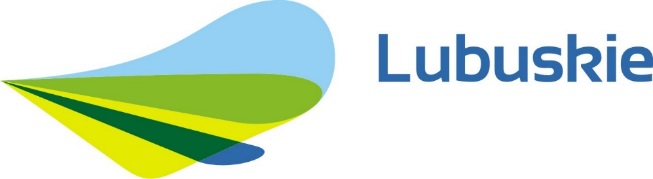 Ocena sytuacji 
na lubuskim rynku pracy 
i realizacji zadań 
w zakresie polityki rynku pracy 
w ramach Lubuskiego Planu Działań na Rzecz Zatrudnienia w 2022 rokuSTRESZCZENIEPrzygotowany materiał składa się z dwóch części. Pierwsza to ocena sytuacji na lubuskim rynku pracy, druga – sprawozdanie z realizacji Lubuskiego Planu Działań na Rzecz Zatrudnienia na rok 2022. Materiał ten wypełnia również oczekiwania ustawodawcy, który w art. 8 ust 9 ustawy z dnia 20 kwietnia 2004 roku o promocji zatrudnienia i instytucjach rynku pracy (Dz.U. z 2022 roku, poz. 690, ze zm., zwana dalej ustawą o promocji) wskazuje, że sejmik województwa co najmniej raz w roku dokonuje oceny sytuacji na rynku pracy i realizacji zadań w zakresie polityki rynku pracy. W ocenie sytuacji na lubuskim rynku pracy oparto się na koncepcji przepływów między głównymi kategoriami osób – tj. aktywnymi zawodowo (czyli pracującymi i bezrobotnymi) oraz biernymi zawodowo. Na przepływy te mają wpływ trzy główne obszary oddziaływania (gospodarka, demografia i edukacja). To jakie procesy zachodzą w tych obszarach w mniejszym lub większym stopniu determinuje to czy sytuacja na rynku pracy poprawia się, czy też pogarsza. Elementy rynku pracy wraz z obszarami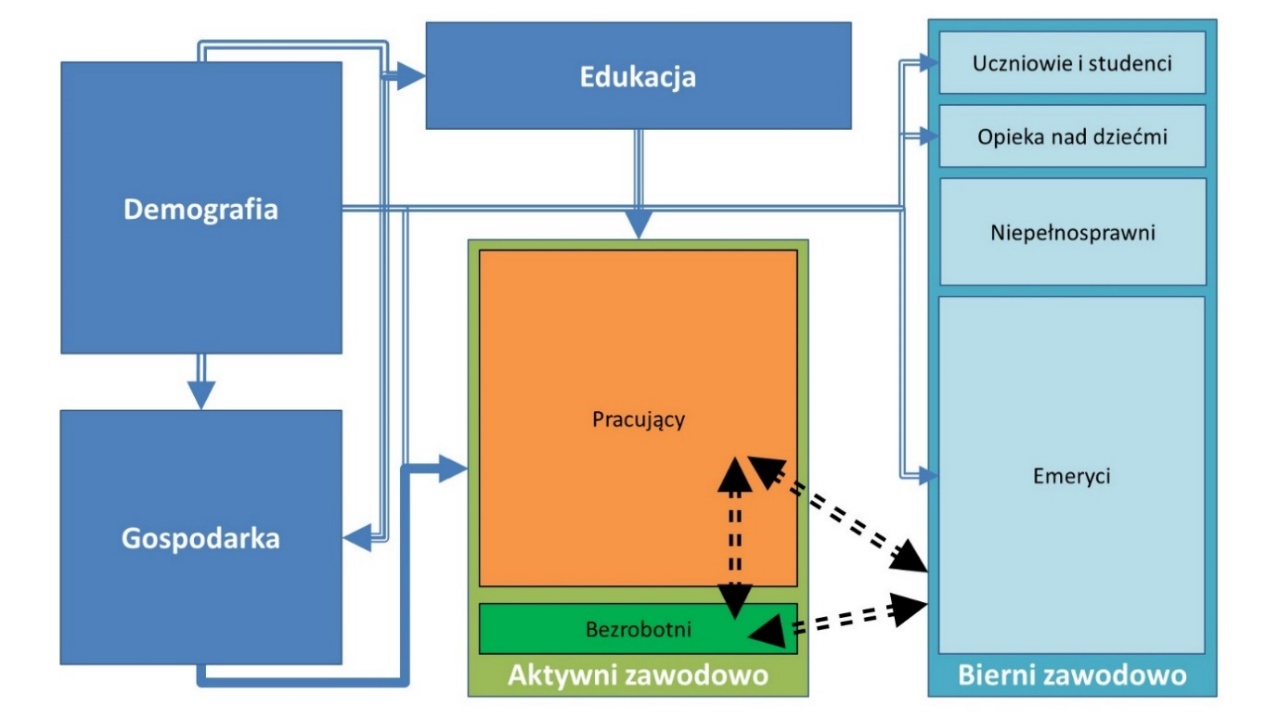 Źródło: opracowanie własne.Rok 2022 cechował się znacznym stopniem niepewności. W krótkim okresie skumulowało się wiele zjawisk i szoków makroekonomicznych. Początek roku zdominowany był jeszcze pandemią – ograniczaniem jej zasięgu (program szczepień) i minimalizacją negatywnych skutków w gospodarce. Równocześnie postępował wzrost kosztów paliw i energii, który przełożył się na wzrost inflacji. Negatywne zjawiska narosły po nieuzasadnionej agresji Rosji na Ukrainę 24 lutego 2022 roku. Nastąpił niespotykany wcześniej ruch migracyjny. W krótkim czasie napłynęło do województwa lubuskiego ponad 30 tysięcy obywateli Ukrainy, głównie kobiet z dziećmi. W tym samym czasie znaczna część obywateli Ukrainy pracujących już w naszym regionie (głównie mężczyźni) powróciła do Ukrainy. Wojna w Ukrainie oraz zmiana łańcuchów dostaw (w tym rezygnacja z importu paliw energetycznych z Rosji) skutkowały wzrostem cen energii, co przełożyło się na dalszy wzrost inflacji. Przeciwdziałanie temu zjawisku w postaci podnoszenia stóp procentowych przez banki centralne, przyczyniło się do wzrostu kosztów prowadzenia działalności gospodarczej i stopniowego ograniczania popytu. Równolegle do negatywnych zjawisk w gospodarce kontynuowane były negatywne procesy demograficzne (ujemny przyrost naturalny i starzenie się społeczeństwa).Uproszczony schemat wpływu czynników gospodarczo-demograficznych na zatrudnienie w 2022 roku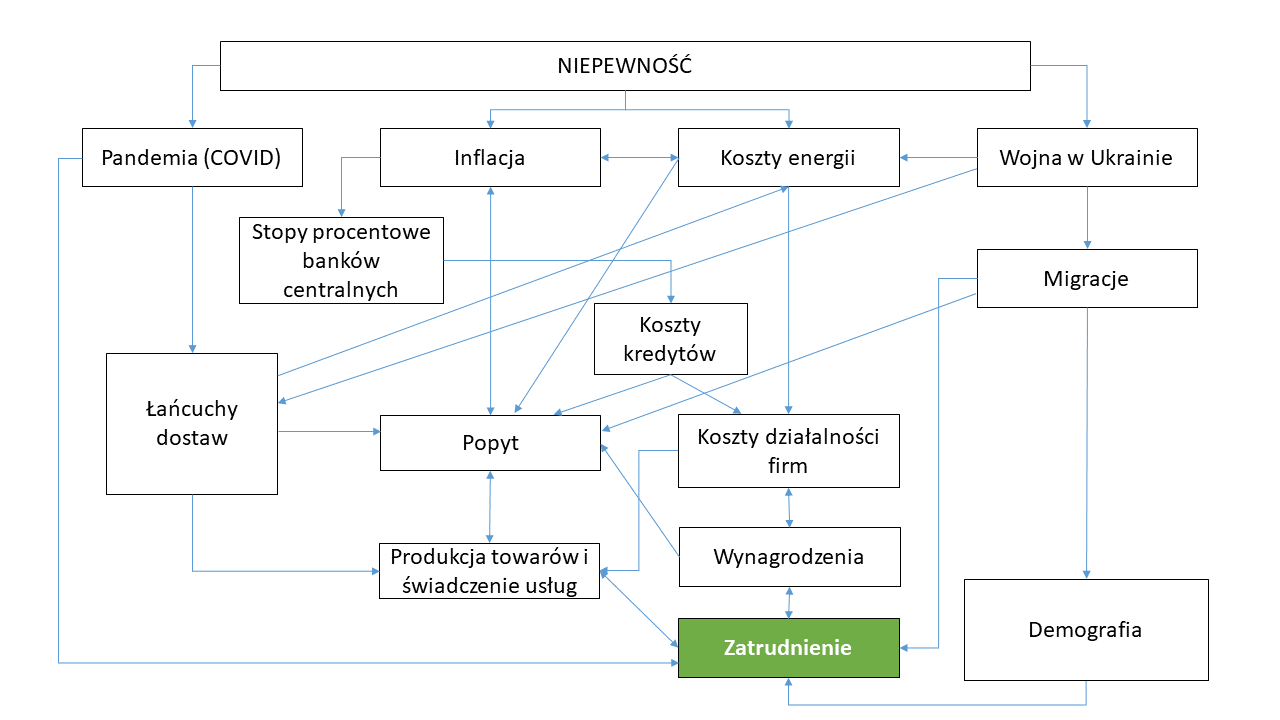 Źródło: opracowanie własne.Pomimo trudnej sytuacji lubuska gospodarka zakończyła rok w dobrym stanie. W stosunku do poprzedniego roku wzrosła produkcja sprzedana przemysłu (o 7,5%) oraz budownictwa (o 34,0%). Wyższa była sprzedaż detaliczna (o 11,3%) oraz hurtowa (o 35,0%). Większa była liczba podmiotów gospodarki narodowej (o 2,2%). Przeciętne zatrudnienie w sektorze przedsiębiorstw było nieznacznie większe (o 0,1%), a przeciętne wynagrodzenia wyższe (o 15,0%). W 2022 roku nastąpił spadek liczby bezrobotnych do poziomu 15.725 osób (w relacji rok do roku o 2.433 osoby). Odnotowany spadek liczby zarejestrowanych bezrobotnych dotyczył również wszystkich grup bezrobotnych będących w szczególnej sytuacji na rynku pracy. Największy odnotowano wśród: długotrwale bezrobotnych, osób powyżej 50 roku życia oraz posiadających co najmniej 1 dziecko do 6 roku życia. Stopa bezrobocia osiągnęła poziom 4,4% (w grudniu 2021 roku było to 4,9%). Pracodawcy nadal borykali się z brakiem pracowników. Jedną z przyczyn było niedopasowanie kwalifikacji do pojawiających się potrzeb. Analizując strukturę zawodową bezrobotnych zauważalne były wyraźne dysproporcje między napływem ofert pracy i bezrobotnych w przypadku pracowników prac prostych (napływ 12,7 tys. ofert pracy, przy napływie blisko 3,2 tys. bezrobotnych) oraz operatorów i monterów maszyn i urządzeń (napływ 3,7 tys. ofert pracy, przy napływie blisko 1,9 tys. bezrobotnych). Odwrotne proporcje wystąpiły w przypadku osób bez zawodu (brak napływu ofert pracy, przy napływie blisko 5,8 tys. bezrobotnych) oraz pracowników usług osobistych i sprzedawców (napływ ofert pracy wyniósł 4,2 tys., przy napływie blisko 7,5 tys. bezrobotnych).W lubuskich szkołach kształci się w 111 zawodach na blisko 230 ujętych w klasyfikacji szkolnictwa branżowego. Najwięcej młodych osób uczy się zawodu: technik logistyk (2,8 tys.) oraz technik informatyk (2,5 tys.). Powyżej 1.000 uczniów kształci się w zawodzie: technik żywienia i usług gastronomicznych, technik ekonomista, mechanik pojazdów samochodowych oraz technik hotelarstwa.W 2022 roku podejmowano działania w zakresie polityki rynku pracy w trzech obszarach: miejsca pracy, kwalifikacje i wyrównywanie szans (włączenie społeczne i zawodowe). Biorąc pod uwagę znaczny stopień niepewności i nałożenie się w jednym czasie wielu szoków makroekonomicznych za kluczowe uznano podejmowanie inicjatyw wspierających utrzymanie i tworzenie nowych miejsc pracy (łącznie blisko 4,2 tys.). Szczególną uwagę skupiano równocześnie na przedsięwzięciach zwiększających innowacyjność lubuskich firmy oraz realizowano wsparcie stymulujące aktywność badawczo-rozwojową przedsiębiorstw. Podejmowano inicjatywy na rzecz zwiększenia aktywności zawodowej, w tym na rzecz zwiększenia uczestnictwa w rynku pracy osób młodych i powyżej 50 roku życia. Pomimo trudnej sytuacji lubuskie firmy nadal odczuwały braki kadrowe, które uzupełniały pracownikami z zagranicy. Stąd dążono do możliwie sprawnego realizowania procedur, związanych z legalizacją pracy cudzoziemców (zezwolenia na pracę, oświadczenia, powiadomienia – łącznie blisko 85,8 tys.). Równocześnie uruchomiono działania na rzecz integracji cudzoziemców. W poprawę jakości miejsc pracy wpisywały się również zadania podejmowane na rzecz przestrzegania prawa pracy oraz związane z ochroną roszczeń pracowniczych w ramach Funduszu Gwarantowanych Świadczeń Pracowniczych.Biorąc pod uwagę sytuację na lubuskim rynku pracy bardzo istotną rolę odgrywało dostosowywanie kwalifikacji do potrzeb pracodawców. Systematycznie dostosowywano kierunki kształcenia i podnoszono poziom kształcenia w szkołach zawodowych. Istotnym walorem na rynku pracy jest posiadanie doświadczenia zawodowego oraz adekwatnych do potrzeb kwalifikacji i umiejętności. Stąd kładziono nacisk na działania umożliwiające młodym osobom praktyczne nabycie kompetencji zawodowych (np. na warsztatach szkolnych, praktykach lub stażach). Refundacją wynagrodzeń objęto blisko 4,4 tys. młodocianych pracowników.Zmiany na rynku pracy oraz postęp technologiczny to konieczność ciągłego doskonalenia, podwyższania bądź zmiany posiadanych kwalifikacji. Dlatego wspierane były działania na rzecz kształcenia ustawicznego i uczenia się przez całe życie. Znaczącym wsparciem było dofinansowanie kosztów kształcenia udzielane w ramach Krajowego Funduszu Szkoleniowego (łącznie dla blisko 2,1 tys. pracowników i pracodawców).Nadal dużo inicjatyw skupiało się na działaniach podejmowanych na rzecz włączenia społecznego osób i całych grup społecznych, będących w szczególnej sytuacji. Osobom tym oferowano szerokie wsparcie m.in. poprzez świadczenie usługi poradnictwa zawodowego, skierowanie do podjęcia zatrudnienia w ramach robót publicznych, czy zorganizowanie prac społecznie użytecznych. Wiele działań poświęconych było młodzieży zarówno tej, która objęta była opieką Ochotniczych Hufców Pracy, jak i nie uczestniczącej w kształceniu i szkoleniu. Wychodząc naprzeciw oczekiwaniom osób niepełnosprawnych, ich rodzin i opiekunów zastosowanie miało szereg rozwiązań z systemu przewidzianego w ustawie o rehabilitacji zawodowej osób niepełnosprawnych (łącznie ponad 33,6 tys.). Wspierano też działania organizacji pożytku publicznego.Powyższe przykłady nie wyczerpują pełnej listy. Niniejszy dokument zawiera opis działań podejmowanych przez różne (często niezależne od siebie) podmioty na rzecz poprawy sytuacji na lubuskim rynku pracy, rozwoju przedsiębiorczości i włączenia społecznego. Łącznie z różnego rodzaju przedsięwzięć skorzystało 173 tys. osób, przy wydatkach na poziomie 534 mln zł.Szerokie, partnerskie podejście do kształtowania regionalnej polityki zatrudnienia pozwoliło na maksymalne wykorzystanie posiadanych środków poprzez uzyskanie efektu synergii.OCENA SYTUACJI NA LUBUSKIM RYNKU PRACYDemografiaNa koniec grudnia 2021 roku w województwie lubuskim było 985.487 mieszkańców, tj. o 7.842 mniej, niż rok wcześniej (kolejny spadek rok do roku). Ponad połowę ludności w województwie lubuskim stanowią kobiety.Obserwuje się istotne zmiany w strukturze ludności według wieku, wynikające m.in. z przesuwania sięosób z wyżu demograficznego lat 50-ch ubiegłego wieku do starszej populacji. W ogóle ludności województwa zwiększył się udział osób starszych, w wieku 65 lat i więcej, przy spadku udziału osób w wieku 15-64 lata i względnie stałym udziale dzieci i młodzieży (w wieku 0-14 lat).Liczba ludność województwa lubuskiego według płci i wieku - stan na koniec 2021 roku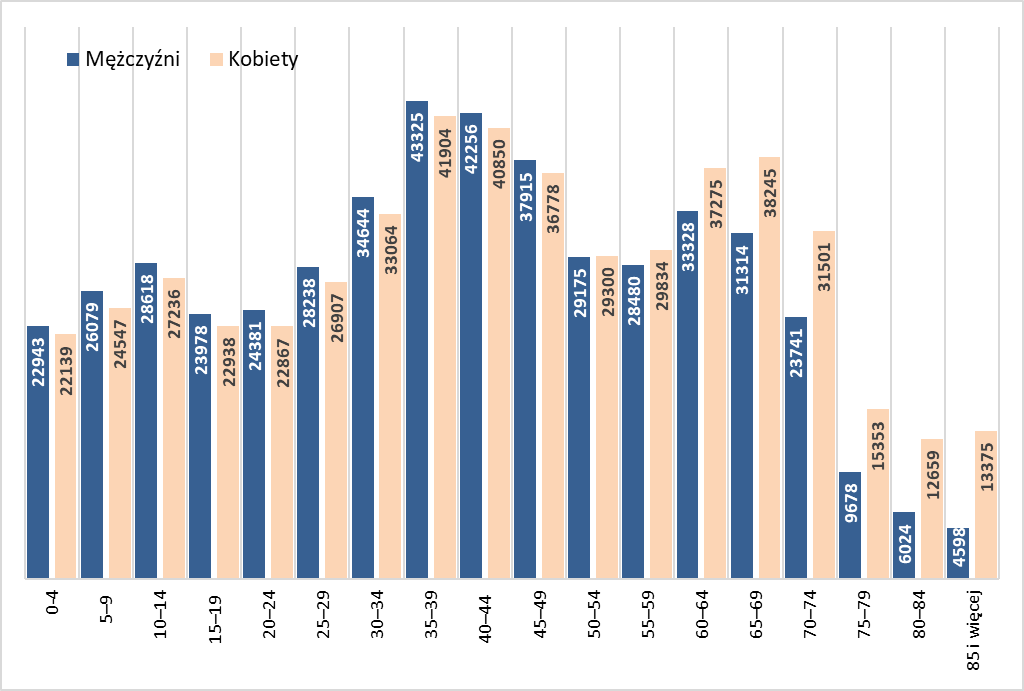 Źródło: opracowanie własne na podstawie Banku Danych Lokalnych.Intensyfikują się procesy starzenia się ludności. Mediana wieku ludności w województwie lubuskim wyniosła 42,3 lata. Współczynnik starości (udział osób w wieku 65 lat i więcej w ogóle ludności) osiągnął wartość 18,9%. Udział osób sędziwych (w wieku 85 lat i więcej) w populacji osób starszych (65 lat i więcej) wyniósł 9,6%. Pogorszyła się relacja pokoleniowa dziadków i wnuczków - w 2021 r. na 100 osób w wieku 0-14 lat przypadały 123 osoby w wieku 65 lat i więcej. W wyniku zmian strukturalnych w województwie wzrosło obciążenie demograficzne ludności w wieku produkcyjnym osobami w wieku nieprodukcyjnym.GospodarkaProdukt krajowy brutto, według wstępnych szacunków, był realnie wyższy niż przed rokiem o 4,9% (w 2021 roku, po spadku związanym z pandemią COVID-19, wzrost PKB wyniósł 6,8%). Głównym czynnikiem wzrostu gospodarczego był popyt krajowy. Pozytywnie oddziaływało zarówno spożycie, jak i popyt inwestycyjny.W przypadku kwartalnych zmian PKB dostrzegalny jest systematyczny spadek wartości (z 8,5% w I kwartale 2022 roku do 0,2% w IV kwartale 2022 roku).Zmiana PKB w latach 2021-2022 (w relacji rok do roku)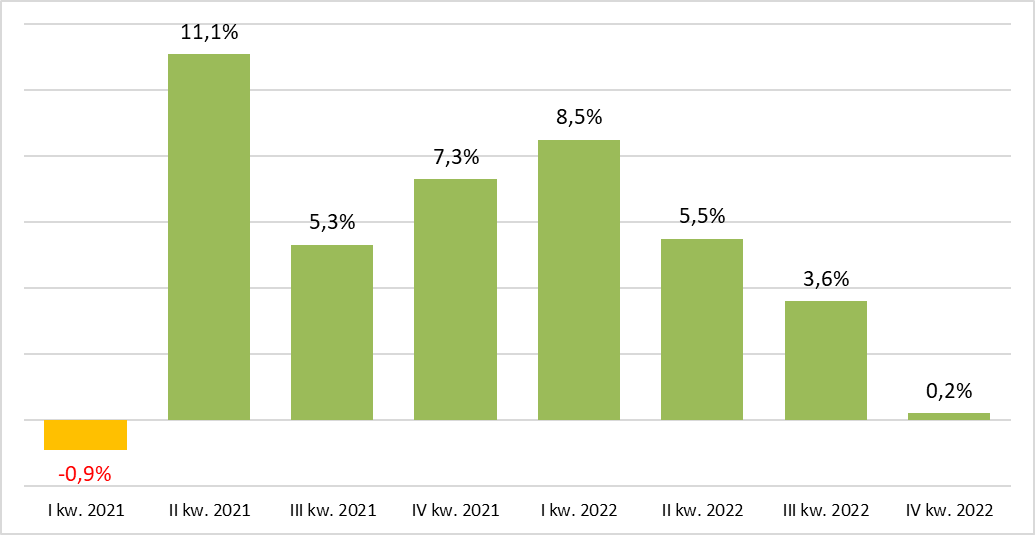 Źródło: opracowanie własne na podstawie danych Głównego Urzędu Statystycznego.Ogólny wskaźnik syntetyczny koniunktury gospodarczej GUS (SI) w latach 2021-2022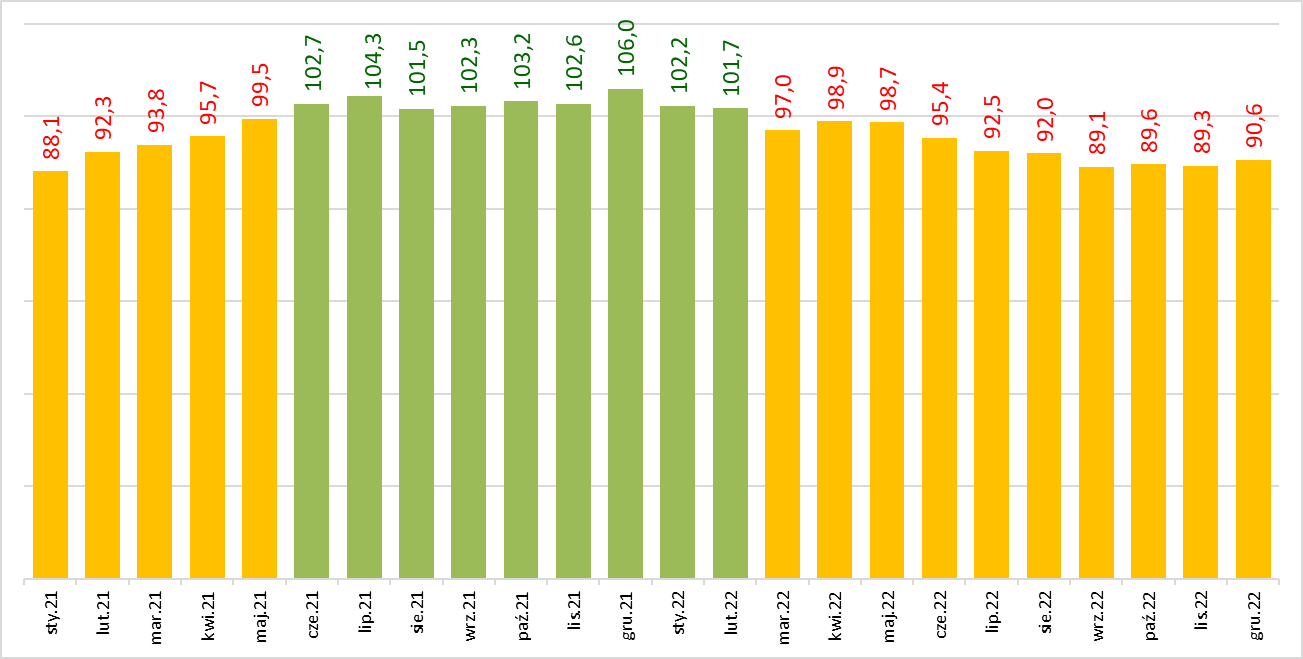 Źródło: opracowanie własne na podstawie danych GUS – www.stat.gov.plW grudniu 2022 roku w większości prezentowanych obszarów gospodarki utrzymywały się negatywne oceny koniunktury. Wskaźnik ogólnego klimatu koniunktury znajdował się poniżej średniej długookresowej we wszystkich obszarach. Jednostki z sekcji działalność finansowa i ubezpieczeniowa (plus 9,9) oraz informacja i komunikacja (plus 8,0) jako jedyne oceniły koniunkturę korzystnie, choć poniżej średniej długookresowej (odpowiednio plus 26,1 i plus 18,4). Najbardziej pesymistycznie oceniają koniunkturę podmioty z sekcji budownictwo (minus 23,9), przetwórstwo przemysłowe (minus 19,5) oraz zakwaterowanie i gastronomia (minus 19,5) .W skali roku w największym stopniu zwiększyła się uciążliwość barier związanych z wysokimi odsetkami bankowymi w handlu hurtowym i detalicznym oraz kosztami zatrudnienia w zakwaterowaniu i gastronomii. We wszystkich prezentowanych obszarach gospodarki zauważalny jest, w porównaniu z grudniem 2021 roku, istotny wzrost znaczenia bariery wynikającej z niepewności ogólnej sytuacji gospodarczej.W województwie lubuskim w 2022 roku produkcja sprzedana przemysłu wyniosła 59.875,3 mln zł (w cenach bieżących) i była o 7,5% (w cenach stałych) wyższa niż w poprzednim roku. Wzrost sprzedaży zaobserwowano w 22 działach przemysłu m.in. w przedsiębiorstwach zajmujących się produkcją maszyn i urządzeń (o 53,6%), papieru i wyrobów z papieru (o 17,5%), metali (o 17,2%), produkcją pojazdów samochodowych, przyczep i naczep (o 9,8%). Spadek produkcji sprzedanej odnotowano natomiast w jednostkach zajmujących się m.in. produkcją mebli (o 24,8%) oraz produkcją wyrobów z gumy i tworzyw sztucznych (o 1,8%).W 2022 roku produkcja sprzedana budownictwa wyniosła 3.902,0 mln zł (w cenach bieżących), tj. o 34,0% więcej niż w poprzednim roku. Produkcja budowlano-montażowa wyniosła 1.764,7 mln zł, tj. o 35,6% więcej. Wzrost produkcji budowlano-montażowej zanotowano we wszystkich działach budownictwa, przy czym największy – w przedsiębiorstwach zajmujących się wznoszeniem budynków (o 104,1%).Wartość sprzedaży detalicznej zrealizowanej w 2022 roku zwiększyła się o 11,3% w stosunku do poprzedniego roku. Największy wzrost sprzedaży w skali roku zanotowano w przedsiębiorstwach handlujących paliwami stałymi, ciekłymi i gazowymi (o 40,7%) oraz prowadzących sprzedaż żywności, napojów i wyrobów tytoniowych (o 20,3%). Niższą sprzedaż detaliczną w relacji do 2021 roku odnotowały jednostki zajmujące się m.in. sprzedażą prasy, książek, pozostałą sprzedażą w wyspecjalizowanych sklepach (o 63,0%) oraz handlujące pojazdami samochodowymi, motocyklami i częściami (o 16,2%). Wzrosła również sprzedaż hurtowa (o 35,0%).Zatrudnienie i wynagrodzeniaW grudniu 2022 roku przeciętne zatrudnienie w sektorze przedsiębiorstw wyniosło 129 tys. osób, tj. wzrosło o 0,1% w relacji do analogicznego miesiąca poprzedniego roku. Przeciętne zatrudnienie i przeciętne miesięczne wynagrodzenie brutto
w sektorze przedsiębiorstw w grudniu 2022 roku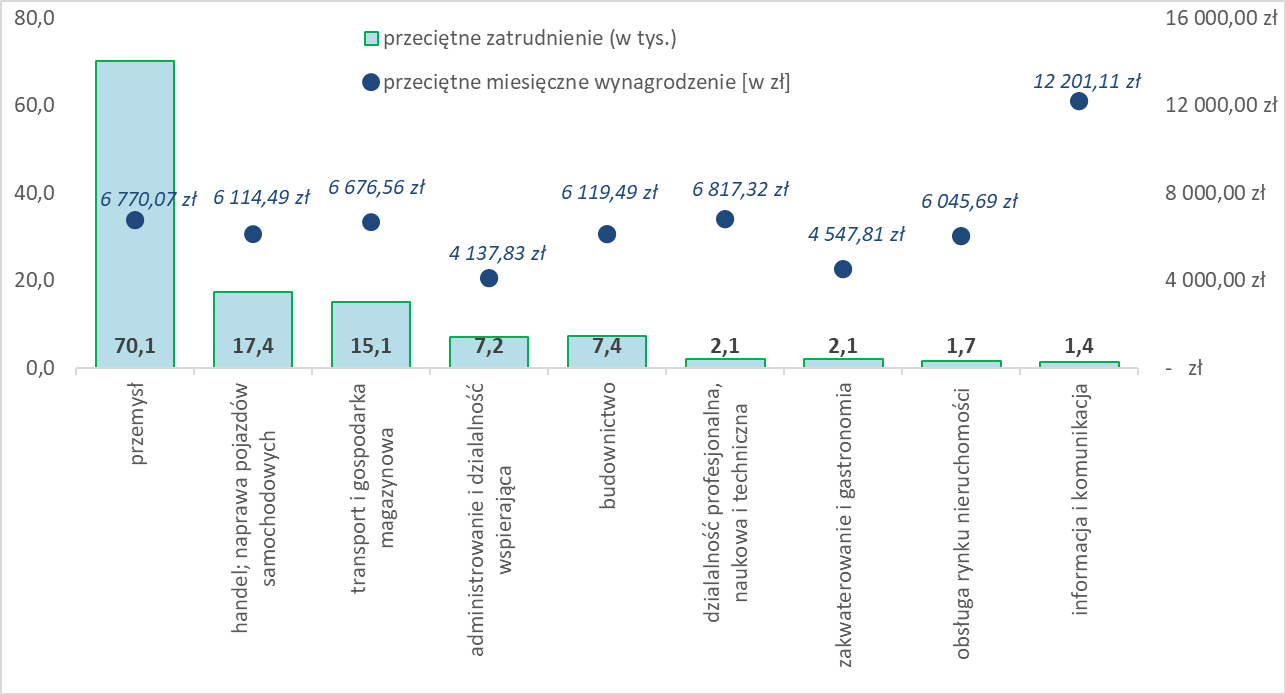 Źródło: opracowanie własne na podstawie danych Urzędu Statystycznego w Zielonej Górze.Największy wzrost przeciętnego zatrudnienia w skali roku odnotowały przedsiębiorstwa zajmujące się działalnością profesjonalną, naukową i techniczną (o 21,6%). Wyższe niż przed rokiem było także przeciętne zatrudnienie m.in. w przedsiębiorstwach zajmujących się zakwaterowaniem i gastronomią (o 15,4%), obsługą rynku nieruchomości (o 12,2%), transportem i gospodarką magazynową (o 5,3%), handlem; naprawą pojazdów samochodowych (o 0,3%). W odniesieniu do grudnia 2021 roku spadek przeciętnego zatrudnienia obserwowano w przedsiębiorstwach z sekcji m.in.: informacja i komunikacja (o 6,0%), administrowanie i działalność wspierająca (o 5,9%), przemysł (o 1,2%) w tym przetwórstwo przemysłowe (o 1,3%), a także dostawa wody; gospodarowanie ściekami i odpadami; rekultywacja oraz budownictwo (po 0,1%).Przeciętne miesięczne wynagrodzenie brutto w sektorze przedsiębiorstw w grudniu 2022 roku wyniosło 6.683,73 zł i w porównaniu z analogicznym miesiącem poprzedniego roku zwiększyło się o 15,0%. W porównaniu z grudniem 2021 roku przeciętne miesięczne wynagrodzenie zwiększyło się niemal we wszystkich obserwowanych sekcjach, z wyjątkiem przedsiębiorstw zajmujących się obsługą rynku nieruchomości, w których zanotowano spadek o 3,9%. Zwolnienia grupoweW 2022 roku mniej zakładów, niż w roku poprzednim dokonało zgłoszeń zwolnień z przyczyn niedotyczących pracownika (tzw. zwolnień grupowych), ale dotyczyły one większej liczby osób. 12 zakładów planowało zwolnienie łącznie 348 osób (w 2021 roku były to odpowiednio 18 zakładów i 325 osób). Na początku 2022 roku realizowane były zwolnienia zgłoszone w poprzednim roku. Stąd dokonanych zwolnień było więcej – 17 zakładów zwolniło łącznie 384 osoby (w 2021 roku 10 zakładów zwolniło 51 osób). Zwolnienia grupowe w latach 2021-2022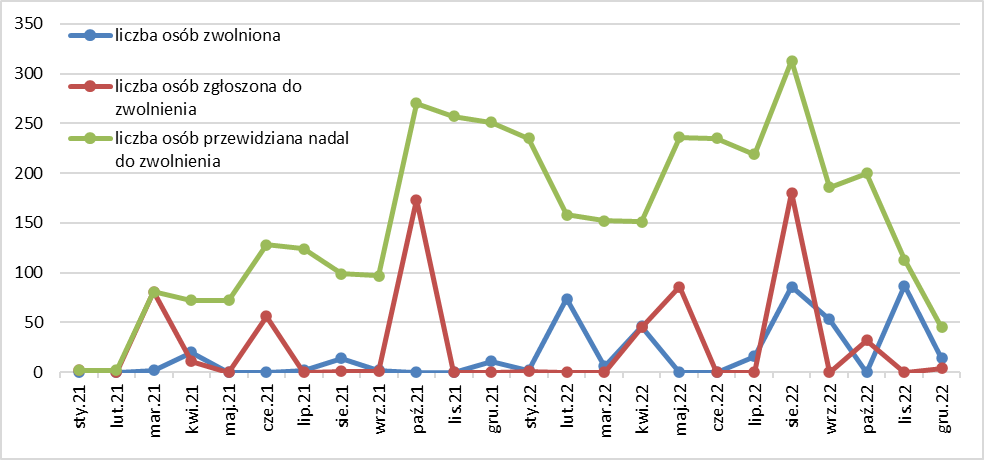 Źródło: opracowanie własne na podstawie danych powiatowych urzędów pracy.Na koniec 2022 roku zarejestrowanych było 722 bezrobotnych zwolnionych z przyczyn dotyczących zakładu pracy (dla porównania na koniec 2021 roku – 769 osób). W omawianym okresie dwunastu miesięcy udział zwolnionych z przyczyn dotyczących zakładu pracy zwiększył się z 4,2% ogółu zarejestrowanych bezrobotnych do 4,6%. Wśród bezrobotnych zwolnionych w tym trybie kobiety
w liczbie 399 stanowiły 22,3% (dla porównania w 2021 roku 476 kobiet, które stanowiły 61,9%). W okresie dwunastu miesięcy 2022 roku do PUP województwa lubuskiego zgłosiło się 1.412 nowych bezrobotnych zwolnionych z przyczyn dotyczących zakładu pracy. Stanowili oni 4% ogółu nowo zarejestrowanych bezrobotnych. Dla porównania w 2021 roku odnotowano 1.271 nowo rejestrujących się osób zwolnionych w tym trybie, co stanowiło analogicznie 3,9% całego „napływu”. SezonowośćSezonowość w przypadku skali napływów do bezrobocia, nie jest już tak zauważalna jak w latach poprzednich (zmniejsza się amplituda). Skala napływu do bezrobocia i odpływu z bezrobocia w latach 2021-2022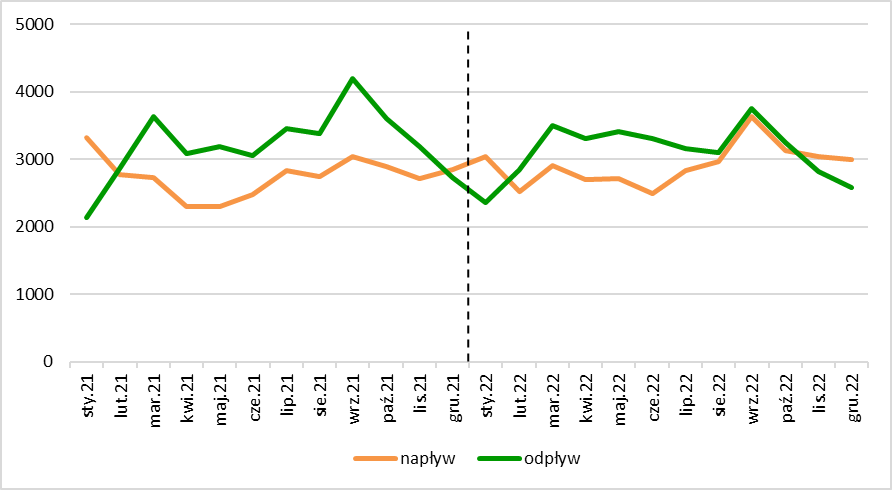 Źródło: opracowanie własne na podstawie danych powiatowych urzędów pracy.Liczba rejestracji w PUP wzrosła w miesiącu styczniu, ale w miesiącach kolejnych rosła i malała naprzemiennie. Największy napływ do bezrobocia w 2022 roku (wyższy niż ten, który nastąpił w styczniu) przypadł na miesiąc wrzesień, a następnie malał do końca grudnia 2022 roku. W przypadku odpływu z bezrobocia największy był w miesiącach wiosennych i pod koniec lata (przy czym jego skala była mniejsza niż w roku poprzednim). CudzoziemcyZgodnie z danymi Zakładu Ubezpieczeń Społecznych na koniec 2021 roku w województwie lubuskim pracowało 32.931 cudzoziemców, zgłoszonych do ubezpieczeń społecznych. Liczba pracujących cudzoziemców, zgłoszonych do ubezpieczeń społecznych w latach 2021-2022 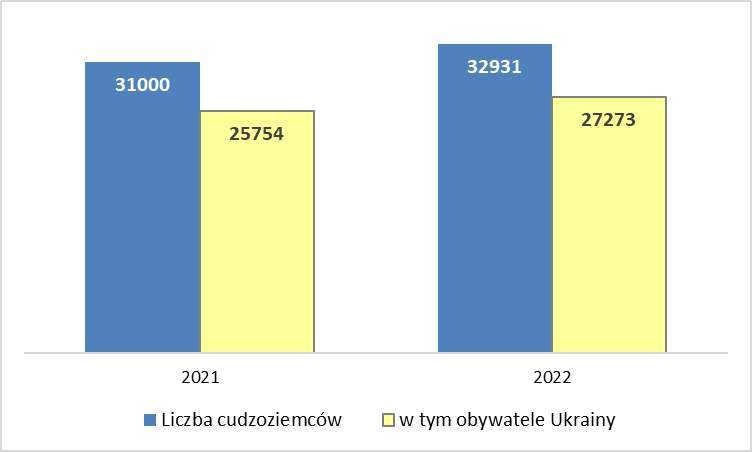 Źródło: opracowanie własne na podstawie danych z Zakładu Ubezpieczeń Społecznych.W porównaniu z rokiem poprzednim było ich więcej o 1.931 osób. Zdecydowaną większość stanowili obywatele Ukrainy (27.273 osoby, tj. 82,8 % ogółu).Równocześnie w rejestrach powiatowych urzędów pracy, na koniec 2022 roku, znajdowało się 334 cudzoziemców, czyli o 256 więcej, niż rok wcześniej (w tym 274 kobiety w stosunku do 53 z poprzedniego roku). 33 z nich posiadało prawo do zasiłku.Bezrobocie rejestrowaneNa koniec 2022 roku w powiatowych urzędach pracy zarejestrowanych było 15.725 bezrobotnych, tj. o 2.433 osoby mniej niż w roku poprzednim. Liczba bezrobotnych w okresie roku zmniejszyła się we wszystkich powiatach, oprócz powiatu nowosolskiego (gdzie wzrost był nieznaczny – 17 osób).Liczba bezrobotnych według powiatów w latach 2021-2022 (stan na koniec roku)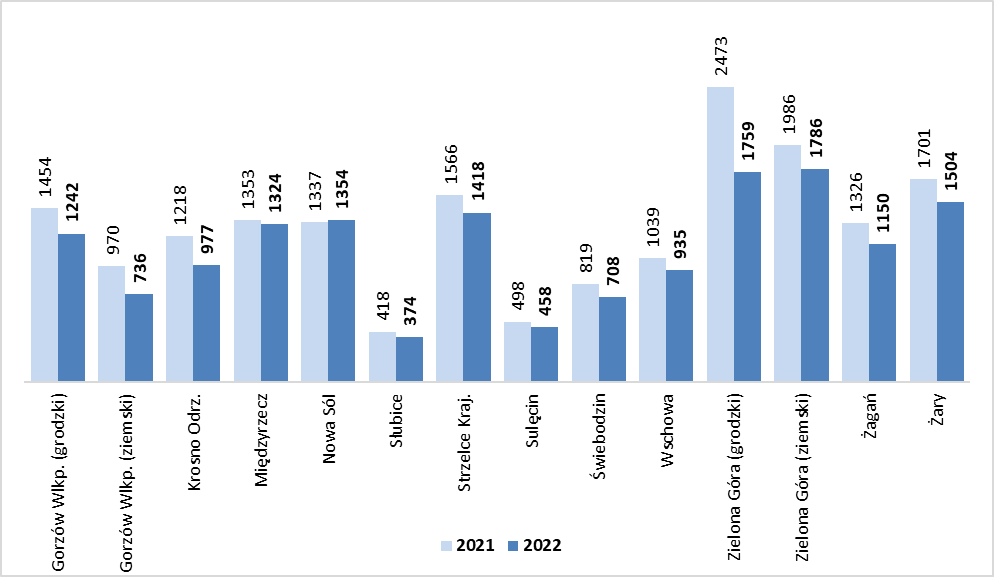 Źródło: opracowanie własne na podstawie danych powiatowych urzędów pracy.Stopa bezrobocia dla województwa lubuskiego na koniec ubiegłego roku osiągnęła poziom 4,4%, czyli o 0,5 punktu procentowego mniej niż rok wcześniej. Jednocześnie była ona niższa niż dla kraju, gdzie stopa bezrobocia wynosiła 5,2%. W końcu 2022 roku w niemal wszystkich powiatach województwa lubuskiego (oprócz nowosolskiego, gdzie była ona równa zeszłorocznej) stopa bezrobocia była niższa niż w końcu 2021 roku. Najniższa stopa bezrobocia była w powiecie słubickim i gorzowskim grodzkim (po 2,2%), zielonogórskim grodzkim (2,5%), świebodzińskim (2,8%) oraz gorzowskim ziemskim (3,1%). Najwyższa stopa bezrobocia była w powiecie strzelecko-drezdeneckim (9,4%), zielonogórskim ziemskim i wschowskim (po 7,7%) oraz międzyrzeckim (7,3%).Wykształcenie i kwalifikacje Na koniec 2022 roku najwięcej zarejestrowanych bezrobotnych, podobnie jak w roku ubiegłym, legitymowało się wykształceniem gimnazjalnym i poniżej – 4.588 osób (29,2% ogółu) oraz wykształceniem zasadniczym zawodowym – 4.472 osoby (28,4%). Bezrobotni według wykształcenia w latach 2021-2022 (stan na koniec roku) 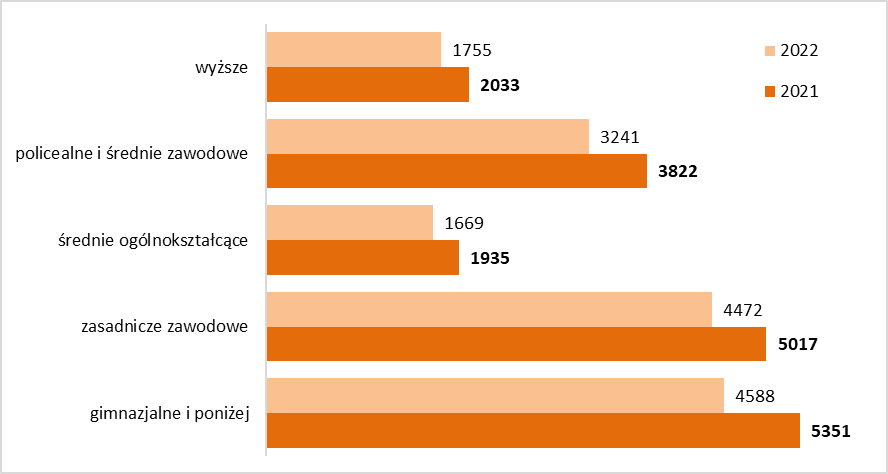 Źródło: opracowanie własne na podstawie danych powiatowych urzędów pracy. Struktura bezrobocia na koniec 2022 roku wg wielkich grup zawodów w województwie lubuskim wskazuje (podobnie jak w roku 2021), że najliczniejszą kategorię stanowili bezrobotni z grupy pracownicy usług osobistych i sprzedawcy (3.675 osób) oraz z grupy robotnicy przemysłowi i rzemieślnicy (3.433).Struktura bezrobotnych według wielkich grup zawodów w 2022 roku według wielkich grup zawodów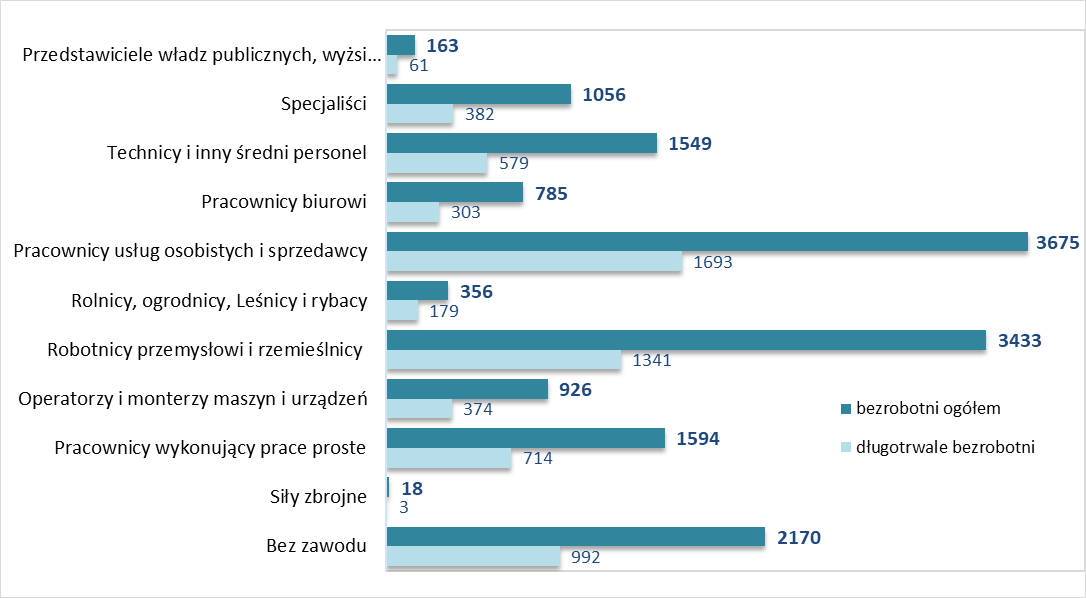 Źródło: opracowanie własne na podstawie danych powiatowych urzędów pracy.Równocześnie w tych grupach odnotowano najwięcej długotrwale bezrobotnych (odpowiednio 1.693 i 1.341). Największy udział długotrwale bezrobotnych wystąpił w grupie rolnicy, ogrodnicy, leśnicy
i rybacy (50,3%) oraz w grupie pracownicy usług i sprzedawcy (46,1%). Napływ ofert pracy i napływ bezrobotnych w 2022 roku według wielkich grup zawodów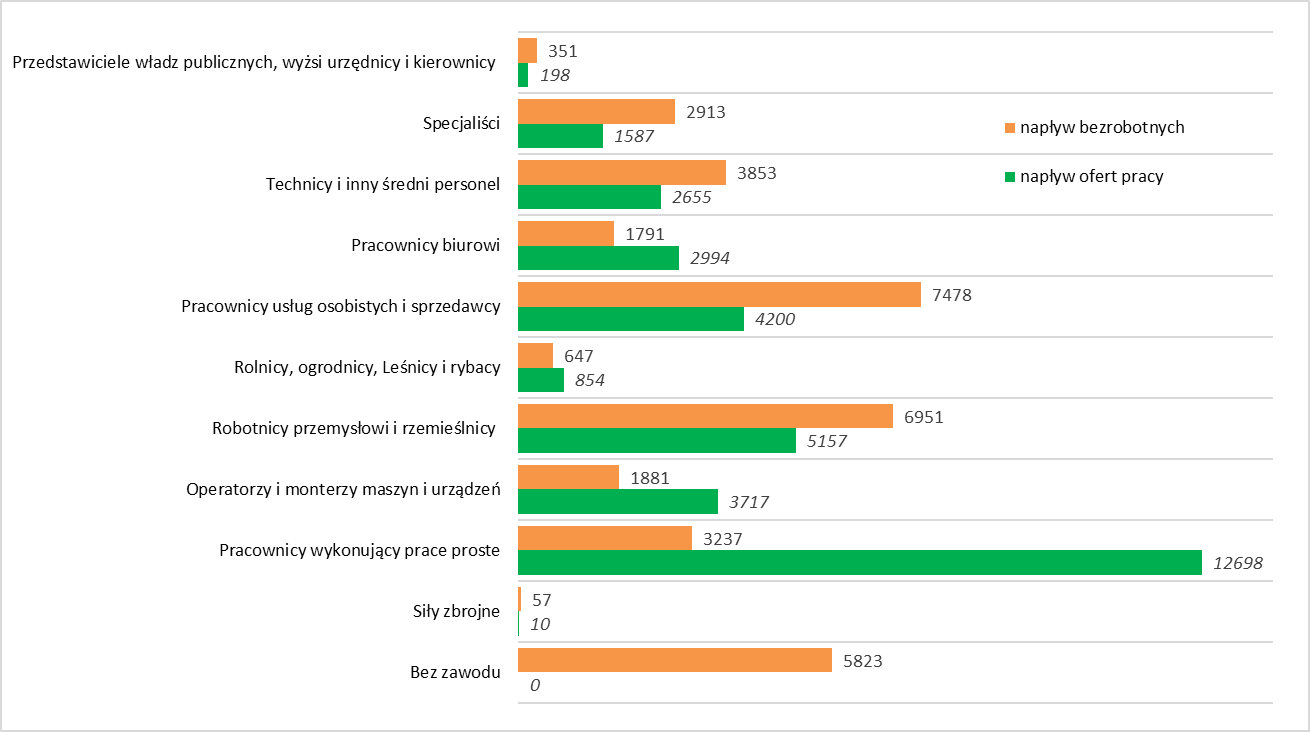 Źródło: opracowanie własne na podstawie danych powiatowych urzędów pracy.Największy napływ bezrobotnych odnotowano w przypadku pracowników usług osobistych
i sprzedawców (7.478), robotników przemysłowych i rzemieślników (6.951), następnie osób bez zawodu (5.823) oraz wśród techników i innego średniego personelu (3.853). Najwięcej ofert pracy napłynęło dla pracowników wykonujących prace proste (12.698), robotników przemysłowych i rzemieślników (5.157), pracowników usług osobistych i sprzedawców (4.200) oraz dla operatorów i monterów maszyn i urządzeń (3.717).Napływ ofert pracy, napływ bezrobotnych i liczba zarejestrowanych bezrobotnych w 2022 roku według elementarnych grup zawodów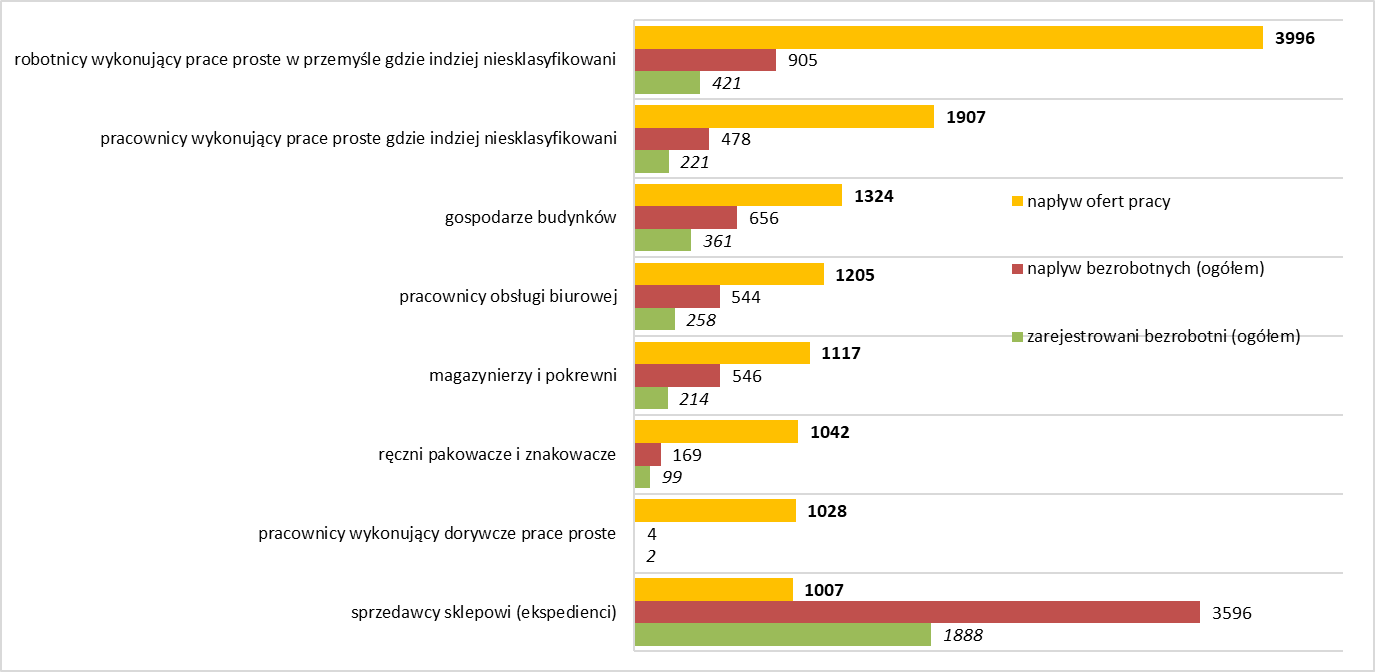 Uwaga: W zestawieniu ujęto elementarne grupy zawodów, w których napływ ofert pracy przekroczył 1.000.Źródło: opracowanie własne na podstawie danych powiatowych urzędów pracy.Biorąc pod uwagę elementarne grupy zawodów najwięcej ofert pracy zostało złożonych przez pracodawców w powiatowych urzędach pracy dla: robotników wykonujących prace proste w przemyśle gdzie indziej niesklasyfikowanych (3.996); pracowników wykonujących prace proste gdzie indziej niesklasyfikowanych (1.907); gospodarzy budynków (1.324); pracowników obsługi biurowej (1.205); magazynierów i pokrewnych (1.117); ręcznych pakowaczy i znakowaczy (1.042); pracowników wykonujących dorywcze prace proste (1.028) oraz sprzedawców sklepowych (ekspedientów) (1.007). W oparciu o badanie „Barometr zawodów”  niedobory pracowników we wszystkich powiatach na rok 2023 prognozowane są wśród: kierowców samochodów ciężarowych i ciągników siodłowych (spowodowane jest to wymogiem posiadania prawa jazdy odpowiedniej kategorii oraz karty kierowcy), pielęgniarek i położnych (główna przyczyna deficytu wynika z braku doświadczenia zawodowego oraz okresowości i konieczności odnawiania uprawnień). Kolejnymi najczęściej pojawiającymi się w deficycie profesjami (w 13 powiatach) są: nauczyciele przedmiotów ogólnokształcących, psycholodzy i psychoterapeuci. W 12 powiatach będzie brakować: fizjoterapeutów i masażystów, kierowców autobusów, nauczycieli praktycznej nauki zawodu, nauczycieli szkół specjalnych i oddziałów integracyjnych.Bezrobotni w szczególnej sytuacjiW 2022 roku odnotowano (kolejny rok z rzędu) zmniejszenie liczby zarejestrowanych bezrobotnych wśród grup będących w szczególnej sytuacji na rynku pracy. Najwyższy spadek bo aż o 2.324 osoby odnotowano u osób długotrwale bezrobotnych, następnie u osób powyżej 50 roku życia -  728 i osób bezrobotnych posiadających co najmniej 1 dziecko do 6 roku życia o 645. Liczba osób poniżej 30 roku życia zmniejszyła się o 425, niepełnosprawnych o 146. Liczba bezrobotnych posiadający co najmniej 1 dziecko niepełnosprawne do 18 roku życia spadła o 18,5%, korzystający ze świadczeń z pomocy społecznej o 11,7%, młodzieży do 25 roku życia o 1,4%,. Bezrobotni w szczególnej sytuacji na rynku pracy w latach 2021-2022 (stan na koniec roku) 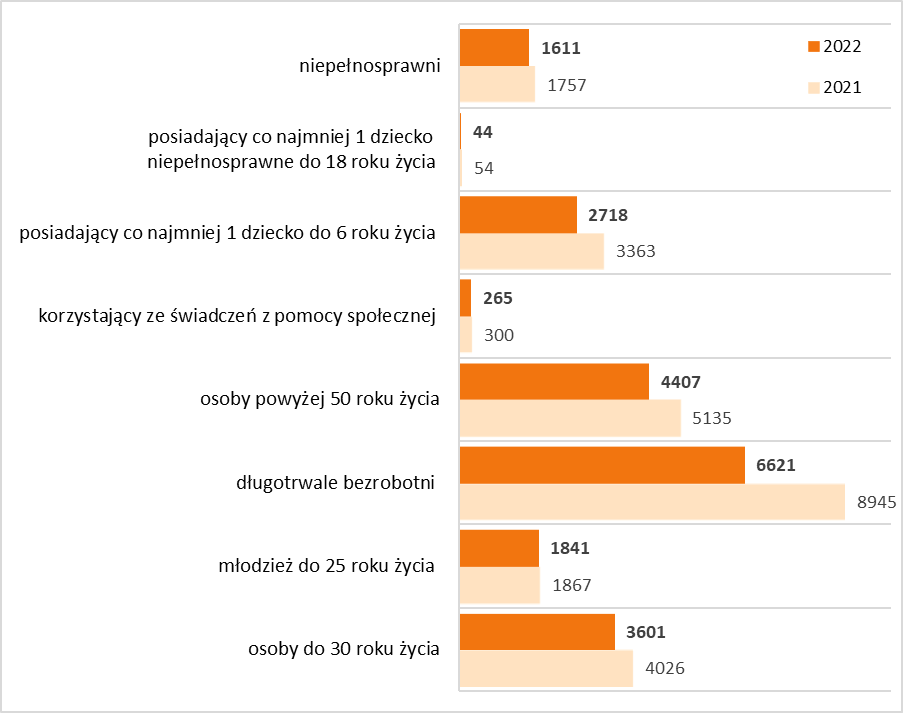 Źródło: opracowanie własne na podstawie danych powiatowych urzędów pracy.Na koniec grudnia 2022 r., w województwie lubuskim, 29,9% zarejestrowanych bezrobotnych było powyżej 12 miesięcy bez pracy. Wśród bezrobotnych będących w szczególnej sytuacji na rynku pracy największy ich odsetek odnotowano wśród: długotrwale bezrobotnych (70,6% ogółu), bezrobotnych posiadających co najmniej 1 dziecko do 6 roku życia (42,3%), bezrobotnych powyżej 50 roku życia (37,8%), bezrobotnych niepełnosprawnych (37,0%).Bezrobotni według czasu pozostawania bez pracy w latach 2021-2022 (stan na koniec roku) 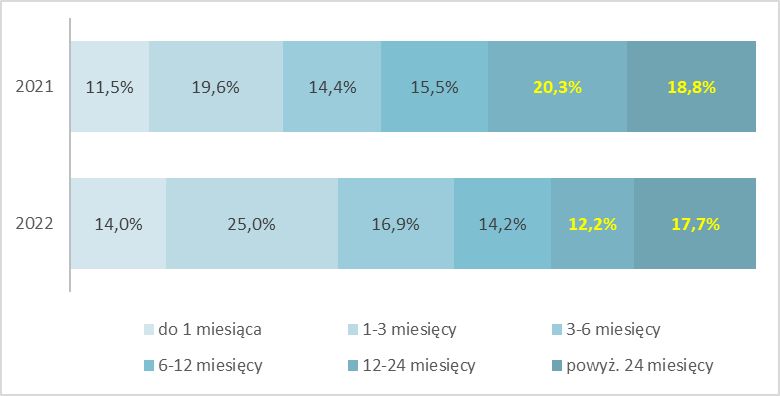 Źródło: opracowanie własne na podstawie danych powiatowych urzędów pracy.Istotnym czynnikiem, utrudniającym znalezienie pracy, są często: niski poziom wykształcenia i brak stażu pracy. Na koniec grudnia 2022 roku, w województwie lubuskim, 29,2% zarejestrowanych bezrobotnych legitymowało się wykształceniem gimnazjalnym/podstawowym i poniżej. Wśród bezrobotnych będących w szczególnej sytuacji na rynku pracy największy ich odsetek odnotowano wśród: bezrobotnych korzystających ze świadczeń z pomocy społecznej (47,9% ogółu), bezrobotnych powyżej 50 roku życia (33,4%), długotrwale bezrobotnych (32,4%). Na koniec grudnia 2022 roku, w województwie lubuskim, 10,8% ogółu bezrobotnych nie legitymowało się żadnym stażem pracy. Wśród bezrobotnych będących w szczególnej sytuacji na rynku pracy największy ich odsetek odnotowano wśród młodych bezrobotnych do 30 roku życia – 23,9% ogółu (w tym do 25 roku życia – 31,8%) oraz wśród osób bezrobotnych posiadających co najmniej 1 dziecko niepełnosprawne do 18 roku życia – 15,9%.Bezrobotni według stażu pracy w latach 2021-2022 (stan na koniec roku) 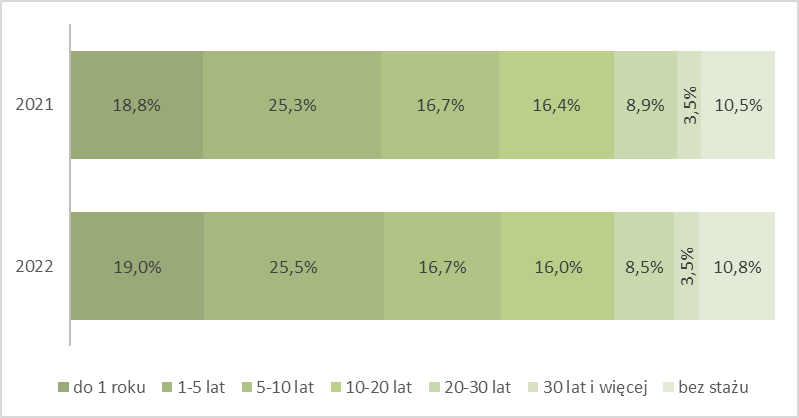 Źródło: opracowanie własne na podstawie danych powiatowych urzędów pracy.Na koniec 2022 roku, w województwie lubuskim, odsetek osób uprawnionych do otrzymywania zasiłku dla bezrobotnych wynosił 15,7% ogółu. Wśród bezrobotnych będących w szczególnej sytuacji na rynku pracy największy odsetek osób z prawem do zasiłku odnotowano wśród: bezrobotnych niepełnosprawnych (19,7% ogółu) oraz bezrobotnych powyżej 50 roku życia (19,7% ogółu). Najmniejszy udział uprawnionych do otrzymywania zasiłku odnotowano wśród: osób długotrwale bezrobotnych (0,6% ogółu) oraz bezrobotnych korzystających ze świadczeń z pomocy społecznej (4,2% ogółu).Bierni zawodowoW IV kwartale 2021 roku zbiorowość biernych zawodowo liczyła 336 tys. osób, tj. 43,5% ogółu ludności w wieku 15-89 lat. Wśród biernych zawodowo przeważały osoby w wieku 55-89 lat (65,3%), mieszkańcy miast (217 tys. osób, tj. 64,4% ogółu) oraz kobiety (205 tys. osób, tj. 61,0% ogółu). Bierni i aktywni zawodowo wg wieku – IV kwartał 2022 roku [w tys.]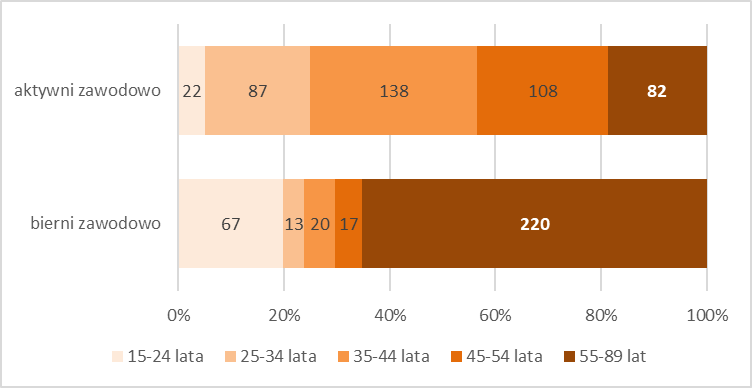 Źródło: opracowanie własne na podstawie danych Głównego Urzędu StatystycznegoGłównymi powodami niewykonywania i nieposzukiwania pracy wśród biernych zawodowo były: pobieranie świadczenia emerytalnego, nauka oraz uzupełnianie kwalifikacji, a także choroba lub niesprawność.EdukacjaW roku szkolnym 2022/2023, zgodnie z danymi z Systemu Informacji Oświatowej najwięcej młodych osób uczy się zawodu technik logistyk (2.790) oraz technik informatyk (2.469). Powyżej 1.000 uczniów kształci się w zawodzie: technik żywienia i usług gastronomicznych, technik ekonomista, mechanik pojazdów samochodowych, technik hotelarstwa (patrz wykres na kolejnej stronie).W okresie dwunastu miesięcy 2022 roku w urzędach pracy zarejestrowało się 2.581 absolwentów
(o 221 osób więcej niż w analogicznym okresie 2021 roku), stanowiąc 7,4% ogółu nowo zarejestrowanych bezrobotnych. Wśród nich odnotowano 1.370 kobiet (o 19 więcej niż w ubiegłym roku), które stanowiły 53,1% ogółu napływu absolwentów. W końcu 2022 roku w urzędach pracy pozostawało zarejestrowanych 619 bezrobotnych absolwentów, stanowiących 3,9% ogółu zarejestrowanych bezrobotnych. Na przestrzeni całego roku populacja bezrobotnych absolwentów zwiększyła się o 153 osoby. Najwięcej bezrobotnych absolwentów posiadało zawód: mechanik pojazdów samochodowych (41), fryzjer (39), sprzedawca (38), kucharz (19), technik ekonomista (16 osób) oraz technik żywienia i usług gastronomicznych (15).Liczba uczniów kształcących się w zawodach w roku szkolnym 2022/2023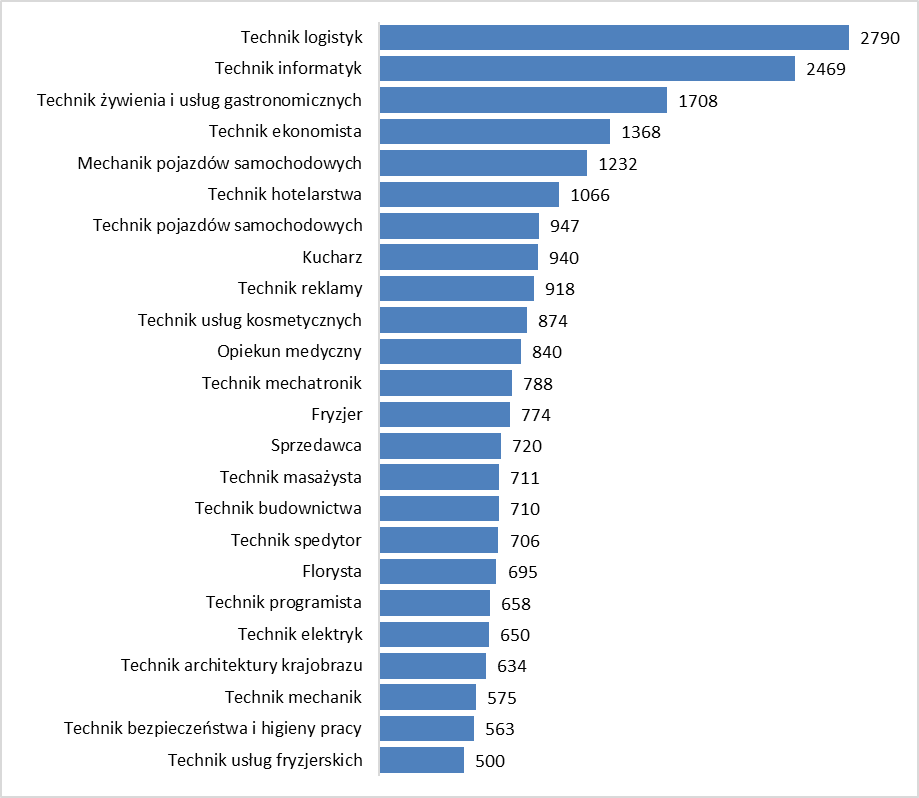 Uwaga: W zestawieniu ujęto zawody, w których kształci się powyżej 500 osób.Źródło: opracowanie własne na podstawie danych Systemu Informacji Oświatowej (SIO).REALIZACJA ZADAŃ W ZAKRESIE POLITYKI RYNKU PRACY W RAMACH LUBUSKIEGO PLANU DZIAŁAŃ NA RZECZ ZATRUDNIENIA NA ROK 2022Priorytet 1. Poprawa zasobu miejsc pracy i zwiększenie aktywności zawodowej ludnościBiorąc pod uwagę znaczny stopień niepewności i nałożenie się w jednym czasie wielu szoków makroekonomicznych za kluczowe uznano podejmowanie inicjatyw wspierających utrzymanie i tworzenie nowych miejsc pracy. Szczególną uwagę skupiano na przedsięwzięciach zwiększających innowacyjność lubuskich firmy.Przykładowe zadania wpisane do realizacji Planu:Od 2005 roku przy ARR funkcjonuje Lubuski Fundusz Pożyczkowy, który zajmuje się przyznawaniem, w trybie ciągłym, środków finansowych dla mikro, małych i średnich przedsiębiorstw inwestujących na terenie województwa lubuskiego. Środki przeznaczane są na cele związane z prowadzeniem działalności gospodarczej. W 2022 roku udzielono łącznie 70 pożyczek. Dzięki otrzymanym pożyczkom przedsiębiorcy zrealizowali nowe przedsięwzięcia inwestycyjne, polegające m.in. na zakupie nowoczesnych maszyn i urządzeń, budowie lub modernizacji obiektów, w których prowadzona jest działalność gospodarcza, wdrażaniu nowoczesnych rozwiązań produkcyjnych i technologicznych oraz rozszerzeniu zakresu prowadzonej działalności. W efekcie powyższego pożyczki udzielone przez LFP przyczyniły się do rozwoju lubuskich firm i osiągnięcia przez nie lepszej pozycji konkurencyjnej na rynku lokalnym i regionalnym.  [zadanie 1.1.1.]Realizowano wsparcie zwiększające aktywność badawczo-rozwojową przedsiębiorstw (wyłącznie w obszarach regionalnych inteligentnych specjalizacji), obejmujące projekty B+R przedsiębiorstw (badania przemysłowe i eksperymentalne prace rozwojowe) oraz wspierano inwestycje przedsiębiorstw w infrastrukturę B+R niezbędną do prowadzenia badań (budowa, rozbudowa i modernizacja infrastruktury badawczej, zakup aparatury specjalistycznej oraz wartości niematerialnych i prawnych, niezbędnych do prowadzenia prac B+R, służących tworzeniu innowacyjnych produktów i usług), projekty B+R w podmiotach świadczących innowacyjne usługi (tj. parki naukowo-technologiczne, inkubatory). Podejmowano jednocześnie inicjatywy na rzecz zwiększenia uczestnictwa w rynku pracy osób młodych i powyżej 50 roku życia.Przykładowe zadania wpisane do realizacji Planu:ARR realizowała projekt: „Młodzi – aktywność, przedsiębiorczość, sukces!” w ramach Działania 1.2 Wsparcie osób młodych na regionalnym rynku pracy. Celem głównym projektu było wsparcie osób z województwa lubuskiego pozostających bez zatrudnienia w uruchomieniu własnej działalności gospodarczej. Projekt skierowany był wyłącznie do osób biernych zawodowo lub osób bezrobotnych niezarejestrowanych w Powiatowym Urzędzie Pracy, w wieku 18-29 lat, które utraciły zatrudnienie po 1 marca 2020 r. w wyniku pandemii COVID-19. Projekt zapewniał kompleksowe wsparcie poprzez:- usługi szkoleniowe przygotowujące do rozpoczęcia działalności gospodarczej,- jednorazowe wsparcie finansowe na rozpoczęcie działalności gospodarczej w wysokości 23,1 tys. zł,- wsparcie pomostowe w kwocie 2.600,00 zł miesięcznie przez okres 6 miesięcy na cele związane z prowadzona działalnością gospodarczą. [zadanie 1.1.1.]Pomimo trudnej sytuacji lubuskie firmy nadal odczuwały braki kadrowe, które uzupełniały pracownikami z zagranicy. Stąd dążono do możliwie sprawnego realizowania procedur, związanych z legalizacją pracy cudzoziemców (zezwolenia na pracę, oświadczenia, powiadomienia). Równocześnie uruchomiono działania na rzecz integracji cudzoziemców.W poprawę jakości miejsc pracy wpisywały się również zadania podejmowane na rzecz legalnego zatrudnienia, przestrzegania prawa pracy oraz związane z ochroną roszczeń pracowniczych w ramach Funduszu Gwarantowanych Świadczeń Pracowniczych.Priorytet 2. Dostosowywanie kwalifikacji kadr do zmieniających się potrzeb rynku pracyBiorąc pod uwagę sytuację na lubuskim rynku pracy bardzo istotną rolę odgrywało dostosowywanie kwalifikacji do potrzeb pracodawców. Systematycznie dostosowywano kierunki kształcenia i podnoszono poziom kształcenia w szkołach zawodowych. Istotnym walorem na rynku pracy jest posiadanie doświadczenia zawodowego oraz adekwatnych do potrzeb kwalifikacji i umiejętności. Stąd kładziono nacisk na działania umożliwiające młodym osobom praktyczne nabycie kompetencji zawodowych (na warsztatach szkolnych, praktykach lub stażach, czy też w ramach przygotowania zawodowego). Zmiany na rynku pracy oraz postęp technologiczny to konieczność ciągłego doskonalenia, podwyższania bądź zmiany posiadanych kwalifikacji. Dlatego wspierane były działania na rzecz kształcenia ustawicznego i uczenia się przez całe życie. Znaczącym wsparciem dla pracodawców było dofinansowanie kosztów kształcenia udzielane w ramach bonów rozwojowych (szkoleniowych) i Krajowego Funduszu Szkoleniowego. Dzięki nim pracodawcy i ich pracownicy mieli możliwość podniesienia swoich kompetencji i kwalifikacji.Priorytet 3. Promocja włączenia zawodowego i społecznegoNadal dużo inicjatyw skupiało się na działaniach podejmowanych na rzecz osób i całych grup społecznych, będących w szczególnej sytuacji, zagrożonych wykluczeniem społeczno-zawodowym. Osobom tym oferowano szerokie wsparcie m.in. poprzez świadczenie usługi poradnictwa zawodowego, skierowanie do podjęcia zatrudnienia w ramach robót publicznych, czy zorganizowanie prac społecznie użytecznych. Wiele działań poświęconych było młodzieży zarówno tej, która objęta była opieką Ochotniczych Hufców Pracy, jak i nie uczestniczącej w kształceniu i szkoleniu. Podniesieniu aktywności zawodowej, edukacyjnej i społecznej innych osób pozostających bez pracy znajdujących się w szczególnie niekorzystnej sytuacji na rynku pracy (kobiet, osób w wieku 50+, osób z niepełnosprawnościami, osób długotrwale bezrobotnych i osób o niskich kwalifikacjach) służyła realizacja instrumentów i usług rynku pracy określonych w ustawie o promocji. Wychodząc naprzeciw oczekiwaniom osób niepełnosprawnych, ich rodzin i opiekunów zastosowanie miało szereg rozwiązań z systemu przewidzianego w ustawie o rehabilitacji zawodowej i społecznej oraz zatrudnianiu osób niepełnosprawnych. Wspierano też działania organizacji pożytku publicznego.Priorytet 4. Wzmacnianie efektywności podejmowanych działańRealizacja inicjatyw na rzecz poprawy sytuacji na lubuskim rynku pracy i rozwoju przedsiębiorczości w znacznej mierze opiera się na partnerstwie, realizowanym na poziomie lokalnym, regionalnym, jak i międzyregionalnym. Z dużym powodzeniem funkcjonuje Lubuski Pakt na Rzecz Zatrudnienia zawarty w 2008 roku, a w jego ramach partnerstwa na rzecz: poradnictwa zawodowego, kształcenia ustawicznego, ekonomii społecznej oraz badań rynku pracy. Lokalne społeczności mają możliwość integracji poprzez działania podjęte przez lokalne grupy działania. Rozwija się sieć współpracy w zakresie rozwoju ekonomii społecznej. W celu doskonalenia kwalifikacji kadr jednostek zaangażowanych w realizację Planu organizowano szkolenia, spotkania tematyczne dla pracowników PSZ i partnerów rynku pracy. Prowadzony był monitoring rynku pracy oraz gromadzone były dane w zakresie rynku pracy, co przyczyniło się do zwiększenia i pogłębienia wiedzy na temat aktualnej sytuacji na rynku pracy.Załącznik 1 REALIZACJA ZADAŃ 
LUBUSKIEGO PLANU DZIAŁAŃ NA RZECZ ZATRUDNIENIA NA ROK 2022według stanu na dzień 31 grudnia 2022 rokuPriorytet 1. Poprawa zasobu miejsc pracy i zwiększenie aktywności zawodowej ludności.Cel operacyjny 1.1. Zwiększenie liczby miejsc pracy.Zadanie 1.1.1 Inicjowanie i rozwój działalności gospodarczej w regionie oraz budowanie sieci współpracy w regionie.Opis realizacji zadania:ARR: od 2005 r. funkcjonuje Lubuski Fundusz Pożyczkowy, który zajmuje się przyznawaniem, w trybie ciągłym, środków finansowych dla mikro, małych i średnich przedsiębiorstw inwestujących na terenie województwa lubuskiego. Środki przeznaczane są na cele związane z prowadzeniem działalności gospodarczej. W 2022 r. maksymalna kwota jednej pożyczki udzielanej na inwestycje to 400 tys. zł (max. na okres do 7 lat) oraz udzielanej na cele obrotowe do 120 tys. zł (z trzyletnim terminem spłaty). W 2022 r. Lubuski Fundusz Pożyczkowy, na podstawie umów zawartych przez ARR S.A. z Bankiem Gospodarstwa Krajowego, oferował Pożyczkę Inwestycyjną 1 i Pożyczkę Inwestycyjną 2. W ramach ww. instrumentów finansowych przedsiębiorcy mogli ubiegać się o pożyczkę w kwocie odpowiednio do 1,2 mln zł (PI1) oraz 2,0 mln zł (PI2), z terminem spłaty do 10 lat. Pożyczki udzielane są na warunkach preferencyjnych wszystkim przedsiębiorstwom kwalifikującym się do ubiegania się o pomoc de minimis. Oprocentowanie pożyczek wynosi 0,5% w skali roku i jest ono stałe przez cały okres spłaty pożyczki, a w przypadku inwestycji, w wyniku których tworzone są nowe miejsca pracy – oprocentowanie wynosi jedynie 0,2% w skali roku.W 2017 r. ARR S.A., jako instytucja otoczenia biznesu (IOB), uzyskała ze środków RPO–L2020 dofinansowanie w kwocie 614,0 tys. zł na realizację projektu „Profesjonalizacja usług świadczących przez ARR S.A. dla lubuskich MMŚP” w ramach Działania 1.2. „Rozwój przedsiębiorczości”. Realizacja projektu polega na wdrożeniu czterech nowych, proinnowacyjnych usług, świadczonych na rzecz MMŚP. Są to: proinnowacyjna usługa finansowa Lubuskiego Funduszu Pożyczkowego, usługa strategicznego controllingu finansowego, usługa controllingu działalności badawczo-rozwojowej oraz usługa green controllingu. Celem głównym projektu jest zwiększenie potencjału lubuskich MMŚP w zakresie przygotowania i realizacji projektów rozwojowych poprzez profesjonalizację ARR S.A. i wdrożenie usług wymienionych powyżej. Do potrzeb projektu dostosowano infrastrukturę budynku ARR S.A przy ul. Chopina 14 w Zielonej Górze, w tym m.in. wybudowano podjazd dla osób niepełnosprawnych. Ponadto zakupiono meble, sprzęt komputerowy oraz pozostałe wyposażenie do Punktu Obsługi Klienta. Jednym z elementów projektu było także dostosowanie kompetencji oraz kwalifikacji pracowników biorących udział w realizacji projektu poprzez ich uczestnictwo w studiach podyplomowych, kursach oraz szkoleniach. Dodatkowo prowadzone były działania mające na celu promocję projektu, zarówno w mediach społecznościowych, jak również na ekranach LED i w radiu. W trakcie realizacji projektu ARR S.A., za zgodą Instytucji Zarządzającej, dokonała rozbudowy użytkowanego systemu informatycznego przeznaczonego do obsługi pożyczek – poprzez zakup dodatkowych modułów, które pozwoliły na wprowadzenie dodatkowych funkcjonalności oraz usprawnienie obsługi klientów Lubuskiego Funduszu Pożyczkowego. W ramach projektu zakupiono również oprogramowanie do analizy ekonomiczno-finansowej, które jest wykorzystywane przy świadczeniu usług controllingu. Realizacja projektu zakończyła się z dniem 31.12.2020 r., natomiast w 2021 i 2022 r. prowadzone były działania związane z jego rozliczeniem. W grudniu 2022 r. Instytucja Zarządzająca zatwierdziła wniosek o płatność końcową, w wyniku czego łączna kwota dofinansowania przeznaczona na realizację projektu wyniosła 613.022,08 zł.Ponadto ARR realizowała projekt: „Młodzi – aktywność, przedsiębiorczość, sukces!” w ramach Działania 1.2 Wsparcie osób młodych na regionalnym rynku pracy. Celem głównym projektu było wsparcie osób z województwa lubuskiego pozostających bez zatrudnienia w uruchomieniu własnej działalności gospodarczej. Projekt skierowany był wyłącznie do osób biernych zawodowo lub osób bezrobotnych niezarejestrowanych w Powiatowym Urzędzie Pracy, w wieku 18-29 lat, które utraciły zatrudnienie po 1 marca 2020 r. w wyniku pandemii COVID-19. Projekt zapewniał kompleksowe wsparcie poprzez:usługi szkoleniowe przygotowujące do rozpoczęcia działalności gospodarczej,jednorazowe wsparcie finansowe na rozpoczęcie działalności gospodarczej w wysokości 23,1 tys. zł,wsparcie pomostowe w kwocie 2.600,00 zł miesięcznie przez okres 6 miesięcy na cele związane z prowadzona działalnością gospodarczą.DRI UMWL: w 2022 roku prowadził współpracę z przedsiębiorstwami, instytucjami otoczenia biznesu, uczelniami oraz JST. Działania departamentu koncentrowały się min.: na organizacji kongresu gospodarczego, spotkań biznesowych, szkoleń oraz misji zagranicznych. Wymieniano informacje, prowadzono sieciowanie lub kojarzenie z innymi podmiotami oraz instytucjami w kraju i za granicą. Działania te były adresowane do lubuskich inwestorów, innowatorów oraz eksporterów.DIZ UMWL: podejmowano działania w ramach RPO-L2020 mające na celu rozwój przedsiębiorczości, w tym w szczególności stworzenie warunków do rozwoju nowopowstałych i funkcjonujących MŚP, m.in. poprzez: wspieranie inkubowania przedsiębiorczości i profesjonalizację usług świadczonych przez IOB – w ramach Działania 1.2 „Rozwój przedsiębiorczości”.Uzyskane efekty (w ujęciu ilościowym i jakościowym): ARR: w 2022 roku udzielono łącznie 70 pożyczek. Dzięki otrzymanym pożyczkom przedsiębiorcy zrealizowali nowe przedsięwzięcia inwestycyjne, polegające m.in. na zakupie nowoczesnych maszyn i urządzeń, budowie lub modernizacji obiektów, w których prowadzona jest działalność gospodarcza, wdrażaniu nowoczesnych rozwiązań produkcyjnych i technologicznych oraz rozszerzeniu zakresu prowadzonej działalności. W efekcie powyższego pożyczki udzielone przez LFP przyczyniły się do rozwoju lubuskich firm i osiągnięcia przez nie lepszej pozycji konkurencyjnej na rynku lokalnym i regionalnym. W 2022 r. efektem inwestycji finansowanych ze środków przekazanych przez Bank Gospodarstwa Krajowego było stworzenie 18 nowych miejsc pracy oraz wprowadzenie do oferty firm 40 nowych produktów lub usług. Z pożyczek korzystali głównie przedsiębiorcy, którzy nie mogli uzyskać środków na prowadzenie działalności gospodarczej w sektorze bankowym oraz osoby planujące uruchomienie własnej działalności gospodarczej.Realizacja projektu „Profesjonalizacja usług świadczących przez ARR S.A. dla lubuskich MMŚP” zakończyła się 31.12.2020 r. dlatego też w 2022 roku nie poniesiono w ramach projektu żadnych wydatków. W wyniku realizacji projektu Agencja Rozwoju Regionalnego S.A. wprowadziła do swojej oferty nowe, proinnowacyjne usługi na rzecz lubuskich przedsiębiorców, które dotyczyły strategicznego controllingu finansowego, controllingu działalności badawczo-rozwojowej, green controllingu, jak również unowocześnionej usługi związanej z udzielaniem pożyczek. Z usług tych skorzystało 26 lubuskich przedsiębiorców, natomiast wykonane na ich rzecz usługi dotyczyły strategicznego controllingu finansowego, green controllingu oraz innowacyjnych pożyczek. Efektem realizacji projektu jest także wprowadzenie innowacji procesowej w zakresie usług realizowanych przez ARR S.A. oraz utrzymanie 2 miejsc pracy.W ramach projektu „Młodzi – aktywność, przedsiębiorczość, sukces!”  wsparciem objęto 33 osoby z terenu województwa lubuskiego, pozostające bez zatrudnienia, w założeniu własnej działalności gospodarczej poprzez udzielenie kompleksowego wsparcia merytorycznego i finansowego w okresie od 01.01.2021 r. do 31.10.2022 r.DRI UMWL: funkcjonujące w strukturze Departamentu Centrum Obsługi Inwestora (COI) oraz Centrum Obsługi Inwestorów i Eksporterów (COIE) zorganizowały w 2022 roku: 4 webinaria dla eksporterów, w których uczestniczyło 50 osób. Udzielono także blisko 60 usług informacyjnych dotyczących możliwości eksportowych na rynkach zagranicznych. Ponadto obsłużono 35 projektów inwestycyjnych. Departament zorganizował dwie misje zagraniczne dla lubuskich przedsiębiorców. Pierwsza to udział województwa lubuskiego w wystawie światowej EXPO DUBAI 2022. Przedsiębiorcy lubuscy w efekcie wielu spotkań nawiązali kontakt z nowymi kontrahentami m.in.: w branży elektromobilności i projektowania wnętrz. Dwie firmy z tych branż powróciły do Dubaju w celu negocjowania zleceń. Druga - w ramach projektu pt.: „Lubuskie Forum Innowacji. Patent na Lubuskie” - to misja do Paryża połączona z uczestnictwem władz regionu i lubuskich przedsiębiorców w targach International Astronautical Congress w Paryżu. W trakcie licznych spotkań zaprezentowano ideę Parku Technologii Kosmicznych, a zwłaszcza przyszłej współpracy z Europejską Agencją Kosmiczną (ESA). Ponadto przeanalizowano możliwości zlokalizowania w województwie lubuskim centrum zapobiegania kryzysom i zarządzania kryzysami z wykorzystaniem danych satelitarnych. Była to też znakomita okazja do wypromowania regionu jako nowego, wschodzącego ośrodka wysokich technologii. Firmy uczestniczące w wydarzeniu miały szansę nawiązać kontakty z najbardziej liczącymi się firmami z branży oraz uczestniczyć w szeregu branżowych spotkań z zakresu rozwoju technologii kosmicznych. W 2022 roku zorganizowano 8 spotkań Lubuskiego Forum Innowacji (LFI). Forum stanowi platformę dialogu przedstawicieli środowisk aktywnych w obszarze innowacyjności. W efekcie zawiązano 8 partnerstw (wpisujących się lubuskie inteligentne specjalizacje), których członkowie są zainteresowani wspólną realizacją projektów w zakresie B+R+I. Centrum Obsługi Inwestora (COI) w 2022 roku kontynuowało realizację projektu szkoleniowego pt.: Standardy obsługi inwestora w samorządzie (Projekt POWR w ramach MSWiA). Uczestnicy szkoleń podnosili kwalifikacje w zakresie współpracy z inwestorem. W drugim roku realizacji projektu zorganizowano szkolenia dedykowane lubuskim JST. Łącznie w szkoleniach online wzięło udział kilkadziesiąt osób zajmujących się obsługą inwestora w lubuskich JST.Zorganizowany w październiku Kongres Gospodarczy – Lubuskie 2022 miał formułę konferencji połączoną z warsztatami i spotkaniami ze specjalistami nt. nowej rzeczywistości społeczno-gospodarczej. Oprócz kondycji lubuskich przedsiębiorstw, transformacji energetycznej, elektromobilności przedstawiono wyzwania jakie spodziewane są na rynku pracy oraz jaka jest praca przyszłości. W siedzibach parków technologicznych omawiano rozwój inteligentnych specjalizacji województwa lubuskiego. W Parku Naukowo – Technologicznym UZ w Nowym Kisielinie rozmawiano o sztucznej inteligencji (AI); w Centrum Energetyki Odnawialnej w Sulechowie o przyszłości energetyki w Polsce, a w Lubuskim Centrum Winiarstwa w Zaborze o żywieniu specjalistycznym oraz o rozwoju ekologicznych upraw winorośli pod rozwój nowoczesnej enoturystyki.DIZ UMWL: w I kwartale 2022 roku, został zakończony konkurs w ramach Działania 1.2 Rozwój przedsiębiorczości, III typ projektu Regionalny bon na innowacje – projekt grantowy. Na nabór nr RPLB.01.02.00-IZ.00-08-K02/21 została przeznaczona alokacja w wysokości 1 mln zł, nabór przeprowadzony został w terminie od 19.11.2021 r. do 5.01.2022 r. W odpowiedzi na konkurs wpłynął 1 projekt. Całkowita wartość złożonych projektów wynosiła 1.149.600,00 zł, w tym wartość dofinansowania 989.604,00 zł. Pozytywny wynik oceny formalnej uzyskał 1 projekt. Pozytywny wynik oceny merytorycznej uzyskał 1 projekt. Pozytywny wynik oceny środowiskowej uzyskał 1 projekt, który został wybrany do realizacji (wartość projektu wynosi 1.149.600,00 zł, w tym wartość dofinansowania 989.604,00 zł; projekt realizowany w ramach III typu projektu).Wartość wskaźników, zgodnie z systemem sprawozdawczości RPO-L2020, jest podawana w oparciu o zagregowany wskaźnik na poziomie Priorytetu Inwestycyjnego 3a, obejmujący wartości wskaźnika sprawozdawane w kolejnych wnioskach o płatność dla Działań 1.2. RPO-L2020 oraz 1.3. RPO-L2020. Wartość wskaźników zrealizowanych w 2022 r. wyniosła:-	liczba przedsiębiorstw otrzymujących wsparcie (CI 1): 386;-	liczba zaawansowanych usług (nowych lub ulepszonych) świadczonych przez instytucje otoczenia biznesu: 16;-	liczba przedsiębiorstw otrzymujących dotacje (CI 2): 400;-	liczba przedsiębiorstw otrzymujących wsparcie niefinansowe (CI 4): 0;-	inwestycje prywatne uzupełniające wsparcie publiczne dla przedsiębiorstw (dotacje) (CI 6): 4.134,0 tys. zł;-	powierzchnia przygotowanych terenów inwestycyjnych: 38.42 ha;-	liczba przedsiębiorstw otrzymujących dotacje w związku z pandemią COVID-19 (CV26): 398.Środki wydatkowane w 2022 r. (w tys. zł): ARR: w ramach LFP – 15.200,0 tys. zł; projektu „Młodzi – aktywność, przedsiębiorczość, sukces!” wydatkowano 67,3 tys. zł. DRI UMWL: finansowanie zadań wyniosło łącznie 2.347,7 tys. zł (z czego na Expo Dubaj - 1.613,6 tys. zł; Misja Paryż - 199,8 tys. zł; Kongres Gospodarczy – Lubuskie 2022 - 525,1 tys. zł; spotkania dla inwestorów i eksporterów – 9,2 tys. zł).DIZ UMWL: 25.878,0 tys. zł.Zadanie 1.1.2 Badanie i innowacje oraz wsparcie wdrożeń wyników prac B+R.Opis realizacji zadania:w ramach RPO-L2020 (Działanie 1.1 „Badanie i innowacje”) zaplanowano wsparcie, mające na celu zwiększenie aktywności badawczo-rozwojowej przedsiębiorstw (wyłącznie w obszarach regionalnych inteligentnych specjalizacji), obejmujące projekty B+R przedsiębiorstw (badania przemysłowe i eksperymentalne prace rozwojowe), inwestycje przedsiębiorstw w infrastrukturę B+R niezbędną do prowadzenia badań (budowa, rozbudowa i modernizacja infrastruktury badawczej, zakup aparatury specjalistycznej oraz wartości niematerialnych i prawnych, niezbędnych do prowadzenia prac B+R, służących tworzeniu innowacyjnych produktów i usług), projekty B+R w podmiotach świadczących innowacyjne usługi (w tym m.in. w parkach naukowo-technologicznych i inkubatorach). Adresatami działań były przede wszystkim MŚP rozpoczynające lub rozwijające działalność B+R, które planują realizację projektów badawczo-rozwojowych samodzielnie, przy wykorzystaniu własnych zasobów lub we współpracy z podmiotami zewnętrznymi, w tym z innymi przedsiębiorstwami i jednostkami naukowymi. Uzupełnieniem przedsięwzięć związanych z rozwojem działalności B+R było finansowanie działań związanych z podnoszeniem kwalifikacji osób obsługujących wybudowaną/zakupioną infrastrukturę. Wdrożenie wyników prac B+R możliwe jest również w ramach Działania 1.2 „Rozwój przedsiębiorczości” oraz Działania 1.5 „Rozwój sektora MŚP”, opisanych w osobnych kartach zadań.Uzyskane efekty (w ujęciu ilościowym i jakościowym): w okresie sprawozdawczym kontynuowano realizację następujących aktywności:w Działaniu 1.1 Badania i Innowacje rozliczano realizację projektów wybranych do dofinansowania w poprzednich okresach sprawozdawczych. W ramach Działania 1.1 Badania i Innowacje nie podpisano żadnych nowych umów.w Działaniu 1.2 ogłoszono i rozstrzygnięto konkurs na bony wspierające rozwój innowacji w MŚP (szczegóły opisano przy Zadaniu 1.1.1. Inicjowanie i rozwój działalności gospodarczej w regionie oraz budowanie sieci współpracy w regionie). W Działaniu 1.5 kontynuowano realizację projektów wybranych do wsparcia w poprzednich okresach sprawozdawczych oraz rozstrzygnięto konkurs na wsparcie konkurencyjności MŚP (szczegółowy opis został zamieszczony przy Zadaniu 1.1.3. Rozwój sektora MŚP poprzez m.in. nowe inwestycje o wysokim potencjale innowacyjnym).Wartość wskaźników, zgodnie z systemem sprawozdawczości RPO-L2020, jest podawana w oparciu o:1.	wskaźnik na poziomie Priorytetu Inwestycyjnego 1b, obejmujący wartości osiągnięte wskaźnika sprawozdawane w kolejnych wnioskach o płatność dla Działania 1.1. RPO-L2020. Wartość wskaźników zrealizowanych w 2022 r. wyniosła:- liczba przedsiębiorstw otrzymujących wsparcie (CI 1): 2; - liczba przedsiębiorstw współpracujących z ośrodkami badawczymi (CI 26): 2; - liczba przedsiębiorstw otrzymujących dotacje (CI 2): 2; - inwestycje prywatne uzupełniające wsparcie publiczne dla przedsiębiorstw (dotacje) (CI 6): 21.146,0 tys. zł.2.	Wartość wskaźników, zgodnie z systemem sprawozdawczości RPO-L2020 wskazane zostały w zadaniu 1.1.1.Środki wydatkowane w 2022 r. (w tys. zł): wartość wydatków z zatwierdzonych wniosków o płatność w części wkład UE, zgodnie z systemem sprawozdawczości RPO-L2020, jest podawana w oparciu o:1.	wskaźnik na poziomie Priorytetu Inwestycyjnego 1b, obejmujący wartości osiągnięte dla Działania 1.1. RPO-L2020. Wartość wydatków w części wkład UE dla Działania 1.1 RPO-L2020 w 2022 r. wyniosła: 18.666,0 tys. zł;2.	zagregowany wskaźnik na poziomie Priorytetu Inwestycyjnego 3a, obejmujący sumarycznie wartości osiągnięte dla Działań 1.2. RPO-L2020 oraz 1.3. RPO-L2020 wskazany został w zadaniu 1.1.1.Zadanie 1.1.3. Rozwój sektora MŚP poprzez m.in. nowe inwestycje o wysokim potencjale innowacyjnym.Opis realizacji zadania:w ramach RPO-Lubuskie 2020 (Działanie 1.5 „Rozwój sektora MŚP”) dofinansowaniem były obejmowane ze środków RPO-L2020 m.in. przedsięwzięcia służące rozwojowi produktów i usług opartych na nowoczesnych technologiach informacyjno-komunikacyjnych. Środki finansowe zostały przeznaczone na wsparcie MŚP w zakresie tworzenia i rozwoju produktów i usług cyfrowych, w tym również na unowocześnienie ich zaplecza technicznego, rozwój infrastruktury związanej z wykorzystaniem nowych technologii gromadzenia, przetwarzania, przesyłania i udostępniania danych oraz zakup licencji na oprogramowanie i sprzęt teleinformatyczny, będących elementem kompleksowych działań modernizacyjnych bazy technologicznej firm, szersze wykorzystanie sprzedaży internetowej w działalności handlowej (aplikacje takie jak e-handel). Zakres wsparcia Działania przewidywał również interwencję dla przedsięwzięć wykorzystujących nowoczesne technologie, a także dla innych inwestycji w innowacyjne rozwiązania w zakresie produkcji i procesów zarządzania, zwłaszcza inwestycji poprzedzonych realizacją prac badawczych, rozwojowych, tworzeniem prototypów czy modeli demonstracyjnych. Dostępne było także wsparcie inwestycyjne ukierunkowane – w szczególności – na wspomaganie rozwoju sektora MŚP, a zwłaszcza wzrost wydajności pracy i efektywności produkcji, związanych z zastosowaniem w przedsiębiorstwie nowych rozwiązań technologicznych, prowadzących do powstania i wprowadzenia na rynek nowych rozwiązań technologicznych, nowych lub znacząco ulepszonych produktów/usług, w tym m.in. w zakresie realizacji zasadniczych zmian produkcji, procesu produkcyjnego, zmiany sposobu świadczenia usługi, nabycia środków trwałych do unowocześnienia i rozwoju działalności gospodarczej, wprowadzania ulepszeń mających na celu racjonalizację zużycia energii, ciepła i wody itp.W ramach Działania 1.5 można było uzyskać dofinansowanie na rozwój już istniejących przedsiębiorstw, a nie na zakładanie działalności gospodarczej przez osoby fizyczne. W ramach Działania zaplanowano również wsparcie dostępu przedsiębiorstw do kapitału zewnętrznego (Poddziałanie 1.5.2 Rozwój sektora MŚP – instrumenty finansowe) poprzez rozwój instrumentów finansowych przyczyniających się do zwiększenia konkurencyjności mikro, małych i średnich przedsiębiorstw. Zastosowanie instrumentów finansowych wpływa na zwiększenie efektywności środków publicznych, poprawia efektywność oraz zwiększa skalę działania podmiotów. Dofinansowanie MŚP miało przyczynić się do zwiększenia aktywności inwestycyjnej, do zwiększenia skali prowadzonej działalności, tworzenia nowych miejsc pracy, a także wzrostu produkcji sprzedanej oraz potencjału rynkowego województwa.Uzyskane efekty (w ujęciu ilościowym i jakościowym): w okresie sprawozdawczym kontynuowano realizację następujących działań: w ramach Działania 1.5 Rozwój sektora MŚP w 2021 roku został ogłoszony nabór nr RPLB.01.05.01-IZ.00-08-K01/21, z alokacją 16 mln zł, który przeprowadzono w terminie od 18.05.2021 r. do 24.05.2021 r. Do IZ wpłynęły 22 wnioski na łączną wartość wnioskowanego dofinansowania 47.655,1 tys. zł. 22 lutego 2022 r. Zarząd Województwa Lubuskiego przyjął Uchwałę zmieniającą uchwałę w sprawie zatwierdzenia listy ocenionych projektów i wyboru projektów do dofinansowania w ramach konkursu nr RPLB.01.05.01-IZ.00-08-K01/21 – Oś Priorytetowa 1 – Gospodarka i Innowacje, Działania 1.5 Rozwój sektora MŚP, Poddziałania 1.5.1 Rozwój sektora MŚP – wsparcie dotacyjne, Regionalnego Programu Operacyjnego – Lubuskie 2020. Zmiany są rezultatem przeprowadzonej procedury odwoławczej od wyniku oceny merytorycznej.22 lutego 2022 r. kwota przeznaczona na konkurs została zwiększona do 21.993.971,53 zł. Ostatecznie na liście wybranych do dofinasowania znajduje się 7 projektów.W 2022 r. w ramach poddziałania 1.5 Rozwój sektora MŚP podpisano 4 nowe umowy.Wartość wskaźników, zgodnie z systemem sprawozdawczości RPO-L2020, jest podawana w oparciu o wskaźnik na poziomie Priorytetu Inwestycyjnego 3c, obejmujący wartości wskaźnika sprawozdawane w kolejnych wnioskach o płatność dla Działania 1.5. RPO-L2020. Wartość wskaźników zrealizowanych w 2022 r. wyniosła:-	wzrost zatrudnienia we wspieranych przedsiębiorstwach O/K/M (CI 8): 39,5;-	liczba przedsiębiorstw otrzymujących wsparcie (CI 1): 87;-	liczba przedsiębiorstw otrzymujących dotacje (CI 2): 6;-	liczba przedsiębiorstw otrzymujących wsparcie finansowe inne niż dotacje (CI 3): 82;-	inwestycje prywatne uzupełniające wsparcie publiczne dla przedsiębiorstw (dotacje) (CI 6): 37.289,0 tys. zł;-	inwestycje prywatne uzupełniające wsparcie publiczne dla przedsiębiorstw (inne niż dotacje) (CI 7): 2.946,0 tys. zł;-	liczba przedsiębiorstw objętych wsparciem w celu wprowadzenia produktów nowych dla rynku (CI 28): 6;-	liczba przedsiębiorstw objętych wsparciem w celu wprowadzenia produktów nowych dla firmy (CI 29): 105;-	liczba MŚP objętych wsparciem innym niż bezzwrotnym (instrumenty finansowe) finansującym kapitał obrotowy w związku z COVID-19 (CV23): 77;-	liczba przedsiębiorstw otrzymujących wsparcie finansowe inne niż dotacje w związku z pandemią COVID-19 (CV27): 77.Środki wydatkowane w 2022 r. (w tys. zł): wartość wydatków z zatwierdzonych wniosków o płatność w części wkład UE, zgodnie z systemem sprawozdawczości RPO-L2020, jest podawana w oparciu o wskaźnik na poziomie Priorytetu Inwestycyjnego 3c, obejmujący wartości osiągnięte dla Działania 1.5. RPO-L2020. Wartość wydatków w części wkład UE w 2022 r. wyniosła 13.631,3 tys. zł.Zadanie 1.1.4. Wsparcie tworzenia nowych miejsc pracy.Opis realizacji zadania:realizacja zadania zmierzała do aktywizacji osób bezrobotnych i poszukujących pracy poprzez różnego rodzaju formy wsparcia zatrudnienia (środki na doposażenie lub wyposażenie miejsc pracy, jednorazowe środki na podjęcie działalności gospodarczej, prace interwencyjne).Przedsiębiorczych bezrobotnych, mających pomysł na własny biznes, PUP może wspomóc przyznając środki na podjęcie działalności gospodarczej, w tym na pokrycie kosztów pomocy prawnej, konsultacji i doradztwa związanego z podjęciem tej działalności.Instrumentem wspierającym rozwój przedsiębiorców jest bez wątpienia refundacja pracodawcy kosztów wyposażenia/doposażenia stanowiska pracy dla skierowanego przez PUP bezrobotnego.Prace interwencyjne to zatrudnienie (w oparciu o umowę o pracę) bezrobotnego przez pracodawcę. PUP zwraca pracodawcy część kosztów poniesionych na wynagrodzenia, nagrody, składki na ubezpieczenia społeczne za zatrudnionego skierowanego bezrobotnego.Formy te z jednej strony aktywizują osoby bezrobotne, z drugiej zaś umożliwiają wsparcie rozwoju przedsiębiorczości. Ponadto charakteryzują się one wysoką efektywnością.Zadanie realizowane było przez powiatowe urzędy pracy.Uzyskane efekty (w ujęciu ilościowym i jakościowym): w ramach form prozatrudnieniowych skierowano 2.310 osób. Realizacja form aktywizacji, tj. refundacja środków na doposażenie lub wyposażenie miejsc pracy, udzielenie jednorazowo środków na podjęcie działalności gospodarczej, prace interwencyjne (oprócz aktywizacji osób bezrobotnych) umożliwiały także wsparcie rozwoju przedsiębiorczości.Środki wydatkowane w 2022 r. (w tys. zł): ze środków FP wydatkowano na formy prozatrudnieniowe: 30.449,2 tys. zł. Zadanie 1.1.5. Stymulowanie inwestycji infrastrukturalnych.Opis realizacji zadania:w ramach Programu Rozwoju Obszarów Wiejskich na lata 2014-2020 Samorząd Województwa Lubuskiego wdraża następujące Działania:4.3 Wsparcie na inwestycje związane z rozwojem, modernizacją i dostosowywaniem rolnictwa i leśnictwa - „Scalanie gruntów”.7.2 Wsparcie inwestycji związanych z tworzeniem, ulepszaniem lub rozbudową wszystkich rodzajów małej infrastruktury, w tym inwestycji w energię odnawialną i w oszczędzanie energii - „Budowa lub modernizacja dróg lokalnych”, „Gospodarka wodno-ściekowa”. W 2022 roku podpisano 26 umów na kwotę 27,28 mln zł.7.4 Wsparcie inwestycji w tworzenie, ulepszanie i rozwijanie podstawowych usług lokalnych dla ludności wiejskiej, w tym rekreacji, kultury, i powiązanej infrastruktury - „Inwestycje w obiekty pełniące funkcje kulturalne lub kształtowanie przestrzeni publicznej”, „Inwestycje w targowiska lub obiekty budowlane przeznaczone na cele promocji lokalnych produktów”.7.6 Wsparcie badań i inwestycji związanych z utrzymaniem, odbudową i poprawą stanu dziedzictwa kulturowego i przyrodniczego wsi, krajobrazu wiejskiego i miejsc o wysokiej wartości przyrodniczej, w tym dotyczące powiązanych aspektów społeczno-gospodarczych oraz środków w zakresie świadomości środowiskowej - „Ochrona zabytków i budownictwa tradycyjnego”.Uzyskane efekty (w ujęciu ilościowym i jakościowym): Działanie 4.3: wydzielenie nowych działek ewidencyjnych o innym ukształtowaniu w stosunku do pierwotnych, w celu doprowadzenia do zmniejszenia ilości małych, rozproszonych działek składających się na gospodarstwo, oraz do powiększenia ich średniej wielkości. Stworzenie funkcjonalnej sieci dróg dojazdowych do gruntów rolnych i leśnych oraz wykonanie zadań wpływających na regulację stosunków wodnych na obszarze objętym scaleniem;Działanie 7.2 – realizacja operacji przez Beneficjentów Programu – wypłacone środki w wysokości 13,94 mln zł (wkład EFRROW);Działanie 7.4 – realizacja operacji przez Beneficjentów Programu – wypłacone środki w wysokości 3,68 mln zł (wkład EFRROW);Działanie 7.6 – realizacja operacji przez Beneficjentów Programu – wypłacone środki w wysokości 0,00 tys. zł (wkład EFRROW);Środki wydatkowane w 2022 r. (w tys. zł): Działanie 7.2 - środki wypłacone w 2022 r. – 13.940,0 tys. zł; Działanie 7.4 - środki wypłacone w 2022 r. – 3.670, 0 tys. zł; Działanie 7.6 - środki wypłacone w 2022 r. – 0,0 zł. Zadanie 1.1.6 Udzielanie przez Sieci PIFE w województwie lubuskim informacji o Funduszach Europejskich.Opis realizacji zadania:sieć Punktów Informacyjnych Funduszy Europejskich (PIFE) w województwie lubuskim udziela informacji o Funduszach Europejskich (FE) m.in. w zakresie rynku pracy. Konsultacje realizowano bezpośrednio w ww. punktach, jak również telefonicznie i mailowo. Ponadto klienci mogli skorzystać z porad w trakcie Mobilnych Punktów Informacyjnych (MPI) w miejscowościach na terenie województwa lubuskiego, w których nie działają Punkty Informacyjne. Dodatkowo mogli wziąć udział w spotkaniach informacyjnych realizowanych stacjonarnie lub online. Specjaliści ds. FE udzielali konsultacji telefonicznych i mailowych przez cały 2022 r. Konsultacje bezpośrednie z klientami w PIFE realizowane były przez cały 2022 r., ale z powodu pandemii koronawirusa od stycznia do kwietnia 2022 r. prowadzone były w reżimie sanitarnym, w wyznaczonych do tego celu miejscach w budynku. Natomiast konsultacje MPI prowadzone były w 2022 r. (z wyłączeniem lutego i grudnia). Z kolei spotkania informacyjne, w tym online (webinary) konsultanci prowadzili prawie przez cały rok z wyłączeniem sierpnia. Dodatkowo od lutego do grudnia 2022 r. realizowano stacjonarne stoiska informacyjne.Uzyskane efekty: udzielane informacje przyczyniły się do zwiększenia i pogłębienia wiedzy na temat możliwości wykorzystania Funduszy Europejskich w zakresie rynku pracy przez beneficjentów i/lub potencjalnych beneficjentów.Środki wydatkowane w 2022 r. (w tys. zł): zadanie zrealizowano ze środków na bieżącą działalność Sieci PIFE w województwie lubuskim, współfinansowaną z Funduszu Spójności UE w ramach PO Pomoc Techniczna na lata 2014-2020.Cel operacyjny 1.2. Zmniejszenie skali szarej strefy.Zadanie 1.2.1. Kontrola legalności zatrudnienia i obowiązku opłacania składek na Fundusz Pracy.Opis realizacji zadania:w ramach realizacji zadań z zakresu legalności zatrudnienia w 2022 r. inspektorzy pracy Okręgowego Inspektoratu Pracy w Zielonej Górze przeprowadzili 881 kontroli legalności zatrudnienia i innej pracy zarobkowej obywateli polskich, 347 kontroli legalności zatrudnienia, innej pracy zarobkowej oraz wykonywania pracy przez cudzoziemców, 12 kontroli przestrzegania przepisów prawa przez agencje zatrudnienia oraz agencje pracy tymczasowej, 6 kontroli w zakresie przestrzegania przepisów prawa przez pracodawców użytkowników, 11 kontroli w zakresie delegowania pracowników z terytorium Polski i delegowania pracowników do Polski w ramach świadczenia usług.Ponadto w ramach realizacji zadań z zakresu legalności zatrudnienia prowadzone były czynności służbowe, w tym dwie dotyczące obywateli polskich oraz jedna dotycząca cudzoziemców.Czynności kontrolne i służbowe prowadzone były w: 826 podmiotach w zakresie legalności zatrudnienia obywateli polskich, 331 podmiotach w zakresie legalności zatrudnienia cudzoziemców, 17 podmiotach w zakresie agencji zatrudnienia i w zakresie pracodawców użytkowników, 11 podmiotach w zakresie delegowania pracowników w ramach świadczenia usług.Czynnościami kontrolnymi i służbowymi w zakresie legalności zatrudnienia objętych zostało: 5.455 obywateli polskich wykonujących pracę na podstawie umowy o pracę i umowy prawa cywilnego, 1.644 cudzoziemców oraz 55 osób delegowanych w ramach świadczenia usług.Kontrole legalności zatrudnienia dotyczyły 963 podmiotów (w tym 882 sektora prywatnego, 76 sektora publicznego, 5 sektora innego). Kontrole prowadzone były w małych podmiotach (wg indeksu zatrudnienia do 9 osób) – 605 podmiotów, w podmiotach średnich (od 10 do 49 osób) – 220 podmiotów, w dużych (od 50 do 249 osób) – 97 podmiotów oraz w wielkich (od 250 osób) – 41 podmiotów objętych kontrolą.Czynności kontrolne w zakresie legalności zatrudnienia prowadzone były głównie w branżach (wg klasyfikacji PKD): handel i naprawy (237), budownictwo (193), przetwórstwo przemysłowe (161), transport i gospodarka magazynowa (92), zakwaterowanie i usługi gastronomiczne (49), usługi administrowania (46), rolnictwo, leśnictwo i łowiectwo (39), opieka zdrowotna i pomoc społeczna (26), pozostała działalność usługowa (23), działalność profesjonalna (19), kultura, rozrywka i rekreacja (18), inne branże (60).W kontrolowanych podmiotach ustalono 293.797 osób wykonujących pracę, w tym pracujących na podstawie umowy o pracę 244.277 osób (83,15 %), na podstawie umowy cywilnoprawnej 35.438 (12,06 %), w ramach samozatrudnienia 4.848 (1,65 %), inne formy (3,14 %).W ramach podjętych działań prewencyjnych i edukacyjnych dotyczących legalności zatrudnienia udzielonych zostało 714 porad prawnych (przez inspektorów pracy, specjalistów i radców prawnych inspektoratu), prowadzone były szkolenia informacyjne, edukacyjne oraz konsultacje, udzielane były porady prawne w urzędach, szkołach i na targach oraz rozpowszechniane były wydawnictwa tematyczne. Ponadto działalność prewencyjna i profilaktyczna w zakresie legalności zatrudnienia była prowadzona przez inspektorów pracy Sekcji Nadzoru i Kontroli oraz Legalności Zatrudnienia oraz innych sekcji podczas powadzonych kontroli i polegała na wyjaśnieniach problemów, zagadnień poruszanych przez przedsiębiorców w związku z prowadzoną działalnością. Podczas prowadzonych kontroli udzielonych zostało przez inspektorów i pracowników merytorycznych 2.196 porad prawnych.Podczas kontroli inspektorzy pracy stwierdzili naruszenia przepisów prawa pracy, w tym legalności zatrudnienia i bezpieczeństwa i higieny pracy:dotyczące obywateli polskich m.in.niepotwierdzanie lub nieterminowe potwierdzanie w formie pisemnej rodzaju i warunków zawartej umowy o pracę;niezgłaszanie i nieterminowe zgłaszanie pracowników i osób wykonujących pracę do ubezpieczeń społecznych w Zakładzie Ubezpieczeń Społecznych;nieopłacanie składek na Fundusz Pracy lub nieterminowe ich opłacanie;niepowiadamianie powiatowego urzędu pracy przez osoby mające status osoby bezrobotnej o podjęciu zatrudnienia, innej pracy zarobkowej lub pozarolniczej działalności; niezgłaszanie właściwym organom wszystkich świadczeń ze stosunku pracy;niezgłaszanie do ZUS wymaganych i prawdziwych danych mających wpływ na wymiar składek na FP;wypłacanie wynagrodzenia wyższego niż wynikające z zawartej umowy o pracę, bez dokonania potrąceń na zaspokojenie świadczeń alimentacyjnych;nieprzestrzeganie przepisów prawa pracy, w tym technicznego bezpieczeństwa pracy w stosunku do obywateli polskich;dotyczące cudzoziemców m.in.nielegalne powierzanie i wykonywanie pracy;nieposiadanie wymaganego zezwolenia na pracę;niezawieranie z cudzoziemcem umowy w formie pisemnej;wykonywanie pracy przez cudzoziemca na stanowisku lub na warunkach innych niż określone w zezwoleniu na pracę;wykonywanie pracy gdy podstawa pobytu nie uprawniała do wykonywania pracy;niezgłaszanie i nieterminowe zgłaszanie do ubezpieczeń społecznych;nieprzestrzeganie przepisów prawa pracy, w tym technicznego bezpieczeństwa pracy w stosunku do cudzoziemców;dotyczące agencji zatrudnienia m.in.prowadzenie działalności w zakresie agencji zatrudnienia bez wymaganego wpisu do rejestru agencji zatrudnienia;nieterminowe przedstawienie marszałkowi województwa informacji o działalności agencji zatrudnienia za rok poprzedni;nieopłacanie składek na ubezpieczenia społeczne, w tym składek na FP w przewidzianym przepisami prawa terminie;niezgłaszanie osób wykonujących pracę zarobkową do ubezpieczeń społecznych;nielegalne powierzanie wykonywania pracy cudzoziemcom;nielegalne wykonywanie pracy przez cudzoziemców;powierzanie wykonywania pracy cudzoziemcom bez zawartej w formie pisemnej umowy o pracę;dotyczące pracowników tymczasowych m.in.nieterminowe zgłaszanie osób wykonujących pracę zarobkową do ubezpieczeń społecznych;nielegalne powierzanie wykonywania pracy cudzoziemcom;powierzanie pracy cudzoziemcom bez zawartej w formie pisemnej umowy;powierzanie pracy cudzoziemcom bez zezwolenia na pracę;nieprzestrzeganie przepisów o czasie pracy wobec pracowników tymczasowych;nieprawidłowości dot. przydziału odzieży roboczej;nieprawidłowości dot. pomieszczeń higieniczno-sanitarnych;nieprzestrzeganie przepisów prawa pracy, w tym technicznego bezpieczeństwa pracy;dotyczące delegowania pracowników w ramach świadczenia usług m.in.nieterminowa wypłata wynagrodzenia za pracę;niewypłacenie ekwiwalentu urlopowego;brak lub nieprawidłowa informacja o warunkach zatrudnienia;nieprawidłowości dot. wydawania świadectw pracy;dopuszczanie pracowników (obywateli polskich) do pracy bez szkolenia wstępnego  w dziedzinie bezpieczeństwa i higieny pracy (instruktaż ogólny i stanowiskowy);nieprzestrzeganie przepisów w zakresie bezpieczeństwa i higieny pracy.Współpraca z innymi organami, urzędami, organizacjami:W ramach współpracy kontrole legalności zatrudnienia były prowadzone na wniosek organów współdziałających z OIP w Zielonej Górze m.in.: Urzędu Skarbowego, Izby Administracji Skarbowej, Policji, Prokuratury, Wojewody, Wojewódzkiego Urzędu Pracy, Powiatowego Urzędu Pracy, Związków Zawodowych, Zakładu Ubezpieczeń Społecznych, Inspekcji Transportu Drogowego, Państwowej Inspekcji Sanitarnej, Państwowego Nadzoru Budowlanego, Państwowego Funduszu Rehabilitacji Osób Niepełnosprawnych, Straży Pożarnej i innych organów.W ramach współdziałania organów kontrole legalności zatrudnienia i czynności służbowe były prowadzone wspólnie z innymi organami, w tym ze Strażą Graniczną (SG) i Lasami Państwowymi.Po zakończeniu czynności kontrolnych w wyniku dokonanych ustaleń skierowanych zostało 116 powiadomień do innych organów z informacjami o tematyce, zakresie lub wynikach kontroli m.in. do Policji, Prokuratury, PUP, Społecznej Inspekcji Pracy, Starosty, Prezydenta Miasta, SG, Urzędu Celno-Skarbowego, Urzędu Skarbowego, Izby Administracji Skarbowej, Wojewody, WUP, ZUS, Związków Zawodowych i Komornika Sądowego przy Sądzie Rejonowym.Zgodnie z ustalonym sposobem działania utrzymywany był stały kontakt z Lubuskim Urzędem Wojewódzkim w Gorzowie Wlkp. w zakresie informacji dot. wydawanych zezwoleń na pracę cudzoziemców oraz z PUP w zakresie dostępu do informacji z rejestru osób bezrobotnych oraz udzielania informacji dot. podmiotów, które rejestrowały oświadczenia o powierzeniu wykonywania pracy cudzoziemcowi, a także w zakresie wydawanych zezwoleń na pracę sezonową cudzoziemców.Na terenie województwa lubuskiego działa powołany przez Wojewodę Lubuskiego Wojewódzki Zespół ds. Przeciwdziałania Handlowi Ludźmi. W jego skład wchodzi 28 przedstawicieli służb i instytucji zajmujących się problematyką profilaktyki i zwalczania przestępstwa handlu ludźmi, w tym m.in. przedstawiciele LUW, PIP OIP w Zielonej Górze, Sądów Okręgowych, Prokuratury Okręgowej, Komendy Wojewódzkiej Policji, Centralnego Biura Śledczego Komendy Głównej Policji, Nadodrzańskiego Oddziału SG, Krajowej Administracji Skarbowej (KAS), KO, Ośrodka Interwencji Kryzysowej, WUP oraz przedstawiciele samorządu terytorialnego i organizacji pozarządowych. Celem zespołu jest usprawnienie organizacji działalności prewencyjnej, wsparcia i integracji ofiar handlu ludźmi oraz pobudzanie w tym zakresie aktywności lokalnych samorządów i organizacji pozarządowych.W siedzibie Nadodrzańskiego Oddziału Straży Granicznej PSG w Zielonej Górze oraz w siedzibie OIP w Zielonej Górze odbyły się spotkania, w których uczestniczyli inspektorzy OIP i funkcjonariusze Zespołu ds. Cudzoziemców Nadodrzańskiego Oddziału Straży Granicznej w Krośnie Odrz. PSG w Zielonej Górze. Podczas spotkań ustalany był zakres wspólnych działań podejmowanych przez służby, omawiane były przepisy, kompetencje, procedury i problematyka działań kontrolnych w zakresie realizacji wspólnych kontroli legalności zatrudnienia dotyczących obywateli polskich, cudzoziemców, agencji zatrudnienia i pracy tymczasowej a także problematyka delegowania, handlu ludźmi i pracy przymusowej.11.01.2022 r. w siedzibie OIP w Zielonej Górze odbyło się spotkanie, w którym uczestniczyli inspektorzy z Sekcji Nadzoru i Kontroli oraz Legalności Zatrudnienia OIP, w tym nadinspektor, koordynator sekcji oraz funkcjonariusze Placówki SG w Zielonej Górze, kierownik Zespołu Wydziału ds. Cudzoziemców PSG Nadodrzańskiego Oddziału SG w Krośnie Odrz. Podczas spotkania omawiane były m.in. przepisy, kompetencje, procedury i problematyka działań kontrolnych w zakresie legalności zatrudnienia dotyczących obywateli polskich, cudzoziemców, agencji zatrudnienia i pracy tymczasowej a także delegowania, handlu ludźmi i pracy przymusowej.25.02.2022 r. w Prokuraturze Rejonowej w Zielonej Górze odbyło się spotkanie przedstawicieli Prokuratury, Policji, SG, ZUS, KAS i PIP dotyczące kontroli, czynności służbowych i postępowań prowadzonych w sprawie wytypowanych podmiotów m.in. w zakresie legalności zatrudnienia.25.02.2022 r. w siedzibie Nadodrzańskiego Oddziału SG PSG w Zielonej Górze odbyło się spotkanie, w którym uczestniczyli inspektorzy z Sekcji Nadzoru i Kontroli oraz Legalności Zatrudnienia OIP w Zielonej Górze w tym nadinspektor, koordynator sekcji oraz funkcjonariusze Placówki SG w Zielonej Górze w tym kierownik Zespołu Wydziału ds. Cudzoziemców PSG Nadodrzańskiego Oddziału SG w Krośnie Odrz. Podczas spotkania m.in. omawiane były przepisy, kompetencje, procedury i problematyka działań kontrolnych wz. legalności zatrudnienia dot. obywateli polskich, cudzoziemców, agencji zatrudnienia i pracy tymczasowej a także delegowania, handlu ludźmi i pracy przymusowej.24.05.2022 r. w siedzibie Nadodrzańskiego Oddziału SG w Krośnie Odrz. odbyło się spotkanie, którego tematem były m.in. zmiany przepisów prawa dotyczące cudzoziemców, procedury postępowania z obywatelami z Ukrainy, uzgodnienia w zakresie interpretacji i stosowania przepisów w postępowaniach organów kontroli. W spotkaniu uczestniczyli inspektorzy z Sekcji Nadzoru i Kontroli oraz Legalności Zatrudnienia - nadinspektor, koordynator sekcji i starszy inspektor pracy - specjalista oraz funkcjonariusze SG - Naczelnik Wydziału ds. Cudzoziemców, Zastępca Naczelnika i Kierownik Zespołu ds. Migracji.W Komendzie Wojewódzkiej Policji w Gorzowie Wlkp. w dniu 10.06.2022 r. przedstawiciel Okręgowego Inspektoratu Pracy uczestniczył w posiedzeniu Wojewódzkiego Zespołu ds. Przeciwdziałania Handlowi Ludźmi, na którym przedstawił działania PIP w świetle zmian przepisów dot. legalności zatrudnienia cudzoziemców.W ramach operacji dotyczącej zwalczania handlu ludźmi i pracy przymusowej realizowanej w ramach akcji EMPACT 30.09.2022 r. podjęte zostały wspólnie przez inspektorów z Sekcji Nadzoru i Kontroli oraz Legalności Zatrudnienia OIP w Zielonej Górze i funkcjonariuszy Nadodrzańskiego Oddziału Straży Granicznej w Krośnie Odrzańskim czynności służbowe na terenie Wilkowa k. Świebodzina w zakresie legalności zatrudnienia obywateli polskich i cudzoziemców oraz zwalczania procederu handlu ludźmi i pracy przymusowej. 18.10.2022 r. obchodzony był Europejski Dzień Przeciwko Handlowi Ludźmi i Niewolnictwu. W Lubuskim Urzędzie Wojewódzkim w Gorzowie Wlkp. odbyła się konferencja dotycząca działań w tym zakresie podejmowanych w województwie lubuskim w 2022 r., w której wzięli udział przedstawiciele OIP. W trakcie spotkania mówiono współpracę w obszarze przeciwdziałania handlowi ludźmi pomiędzy lubuskimi urzędami i instytucjami, wskazano przykłady prowadzonych spraw, podsumowano prace Wojewódzkiego Zespołu ds. Przeciwdziałania Handlowi Ludźmi. W Ośrodku Szkolenia PIP we Wrocławiu w dniach 02-04.11.2022 r. odbyła się narada przedstawicieli PIP i funkcjonariuszy Straży Granicznej dotycząca działań kontrolnych podejmowanych przez służby.01.12.2022 r. w siedzibie OIP w Poznaniu odbyło się spotkanie przedstawicieli stron Porozumienia zawartego 12.09.2019 r. pomiędzy OIP w Poznaniu, Wrocławiu i Zielonej Górze a Komendantem Nadodrzańskiego Oddziału SG w Krośnie Odrz. w sprawie zasad współpracy na obszarze objętym terytorialnym zasięgiem działania. Podczas spotkania dokonano oceny realizacji postanowień porozumienia, omówiono zakres i wyniki dotychczasowej współpracy, kompetencje, procedury, problematykę działań kontrolnych w zakresie legalności zatrudnienia obywateli polskich, cudzoziemców, agencji zatrudnienia i pracy tymczasowej a także delegowania, handlu ludźmi i pracy przymusowej. Ponadto ustalono wstępnie ogólny zakres wspólnych działań podejmowanych przez służby, które będą planowane na 2023 r.Działania prewencyjne, informacyjne i edukacyjne:Działalność prewencyjna i profilaktyczna oraz identyfikacja nieprawidłowości z zakresu prawa pracy, w tym legalności zatrudnienia obywateli polskich, cudzoziemców, agencji zatrudnienia, pracowników tymczasowych, delegowania osób w ramach świadczenia usług, procederu handlu ludźmi i pracy przymusowej była prowadzona przez inspektorów z Sekcji Nadzoru i Kontroli oraz Legalności Zatrudnienia OIP w Zielonej Górze podczas realizowanych czynności kontrolno-nadzorczych oraz czynności służbowych. Działania te polegały na wyjaśnieniach problemów i zagadnień poruszanych przez przedsiębiorców oraz udzielaniu odpowiedzi na zadawane pytania związane z prowadzoną działalnością. W ramach działań informacyjnych i prewencyjnych w siedzibie OIP udzielane były przez inspektorów pracy Sekcji Nadzoru i Kontroli oraz Legalności Zatrudnienia a także przez specjalistów i radców prawnych porady prawne dotyczące zagadnień legalności zatrudnienia obywateli polskich, cudzoziemców, agencji zatrudnienia, pracowników tymczasowych, delegowania osób w ramach świadczenia usług, procederu handlu ludźmi i pracy przymusowej.W siedzibie OIP w Zielonej Górze dla wszystkich zainteresowanych problematyką i zagadnieniami prawa pracy, w tym dla osób korzystających z poradnictwa prawnego przygotowane są w wyznaczonym ogólnodostępnym miejscu wydawnictwa i informatory przygotowane przez PIP dotyczące prawa pracy, BHP, legalności zatrudnienia obywateli polskich i cudzoziemców, agencji zatrudnienia, pracowników tymczasowych, delegowania, przeciwdziałania handlowi ludźmi i pracy przymusowej. Ponadto do dyspozycji są wydawnictwa przygotowane przez MRiPS, materiały informacyjne przekazane przez Międzynarodową Organizację ds. Migracji (znajdujące się na stronie www.migrant.info.pl i na stronie internetowej inspektoratu) oraz plakaty i ulotki informacyjne dotyczące przeciwdziałania handlowi ludźmi i pracy przymusowej przygotowane przez LUW. Podczas XXVIII Targów Budownictwa i Wyposażenia Wnętrz organizowanych 06.03.2022 r. w Drzonkowie w punkcie informacyjnym zielonogórskiego Inspektoratu udzielano porad prawnych i informacji nt. programów prewencyjnych realizowanych przez urząd oraz prezentowano wydawnictwa z zakresu prawa pracy i bezpieczeństwa pracy.10.03.2022 r. w CKZiU „Elektronik” w Zielonej Górze odbył się finał regionalny kolejnej edycji konkursu Państwowej Inspekcji Pracy „Poznaj swoje prawa w pracy”, zorganizowanego w ramach programu edukacyjnego „Kultura bezpieczeństwa”, którego celem jest podniesienie poziomu wiedzy nt. prawnej ochrony pracy, bezpiecznych i higienicznych warunków pracy wśród uczniów szkół ponadpodstawowych i studentów. Program służy kształtowaniu świadomości zagrożeń występujących w środowisku pracy oraz popularyzacji zagadnień związanych z przestrzeganiem prawa pracy, problematyki zawierania umów cywilnoprawnych oraz umów terminowych, legalności zatrudnienia. Konkurs jest formą popularyzacji programu oraz sprawdzianem jego efektywności dla szkół i uczniów. W tegorocznych rozgrywkach na szczeblu regionalnym udział wzięło 22 uczniów z 12 szkół ponadpodstawowych. Zadaniem uczestników było rozwiązanie testu składającego się z 35 pytań. Laureaci wezmą udział w etapie centralnym konkursu. W spotkaniu podsumowującym wziął udział Okręgowy Inspektor Pracy i jego zastępca. Uczniowie i nauczyciele mieli możliwość wysłuchania prelekcji nt. podstaw świadczenia pracy, którą przeprowadził specjalista OIP. Konkurs objęty jest patronatem honorowym MEiN.W siedzibie OIP w Zielonej Górze 12.04.2022 r. odbyło się szkolenie wewnętrzne dla 20 osób (inspektorów pracy i prawników) w zakresie zmian przepisów dotyczących cudzoziemców w tym obywateli Ukrainy. Ponadto poruszane były zagadnienia i problematyka działań kontrolnych w zakresie legalności zatrudnienia dot. obywateli polskich, cudzoziemców, agencji zatrudnienia i pracy tymczasowej a także delegowania, handlu ludźmi i pracy przymusowej. 12.04.2022 r. w siedzibie OIP pełniony był dyżur telefoniczny, podczas którego udzielano porad prawnych z zakresu prawa pracy, bhp i legalności zatrudnienia dot. obywateli polskich, cudzoziemców, agencji zatrudnienia i pracy tymczasowej a także delegowania, handlu ludźmi i pracy przymusowej.14.04.2022 r. w trybie zdalnym przeprowadzono szkolenie dla parterów społecznych w zakresie zmian przepisów dotyczących cudzoziemców w tym obywateli Ukrainy (19 osób). Szkolenie dotyczyło prawa pracy, bhp i legalności zatrudnienia obywateli polskich i cudzoziemców, agencji zatrudnienia i pracy tymczasowej, a także delegowania, handlu ludźmi i pracy przymusowej.28.04.2022 r. eksperci OIP uczestniczyli w programie Radia Zachód „Co jak i dlaczego?”, który dotyczył zasad podejmowania pracy w Polsce, działań urzędu na rzecz bezpieczeństwa pracy i legalności zatrudnienia.W Oddziale Polskiego Czerwonego Krzyża w Nowej Soli 20.05.2022 r. inspektorzy pracy przeprowadzili szkolenie z zakresu legalności zatrudnienia dla uchodźców wojennych obywateli Ukrainy z terenu województwa lubuskiego, objętych wsparciem Lubuskiego Oddziału Okręgowego Polskiego Czerwonego Krzyża w Zielonej Górze. Szkolenie było tłumaczone na język ukraiński. Uczestniczyły w nim zarówno osoby będące w zatrudnieniu, jak i poszukujące pracy (27 osób). Szkolenie przeprowadzone zostało w zakresie prawa pracy, bhp i legalności zatrudnienia dot. obywateli polskich, cudzoziemców, agencji zatrudnienia i pracy tymczasowej a także delegowania, handlu ludźmi i pracy przymusowej. 07.06.2022 r. w Regionalnym Centrum Animacji Kultury w Zielonej Górze (RCAK) podczas organizowanych Targów Pracy, przedstawiciel OIP przeprowadził wykład nt. zasad zatrudniania pracowników w Polsce, podczas którego poruszono zagadnienia związane z legalnością zatrudnienia (dla ok. 30 osób). W ramach kampanii „Pracujesz w Polsce? Pracuj legalnie!” przedstawiciele OIP:01.10.2022 r. w Wojewódzkiej i Miejskiej Bibliotece Publicznej (WiMBP) im. C. K. Norwida w Zielonej Górze przeprowadzili szkolenie dla 12 cudzoziemców w zakresie prawa pracy, bhp i legalności zatrudnienia obywateli polskich, cudzoziemców, agencji zatrudnienia i pracy tymczasowej a także delegowania, handlu ludźmi i pracy przymusowej;14.10.2022 r. na Uniwersytecie Europejskim Viadrina Colegium Polonicum w Słubicach uczestniczyli w konferencji pn. "Tworzenie transgranicznej sieci współpracy na rzecz egzekwowania praw pracowniczych” Międzyregionalnej Rady Związków Zawodowych oraz poradni dla pracowników zagranicznych Fachstelle Migration und Gute Arbeit Brandenburg. W dyskusji panelowej i grupach roboczych poruszone były zagadnienia z zakresu prawa pracy, bhp, legalności zatrudnienia dot. obywateli polskich, cudzoziemców, agencji zatrudnienia i pracy tymczasowej a także delegowania, handlu ludźmi i pracy przymusowej. W spotkaniu uczestniczyło ok. 60 osób;29.10.2022 r. w WiMBP w Gorzowie Wlkp. przeprowadzili szkolenie dla 37 cudzoziemców w zakresie prawa pracy, BHP i legalności zatrudnienia dot. obywateli polskich, cudzoziemców, agencji zatrudnienia i pracy tymczasowej a także delegowania, handlu ludźmi i pracy przymusowej. 17.10.2022 r. w Zespole Szkół Licealnych i Technicznych w Gubinie w ramach Tygodnia Kariery OIP przeprowadziła szkolenie (33 uczniów) nt.: formy prawne zatrudnienia (podstawy prawne, rodzaje, odmienności ze szczególnym wyjaśnieniem zatrudnienia w ramach stosunku pracy), podstawowe zagadnienia dotyczące bhp (badania profilaktyczne, szkolenie), zatrudnienie cudzoziemców oraz handel ludźmi (podstawowe informacje). Ponadto przygotowane zostały wydawnictwa związane z tematyką pierwszej pracy i młodocianych, legalności zatrudnienia oraz innych zagadnień prawa pracy.Specjalista z OIP w Zielonej Górze przeprowadził 20.12.2022 r. w CKZiU w Sulechowie wykład dla 35 uczniów na temat form prawnych zatrudnienia (rodzaje umów o pracę, legalność zatrudniania obywateli polskich i cudzoziemców, szkolenia bhp, badania lekarskie, urlopy wypoczynkowe, czas pracy, wynagrodzenie, oddelegowanie do pracy poza granicami RP, kompetencje, dochodzenie roszczeń ze stosunku pracy i umów cywilnoprawnych). Uzyskane efekty (w ujęciu ilościowym i jakościowym): w wyniku przeprowadzonych czynności kontrolnych i służbowych dot. legalności zatrudnienia m.in. ujawniono:w zakresie obywateli polskich26 przypadków osób pracujących bez umowy o pracę potwierdzonej w formie pisemnej;86 przypadków osób pracujących, którym umowy o pracę zostały potwierdzone nieterminowo w formie pisemnej z naruszeniem przepisów prawa;61 przypadków niezgłoszenia do ubezpieczeń społecznych;578 przypadków nieterminowego zgłoszenia do ubezpieczeń społecznych (w tym 7 osób niepełnoletnich);1 przypadek osoby zarejestrowanej jako osoba bezrobotna, która nie powiadomiła właściwego powiatowego urzędu pracy o podjęciu pracy zarobkowej;3 przypadki niezgłaszania właściwym organom wszystkich świadczeń ze stosunku pracy (na łączną kwotę 13.199,0 zł);43 przypadki niezgłaszania do ZUS wymaganych i prawdziwych danych mających wpływ na wymiar składek na FP (na kwotę 24.097,0 zł);521 przypadków nieprawidłowości dot. opłacania składek na Fundusz Pracy (na kwotę 172.768,0 zł);2 przypadki nieprawidłowości dot. pracowników będących dłużnikiem, w tym jeden w zakresie wypłacania wynagrodzenia wyższego niż wynikające z zawartej umowy o pracę, bez dokonania potrąceń na zaspokojenie świadczeń alimentacyjnych.•	w zakresie cudzoziemców:126 cudzoziemców, którzy nielegalnie wykonywali pracę, w tym (80 bez wymaganego zezwolenia na pracę, 46 bez umowy zawartej w formie pisemnej, 27 wykonujących pracę na innych warunkach niż określone w zezwoleniu na pracę, 19 podstawa pobytu nie uprawniała do wykonywania pracy);•	w zakresie agencji zatrudnienia:9 agencji zatrudnienia, w których stwierdzono naruszenia przepisów prawa pracy (w tym bezpieczeństwa pracy oraz legalności zatrudnienia);w zakresie pracowników tymczasowych: 1 pracodawca użytkownik, u którego stwierdzono naruszenia przepisów prawa, w tym naruszenia przepisów dot. niezapewnienia bezpiecznych warunków pracy pracownikom tymczasowym;w zakresie delegowania pracowników w ramach świadczenia usług:nieterminowa wypłata wynagrodzenia za pracę;niewypłacenie ekwiwalentu urlopowego;brak lub nieprawidłowa informacja o warunkach zatrudnienia;nieprawidłowości dot. wydawania świadectw pracy;dopuszczanie pracowników (obywateli polskich) do pracy bez szkolenia wstępnego  w dziedzinie bhp (instruktaż ogólny i stanowiskowy); nieprzestrzeganie przepisów w zakresie bhp.Środki prawne wydane w wyniku kontroli legalności zatrudnienia. W wyniku przeprowadzonych kontroli legalności zatrudnienia w celu przywrócenia stanu zgodnego z prawem:wydano 34 polecenia dotyczące 39 osób;skierowano 604 wnioski w wystąpieniach dotyczące 1.906 osób;wydano 87 decyzji administracyjnych dotyczących 1.932 osób;ujawniono 138 wykroczeń popełnionych przez 92 osoby;skierowano 8 zawiadomień do prokuratury o uzasadnionym podejrzeniu popełnienia przestępstwa, w tym  dot. ubezpieczeń społecznych.Postępowania wyjaśniające - wykroczenia, sankcje. W stosunku do 92 osób naruszających przepisy prawa w zakresie legalności zatrudnienia przeprowadzone zostały postępowania wyjaśniające dotyczące 138 popełnionych wykroczeń, które zakończone zostały:ukaraniem 61 sprawców popełnionych wykroczeń mandatami karnymi w łącznej kwocie 76.300,0 zł;skierowaniem do sądu 9 wniosków o ukaranie sprawców wykroczeń;zastosowaniem wobec 22 osób, sprawców wykroczeń środka oddziaływania wychowawczego.Postępowania IMI, kary pieniężne i grzywny administracyjne. W wyniku prowadzonych postępowań w ramach instytucji łącznikowej IMI:realizowane były czynności w związku z 10 wnioskami złożonymi przez instytucje łącznikowe 4 państw;skierowane zostały powiadomienia do 2 przedsiębiorców dot. 8 wniosków o egzekucję administracyjną kary pieniężnej lub grzywny administracyjnej na łączną kwotę 8.250,00 Euro (36.305,00 zł);powiadomienia o nałożeniu kary pieniężnej lub grzywny administracyjnej nie były kierowane do przedsiębiorców.W wyniku kontroli legalności zatrudnienia oraz wydanych środków prawnych przywrócony został stan zgodny z prawem, w tym m.in.:zalegalizowana została praca obywateli polskich i cudzoziemców;zawarte zostały i potwierdzone w formie pisemnej umowy o pracę i umowy cywilnoprawne;dokonano zgłoszenia osób wykonujących pracę do ubezpieczeń społecznych;wyegzekwowano odprowadzenie zaległych należnych składek na Fundusz Pracy;zapewniono przestrzeganie przepisów prawa dotyczących obywateli polskich, cudzoziemców, agencji zatrudnienia, pracodawców użytkowników, delegowania w ramach świadczenia usług;zapewnione zostały bezpieczne i higieniczne warunki pracy.Środki wydatkowane w 2022 r. (w tys. zł): środki zostały wydatkowane zgodnie z założeniami ustalonymi w budżecie zadaniowym PIP OIP w Zielonej Górze.Zadanie 1.2.2. Zapewnienie legalności zatrudnienia poprzez wydawanie zezwoleń na pracę cudzoziemców na terenie województwa lubuskiego.Opis realizacji zadania:LUW: Wojewoda na wniosek pracodawców prowadzi postępowania administracyjne dotyczące wydawania zezwoleń na pracę dla cudzoziemców oraz ich przedłużeń. Celem instytucji zezwoleń na pracę jest zmniejszenie szarej strefy dotyczącej zatrudnienia cudzoziemców poprzez legalizację pracy w drodze wydania zezwolenia na pracę oraz uzupełnienie niedoborów pracowników na lokalnym rynku pracy. W związku z nowymi przepisami związanymi z wojną w Ukrainie, obywatele tego kraju zostali dopuszczeni do polskiego rynku pracy bez obowiązku posiadania zezwolenia na pracę. W związku z tym znacznie spadła liczba wpływających wniosków.PUP: Realizacja zadań związanych z oświadczeniami o powierzeniu pracy cudzoziemcowi oraz wydawaniem zezwoleń na pracę sezonową. Z dniem 29 stycznia 2022 r. weszła w życie nowelizacja ustawy z dnia 20 kwietnia 2004 r. o promocji zatrudnienia i instytucjach rynku pracy, która m.in. wydłuża do 24 miesięcy możliwość powierzenia pracy cudzoziemcowi bez zezwolenia na pracę w związku z oświadczeniem o powierzeniu wykonywania pracy cudzoziemcowi, wpisanym do ewidencji oświadczeń oraz likwiduje 12-miesięczny okresu rozliczeniowego, co umożliwi powierzanie cudzoziemcowi pracy bez przerwy na podstawie kolejnych oświadczeń. Powierzenie pracy cudzoziemcowi na podstawie oświadczenia o powierzeniu wykonywania pracy jest procedurą uproszczona, nazywaną także "procedurą oświadczeniową". Pozwala ona obywatelowi jednego z 5 państw: Republiki Armenii, Republiki Białorusi, Republiki Gruzji, Republiki Mołdawii i Ukrainy (do 28 października 2022 roku także obywatele Federacji Rosyjskiej) wykonywać pracę w Polsce przez 24 miesiące bez konieczności uzyskania zezwolenia na pracę.Praca sezonowa to praca wykonywana przez okres nie dłuższy niż 9 miesięcy w roku kalendarzowym, w sektorach: rolnictwo, ogrodnictwo, turystyka, w ramach działalności uznanych za sezonowe, określonych w rozporządzeniu wykonawczym (Dz.U.18.1749) Ministra Rodziny Pracy i Polityki Społecznej w sprawie podklas działalności według klasyfikacji PKD, w których wydawane są zezwolenia na pracę sezonową cudzoziemca. Zezwolenie na pracę sezonową cudzoziemca (inaczej: zezwolenie typu S) jest wydawane na wniosek podmiotu powierzającego wykonywanie pracy cudzoziemcowi. Decyzję wydaje starosta (PUP) właściwy ze względu na siedzibę lub miejsce zamieszkania pracodawcy.Pracodawca może zatrudniać obywateli Ukrainy (przybyłych po 24 lutego 2023 r. oraz wszystkich innych legalnie przebywających w Polsce) na podstawie powiadomienia o powierzeniu wykonywania pracy obywatelowi Ukrainy. Powiadomienie składa pracodawca lub jego pełnomocnik do powiatowego urzędu pracy właściwego ze względu na swoją siedzibę lub miejsce zamieszkania, w terminie 14 dni od podjęcia pracy przez cudzoziemca, za pomocą systemu teleinformatycznego praca.gov.pl. Legalność pobytu obywatelom Ukrainy i ich małżonkom, którzy po rozpoczęciu rosyjskiej inwazji przybyli z Ukrainy do Polski gwarantują przepisy specjalnej ustawy z 12 marca 2022 r. o pomocy obywatelom Ukrainy w związku z konfliktem zbrojnym na terytorium tego państwa.Więcej informacji o procedurach związanych z zatrudnieniem cudzoziemców można uzyskać na stronach portalu Publicznych Służb Zatrudnienia – https://psz.praca.gov.pl/dla-pracodawcow-i-przedsiebiorcow/zatrudnianie-cudzoziemcow .Uzyskane efekty (w ujęciu ilościowym i jakościowym):LUW: łączna liczba złożonych wniosków o zezwolenie na pracę, w tym o przedłużenie zezwolenia na pracę w 2022 r. wyniosła 9.307, w tym czasie wydano 12.926  zezwoleń na pracę (w tym 4.162 dla obywateli Ukrainy).PUP: w 2022 roku do ewidencji wpisano 47.982 oświadczenia o powierzeniu pracy cudzoziemcom (w tym 30.011 dotyczyło obywateli Ukrainy) oraz wydano 834 zezwoleń na pracę sezonową dla cudzoziemców (w tym 432 dla obywateli Ukrainy). Ponadto, w związku z konfliktem w Ukrainie i wejściem przepisów o pomocy obywatelom Ukrainy, możliwe było powierzenie pracy obywatelowi Ukrainy na postawie powiadomienia. Takich powiadomień lubuskie PUP-y zarejestrowały 24.033.Środki wydatkowane w 2022 r. (w tys. zł): LUW i PUP: w ramach środków na bieżącą działalność.Cel operacyjny 1.3. Zwiększenie aktywności zawodowej ludności.Zadanie 1.3.1 Aktywizacja zawodowa osób pozostających bez pracy niezarejestrowanych w powiatowych urzędach pracy.Opis realizacji zadania:zadanie zrealizowano poprzez zastosowanie w projektach instrumentów i usług rynku pracy określonych w ustawie o promocji odnoszących się do operacji wskazanych w SzOOP RPO-L2020 dla Działania 6.1, tj.:a) zastosowanie Indywidualnych Planów Działania, diagnozowanie potrzeb szkoleniowych oraz możliwości doskonalenia zawodowego w regionie, b) kompleksowe i indywidualne pośrednictwo pracy w zakresie wyboru zawodu zgodnego z kwalifikacjami i kompetencjami wspieranej osoby lub poradnictwo zawodowe w zakresie planowania rozwoju kariery zawodowej, w tym podnoszenia lub uzupełniania kompetencji i kwalifikacji zawodowych,c) nabywanie, podwyższanie lub dostosowywanie kompetencji i kwalifikacji, niezbędnych na rynku pracy w kontekście zidentyfikowanych potrzeb osoby, której udzielane jest wsparcie, m.in. poprzez wysokiej jakości szkolenia i kursy,d) nabywanie lub uzupełnianie doświadczenia zawodowego oraz praktycznych umiejętności w zakresie wykonywania danego zawodu, m.in. poprzez staże i praktyki zawodowe,e) udzielanie jednorazowych środków na podjęcie działalności gospodarczej, w tym pomoc prawna konsultacje i doradztwo związane z podjęciem działalności gospodarczej.Uzyskane efekty (w ujęciu ilościowym i jakościowym): projekty pozakonkursowe PUP:projekty realizowane w okresie 1.01.-31.12.2022 r. (na podstawie ostatnich, zatwierdzonych wnop – dane nie obejmują końcowych wnop, które złożone zostaną w I półroczu 2023 r.):liczba osób bezrobotnych, w tym długotrwale bezrobotnych, objętych wsparciem w programie – 1.089 osób, w tym 624 kobiety;liczba osób o niskich kwalifikacjach, objętych wsparciem w programie - 853 osoby, w tym 409 kobiet;liczba osób w wieku 50 lat i więcej objętych wsparciem w programie – 200 osób, w tym 75 kobiet;liczba osób z niepełnosprawnościami objętych wsparciem w programie – 93 osoby, w tym 53 kobiety;liczba osób długotrwale bezrobotnych objętych wsparciem w programie – 407 osób, w tym 229 kobiet.Środki wydatkowane w 2022 r. (w tys. zł): projekty pozakonkursowe PUP – projekty realizowane w okresie 1.01.2022 r. - 31.12.2022 r. (na podstawie ostatnich zatwierdzonych wniosków o płatność – dane nie obejmują końcowych wnop, które złożone zostaną w I półroczu 2023 r.) - wartość wydatków zatwierdzonych we wnop: 7.957,0 tys. zł.Zadanie 1.3.2. Równość szans kobiet i mężczyzn na rynku pracy.Opis realizacji zadania:celem zadania jest wzrost aktywności zawodowej osób wyłączonych z rynku pracy z powodu opieki nad małymi dziećmi. Celem Działania 6.4 RPO-L2020 jest upowszechnienie opieki nad dziećmi w wieku do lat 3 jako instrumentu oddziaływującego na sytuację zawodową opiekunów. Wsparcie powinno przyczyniać się do zwiększenia szans utrzymania pracy osobom, którym utrudnia to sprawowanie opieki nad dziećmi do lat 3. Ważnym elementem jest zachowanie równości szans kobiet i mężczyzn oraz przeciwdziałanie dyskryminacji ze względu na płeć. Grupą znajdującą się w szczególnie trudnej sytuacji na rynku pracy są kobiety powracające na rynek pracy po okresie dezaktywizacji związanej z opieką nad dzieckiem. Brak dostępu do usług opiekuńczych dla osób bezwzględnie ich potrzebujących (dzieci do lat trzech), odpowiednich systemów urlopowych i elastycznych form zatrudnienia dla obojga rodziców często utrudnia kobietom uczestniczenie w rynku pracy lub podjęcie pracy w pełnym wymiarze czasu. Dlatego niezwykle ważne jest stworzenie warunków do godzenia ról rodzinnych i zawodowych. Interwencja w ramach zadania realizowana była m.in. poprzez wsparcie tworzenia i funkcjonowania instytucji opieki nad małymi dziećmi. W 2022 roku kontynuowane było wdrażanie projektów wybranych do dofinansowania w latach 2019-2021.Uzyskane efekty (w ujęciu ilościowym i jakościowym): wskaźniki rezultatu bezpośredniego:1. Liczba osób, które powróciły na rynek pracy po przerwie związanej z urodzeniem/wychowaniem dziecka lub utrzymały zatrudnienie, po opuszczeniu programu - wartość wskaźnika osiągnięta narastająco – 388.2. Liczba osób pozostających bez pracy, które znalazły pracę lub poszukują pracy po opuszczeniu programu - wartość wskaźnika osiągnięta narastająco – 226.wskaźniki produktu:1. Liczba osób opiekujących się dziećmi w wieku do lat 3 objętych wsparciem w programie - wartość  wskaźnika osiągnięta narastająco – 1.699.2. Liczba utworzonych miejsc opieki nad dziećmi w wieku do lat 3 - wartość wskaźnika osiągnięta narastająco – 1.199.Środki wydatkowane w 2022 r. (w tys. zł): na realizację projektów przekazano zaliczki w łącznej kwocie 37.313,5 tys. zł. Zatwierdzono wnioski o płatność na łączną kwotę 31.116,0 tys. zł.Zadanie 1.3.3. Profilaktyka i rehabilitacja zdrowotna osób pracujących i powracających do pracy oraz wspieranie zdrowych i bezpiecznych miejsc pracy.Opis realizacji zadania:celem zadania (Działania 6.7 „Profilaktyka i rehabilitacja zdrowotna osób pracujących i powracających do pracy oraz wspieranie zdrowych i bezpiecznych miejsc pracy” w ramach RPO-Lubuskie 2020) był wzrost możliwości zatrudnienia lub utrzymania zatrudnienia przez osoby zagrożone opuszczeniem rynku pracy ze względu na stan zdrowia, w szczególności osoby 50+. Zmieniająca się struktura demograficzna oraz idące za nią zmiany w przepisach krajowych dotyczących określenia minimalnego wieku emerytalnego wymuszają konieczność podjęcia działań mających na celu podniesienie poziomu aktywności zawodowej mieszkańców regionu. W tym zakresie istotne jest stworzenie odpowiedniego zabezpieczenia zdrowotnego, m.in. poprzez zapewnienie warunków sprzyjających poprawie i utrzymaniu dobrego stanu zdrowia osób aktywnych zawodowo. Aby redukować niekorzystne zjawiska z tym związane, wdrażane są programy zdrowotne kierowane do osób zagrożonych przerwaniem aktywności zawodowej ze względów zdrowotnych w ramach działania 6.7 RPO-L2020. Interwencja ta służy poprawie stanu zdrowia osób pracujących oraz dostosowanie stanowiska pracy (by dalsze wykonywanie obowiązków służbowych nie pogarszało stanu zdrowia pracownika) albo zmianę kwalifikacji zawodowych (w celu podjęcia aktywności zawodowej w obszarze lepiej odpowiadającym możliwościom zdrowotnym), co będzie mieć bezpośredni wpływ na wyrównanie szans na rynku pracy i realne wydłużenie aktywności zawodowej. Wspierane będą działania w zakresie profilaktyki zdrowotnej oraz wczesna diagnostyka i specjalistyczne leczenie (w tym rehabilitacja) w zakresie chorób mających największy wpływ na aktywność zawodową. Ponadto, wdrażane są programy w zakresie profilaktyki zdrowotnej (pierwotnej i wtórnej) dotyczących w szczególności chorób najczęściej obserwowanych w regionie oraz wynikających ze specyficznych uwarunkowań regionalnych. Wspierane są także działania w zakresie rehabilitacji zdrowotnej, ułatwiające powrót rekonwalescentów na rynek pracy, w tym rehabilitacja pocovidowa. Wobec osób, które nie są w stanie ze względów zdrowotnych kontynuować zatrudnienia na swoim stanowisku pracy, konieczne jest przeprowadzenie programów przekwalifikowania i zmiany stanowiska/miejsca pracy albo programów modyfikujących stanowisko pracy w aspekcie negatywnego wpływu na zdrowie, by dalsze wykonywanie obowiązków służbowych nie pogarszało stanu zdrowia pracownika. W 2022 r. kontynuowane było wdrażanie projektów wybranych do dofinansowania w latach 2019-2021.Uzyskane efekty (w ujęciu ilościowym i jakościowym): wskaźniki rezultatu bezpośredniego 1. Liczba osób które po opuszczeniu programu podjęły pracę lub kontynuowały zatrudnienie – wartość  wskaźnika osiągnięta narastająco – 6.432.2. Liczba osób które dzięki interwencji EFS zgłosiły się na badanie profilaktyczne - wartość  wskaźnika osiągnięta narastająco – 9.081.wskaźniki produktu:1. Liczba wdrożonych programów zdrowotnych istotnych z punktu widzenia potrzeb zdrowotnych regionu, w tym pracodawców - wartość wskaźnika osiągnięta narastająco – 17.2. Liczba osób objętych programem zdrowotnym dzięki EFS - wartość wskaźnika osiągnięta narastająco – 21.584.Środki wydatkowane w 2022 r. (w tys. zł): na realizację projektów przekazano zaliczki w łącznej kwocie 40.914,0 tys. zł. Zatwierdzono wnioski o płatność na łączną kwotę 31.134,0 tys. zł.Zadanie 1.3.4. Rozwój sieci i usług EURES.Opis realizacji zadania:Wojewódzki Urząd Pracy świadczy usługi w zakresie EURES m.in. poprzez pośredniczenie przy naborach kandydatów do pracy na terenie całej Unii Europejskiej/Europejskiego Obszaru Gospodarczego (głównie do Niemiec, Czech, Wielkiej Brytanii i Holandii). Znaczna część ofert dotyczyła zatrudnienia na czas nieokreślony i skierowana była do osób z doświadczeniem w danym zawodzie, ze znajomością języka obcego - najczęściej niemieckiego oraz angielskiego. W 2022 r. kadra EURES przekazała do PUP 567 ofert pracy na 3.379 wakatów, z tego 148 to oferty pozyskane bezpośrednio przez Wojewódzki Urząd Pracy w Zielonej Górze od pracodawców zagranicznych (tzw. oferty własne) na 321 wakatów. Zorganizowano 3 spotkania EURES: w tym 15.03.2022 r. spotkanie pracowników EURES w Oddziale Zamiejscowym w Gorzowie Wlkp.; 02.06.2022 r. odbyło się spotkanie z udziałem pracowników PSZ z północnej części województwa lubuskiego; 05.08.2022 r. odbyło się spotkanie kadry EURES. Na posiedzeniu Wojewódzkiej Rady Rynku Pracy kadencji 2019-2022, które odbyło się 08.09.2022 r. zaprezentowano zadania realizowane w ramach EURES. Zorganizowano 2 szkolenia dla pracowników będących kadrą EURES (pierwsze „EURES – perspektywa dla osób bezrobotnych i nie tylko” zorganizowane przez WUP Zielona Góra odbyło się 28.10.2022 r. dla 19 osób; 30.11.2022 r. miało miejsce spotkanie informacyjne w OZ WUP w Gorzowie Wlkp. dotyczące projektu pilotażowego „EU Talent Pool”, w którym wzięło udział 9 osób).Kontynuowano działania w ramach inicjatywy Oder-Odra, której celem jest wymiana doświadczeń, aktualna analiza sytuacji na lokalnych rynkach pracy, analiza statystyk dotyczących pracowników przygranicznych, analiza sytuacji dot. zatrudniania cudzoziemców. W ramach udziału w inicjatywie dokonano analizy danych statystycznych dotyczących zatrudniania osób z rejonów przygranicznych w podziale na branże, poziom wykształcenia oraz miejsce zamieszkania po obu stronach granicy. Stale monitorowano dane pod względem wpływu epidemii na rynek pracy.EU Talent Pool - Pilot” to inicjatywa zorganizowana przez Komisję Europejską, która ma na celu przyciągnięcie do UE obywateli z państw trzecich, w szczególności wykwalifikowanych, celem podjęcia przez nich pracy na terenie państw członkowskich. Z uwagi na wybuch wojny w Ukrainie oraz masowy napływ uchodźców do UE, KE postanowiła przyspieszyć prace nad wdrożeniem tej inicjatywy z nakierowaniem na wsparcie uchodźców z Ukrainy posiadających uprawnienia z tytułu ochrony czasowej lub równoważnego uprawnienia w danym państwie członkowskim, w podjęciu pracy na terenie UE oraz pomoc pracodawcom z UE w znalezieniu kandydatów do pracy wśród uchodźców z Ukrainy. Działania dla uchodźców z Ukrainy, do których można zaliczyć świadczenie usług sieci EURES możliwych do realizacji czyli: informowanie i doradztwo nt. życia i pracy w Polsce oraz w innych państwach członkowskich UE/EFTA, w tym nt. poszukiwania pracy; dostęp do samoobsługowych usług online na portalu EURES w formie dostępu do informacji nt. warunków życia i pracy w Polsce oraz w UE/EFTA, przeglądania bazy ofert pracy,  rejestracji profilu zawodowego w bazie CV w ramach projektu pilotażowego „EU Talent Pool - Pilot”.Kontynuowano udział w projekcie Praktyki w Austrii dla najlepszych. W ramach projektu WUP Zielona Góra był w stałym kontakcie z przedstawicielami szkół, przesyłano informacje odnośnie projektu i rekrutacji. Praktyki zostały zaplanowane na ferie zimowe 2023, a ich celem było umożliwienie uczniom odbycia płatnych praktyk w branży gastronomiczno-hotelarskiej, uzyskanie doświadczenia zawodowego oraz podwyższenie kompetencji językowych. W rozmowach kwalifikacyjnych do projektu, które odbyło się 23.11.2022 r. wzięło udział 10 uczniów ze szkół z województwa lubuskiego. Wszyscy uczniowie pomyślnie przeszli etap kwalifikacji lecz z różnych, indywidualnych przyczyn w praktykach weźmie udział 5 uczniów. W dniach 16-20 maja 2022 r. w ramach „Europejskich Dni Pracodawców 2022” WUP Zielona Góra zorganizował dwa wydarzenia. Pierwsze wydarzenie dotyczyło promocji usług sieci EURES dla pracodawców z Polski poszukujących pracowników z terenu Unii Europejskiej oraz Ukrainy. Na wydarzeniu zostały przedstawione informacje dla obywateli Ukrainy w jaki sposób mogą korzystać z usług EURES. Drugie wydarzenie poruszało temat możliwości jakie oferuje sieć EURES, które mogą pomóc studentom w zaplanowaniu ścieżki zawodowej. Spotkanie odbyło się w formie warsztatów online.18 października 2022 r. odbyło się spotkanie doradcy EURES z uczniami CKZiU nr 3 "Ekonomik" mające na celu przedstawienie sposobów na znalezienie bezpiecznej pracy na terenie UE/EFTA. W spotkaniu wzięło udział 60 uczniów.9 czerwca 2022 r. w RCAK zostały zorganizowane Tragi Pracy, których organizatorem był WUP Zielona Góra. W wydarzeniu udział wzięli pracodawcy, instytucje rynku pracy, specjaliści  od ubezpieczeń społecznych i prawa pracy. Podczas wydarzenia odwiedzający mogli zapoznać się z ofertami pracy przygotowanymi przez pracodawców, skorzystać z bezpłatnego doradztwa i konsultacji oraz wziąć udział w wykładach.Udzielono 41 porad dla osób zrekrutowanych w ramach sieci EURES do pracy za granicą w zakresie odpowiednich informacji dotyczących np.: stosownych procedur administracyjnych do przejścia w  kraju zatrudnienia.Udzielono 226  porad dla poszukujących pracy z Polski.Uzyskane efekty (w ujęciu ilościowym i jakościowym): liczba pozyskanych ofert pracy przez WUP Zielona Góra – 148;liczba pozyskanych wakatów przez WUP Zielona Góra – 321;liczba ofert pracy pozyskanych od pozostały urzędów pracy – 419;liczba wakatów pozyskanych od pozostałych urzędów pracy – 3.058;liczba zorganizowanych szkoleń – 5 (dla 36 uczestników);liczba porad dla osób poszukujących pracy za granicą – 226.Środki wydatkowane w 2022 r. (w tys. zł): w ramach środków na bieżącą działalność.Zadanie 1.3.5. Regionalna koordynacja zabezpieczeń społecznych z tytułu bezrobocia.Opis realizacji zadania:zadanie polegało na ścisłej współpracy Wojewódzkiego Urzędu Pracy z instytucjami łącznikowymi, właściwymi i innymi na obszarze UE oraz EOG. W tym celu m.in. prowadzono korespondencję, udzielano informacji w sprawie koordynacji dla osób bezrobotnych, poszukujących pracy. Rozpatrywano wnioski o przyznanie prawa do zasiłku dla osób bezrobotnych powracających z zagranicy oraz wydawano zaświadczenia, dotyczące okresów zaliczanych przy przyznawaniu świadczeń dla bezrobotnych.Uzyskane efekty (w ujęciu ilościowym i jakościowym): udzielano informacji na temat formularzy U1, U2, SED U002, U017 procedur obowiązujących w koordynacji systemów zabezpieczenia społecznego na wypadek bezrobocia, w tym warunków jakie należy spełnić dla zaliczenia okresu ubezpieczenia, zatrudnienia oraz pracy na własny rachunek w celu ubiegania się o przyznanie prawa do zasiłku dla bezrobotnych na zasadach koordynacji systemów zabezpieczenia społecznego państw członkowskich UE oraz transferu tych świadczeń. Łącznie dziennie udzielano ok. 45 informacji (ustnie i telefonicznie) dotyczących uzyskania właściwych formularzy oraz nabycia prawa do świadczeń dla bezrobotnych.Wnioski oraz zaświadczenia dotyczące zachowania prawa do świadczeń dla bezrobotnych:przyjęto łącznie 116 formularzy U2 i U008, dotyczących zachowania prawa do zasiłku w przypadku transferu świadczeń, przyznanych na terenie krajów członkowskich UE/EOG, w związku z poszukiwaniem pracy na terenie RP;W ramach procedur z formularzami U1 i SED U001-SED U017 SED R012, R014:przyjęto formularze U1, SED U002, SED U003, SED U004 i SED U017 z krajów Unii Europejskiej potwierdzających okresy ubezpieczenia, zatrudnienia lub pracy na własny rachunek w celu przyznania świadczeń dla bezrobotnych na terenie RP w 185 sprawach, przyjęto 2 formularze U001 - wniosek o informacje o osobie,przyjęto 2 formularze R012 - wniosek o informację o sytuacji bezrobotnego, przyjęto 10 formularzy R017 – wniosek o odzyskanie należności.wydano łącznie 44 formularzy U1, SED U002, SED U004, U017, potwierdzających okresy ubezpieczenia, zatrudnienia lub pracy na własny rachunek, przebyte na terenie RP, w celu ubiegania się o przyznanie świadczeń dla bezrobotnych na terenie krajów UE/EOG.Realizowano sprawy w imieniu Marszałka Województwa, w tym wydawano decyzje administracyjne w zakresie świadczeń dla bezrobotnych, w związku z realizacją zadań wynikających z koordynacji systemów zabezpieczenia społecznego państw członkowskich. Do końca grudnia 2022 roku wydano 250 decyzji w zakresie świadczeń dla bezrobotnych w przypadku zaliczania okresów ubezpieczenia, zatrudnienia lub pracy na własny rachunek, przebytych na terenie krajów UE i EOG.Środki wydatkowane w 2022 r. (w tys. zł): w ramach środków na bieżącą działalność.Cel operacyjny 1.4. Rozwój mechanizmów stabilizujących rynek pracy.Zadanie 1.4.1. Wsparcie pracowników w razie niewypłacalności pracodawcy.Opis realizacji zadania:Fundusz Gwarantowanych Świadczeń Pracowniczych realizuje zadania wynikające z ustawy z 13 lipca 2006 r. o ochronie roszczeń pracowniczych w razie niewypłacalności pracodawcy, której podstawowe zadanie to ochrona roszczeń pracowniczych w razie niemożności ich zaspokojenia z powodu niewypłacalności pracodawcy.Zaspokojeniu podlegają:wynagrodzenia za pracę (za okres nie dłuższy niż 3 miesiące),wynagrodzenia za czas niezawinionego przez pracownika przestoju, za czas niewykonywania pracy (zwolnienia od pracy) i czas innej usprawiedliwionej nieobecności w pracy,wynagrodzenia za czas niezdolności pracownika do pracy wskutek choroby,wynagrodzenia za czas urlopu wypoczynkowego,odprawy pieniężne przysługujące na podstawie przepisów o szczególnych zasadach rozwiązywania stosunków pracy z przyczyn niedotyczących pracowników,ekwiwalent pieniężny za urlop wypoczynkowy (należny za rok kalendarzowy, w którym ustał stosunek pracy),odszkodowania, o którym mowa w art. 361§1 Kodeksu pracy,dodatek wyrównawczy, o którym mowa w art. 230 i 231 Kodeksu pracy,składki na ubezpieczenie społeczne należne od pracodawców na podstawie przepisów o systemie ubezpieczeń społecznych.Wypłaty świadczeń finansowane są ze składek, które obciążają koszty działalności pracodawców. Składkę nalicza się od wypłat stanowiących podstawę wymiaru składek. Wysokość składki określa ustawa budżetowa.Uzyskane efekty (w ujęciu ilościowym i jakościowym): w roku 2022 wypłacono 80 uprawnionym osobom świadczenia pracownicze na kwotę 2.020.048,00 zł z tytułów jak poniżej, na podstawie wniosków indywidualnych:wynagrodzenia za pracę;wynagrodzenie za czas niezawinionego przez pracownika przestoju, za czas niewykonywania pracy (zwolnienia od pracy);wynagrodzenia za czas niezdolności pracownika do pracy wskutek choroby;wynagrodzenia za czas urlopu wypoczynkowego;odprawy pieniężnej przysługującej na podstawie przepisów o szczególnych zasadach rozwiązywania stosunków pracy z przyczyn niedotyczących pracowników:ekwiwalentu pieniężnego za urlop wypoczynkowy (należnego za rok kalendarzowy, w którym ustał stosunek pracy oraz za rok go poprzedzający);odszkodowania, o którym mowa w art. 361§1 Kodeksu pracy;składek na ubezpieczenie społeczne należnych od pracodawcy na podstawie przepisów o systemie ubezpieczeń społecznychW roku 2022 wypłacono świadczenia pracownicze na podstawie 8 zbiorczych wykazów dla 299 pracowników, na kwotę 3.366.584,80 zł.Środki wydatkowane w 2022 r. (w tys. zł): 5.386,6 tys. złZadanie 1.4.2. Pomoc w utrzymaniu miejsc pracy w przypadku nieobecności pracownika lub zniszczeń spowodowanych powodzią.Opis realizacji zadania:możliwość realizacji zadania wynika z ustawy z 16 września 2011 r. o szczególnych rozwiązaniach związanych z usuwaniem skutków powodzi. Wsparcie polega na możliwości udzielenia pomocy pracownikom, którym powódź uniemożliwiła dotarcie do zakładu pracy oraz na utrzymaniu miejsc pracy w przypadku ewentualnych zniszczeń w zakładzie pracy dokonanych przez powódź.Uzyskane efekty (w ujęciu ilościowym i jakościowym): w 2022 roku zadanie nie było realizowane (nie odnotowano zdarzeń powodujących konieczność zastosowania szczególnych rozwiązań określonych w ww. ustawie).Środki wydatkowane w 2022 r. (w tys. zł): -Zadanie 1.4.3. Przeciwdziałanie skutkom zwolnień grupowych o znaczeniu ponadlokalnym.Opis realizacji zadania:w zakresie obowiązków wojewódzkiego i powiatowych urzędów pracy jest prowadzenie stałego monitoringu zwolnień grupowych. PUP-y podejmowały działania na rzecz osób objętych zwolnieniami, po uzyskaniu informacji o ewentualnych planowanych zwolnieniach. Następnie kontaktowały się z pracodawcami oferując organizację spotkań konsultacyjnych i informacyjnych dla pracowników i pracodawców.Uzyskane efekty (w ujęciu ilościowym i jakościowym): PUP i WUP (RP) - pozyskanie informacji dotyczących realizacji działań przez powiatowe urzędy pracy dla pracowników zwalnianych z przyczyn dotyczących zakładu pracy. Przygotowanie 12 informacji zbiorczych nt. zwolnień pracowników z przyczyn dotyczących zakładu pracy oraz działań PUP.Środki wydatkowane w 2022 r. (w tys. zł): w ramach środków na bieżącą działalność.Zadanie 1.4.4. Dotacja dla mikro i małych przedsiębiorstw.Opis realizacji zadania:ogłoszony na terytorium Polski stan epidemiczny wpłynął w sposób istotny na sytuację ekonomiczną firm. W celu złagodzenia negatywnych skutków jakie stan ten wywołał dla mikro- i małych przedsiębiorców, w 2022 roku możliwe było uzyskanie wsparcia poprzez pozyskanie dotacji z przeznaczeniem na pokrycie bieżących kosztów prowadzenia działalności gospodarczej. W 2022 roku dotację mogli otrzymać przedsiębiorcy, którzy spełniali łącznie następujące warunki: posiadali status mikroprzedsiębiorcy albo małego przedsiębiorcy zgodnie z definicjami zawartymi w ustawie Prawo przedsiębiorców; na dzień 31 marca 2021 r. prowadzili działalność gospodarczą oznaczoną według Polskiej Klasyfikacji Działalności (PKD) 2007, jako rodzaj przeważającej działalności, jednym spośród kodów: 56.30.Z, 93.29.A, 93.29.Z; działalność gospodarcza nie była zawieszona na dzień 31 marca 2021 r.; przychód z działalności w rozumieniu przepisów podatkowych uzyskany w grudniu 2021 r. był niższy co najmniej o 40% w stosunku do przychodu uzyskanego w analogicznym miesiącu roku poprzedniego lub w lutym 2020 r., lub we wrześniu 2020 r., lub listopadzie 2021 r. Dotacji udzielały powiatowe urzędy pracy. Jednorazowa dotacja była udzielana ze środków Funduszu Pracy w wysokości do 5 tys. zł i była bezzwrotna pod warunkiem, że przedsiębiorca wykonywał działalność gospodarczą przez okres 3 miesięcy od dnia udzielenia dotacji.Uzyskane efekty (w ujęciu ilościowym i jakościowym): ogółem udzielono 39 dotacji mikro- i małym przedsiębiorstwom (z przeważającą działalnością oznaczoną kodem PKD 56.30.Z, 93.29.A lub 93.29.Z).Środki wydatkowane w 2022 r. (w tys. zł): 195,0 tys. zł.Priorytet 2. Dostosowywanie kwalifikacji kadr do zmieniających się potrzeb rynku pracy.Cel operacyjny 2.1. Upowszechnianie informacji o możliwościach kształcenia zawodowego.Zadanie 2.1.1. Upowszechnianie informacji na temat dostępu do usług poradnictwa zawodowego, w tym poprzez opracowywanie, gromadzenie i upowszechnianie informacji zawodowej.Opis realizacji zadania:celem zadania było:Opracowanie i gromadzenie oraz aktualizowanie i upowszechnianie informacji zawodowych.Przygotowanie i rozpowszechnianie materiałów informacyjnych o usługach dla osób bezrobotnych i poszukujących pracy (zarejestrowanych i niezarejestrowanych w urzędach pracy).Przekazywanie informacji w formie konwencjonalnej i internetowej związanych ze światem pracy, które można wykorzystać w procesie planowania kariery zawodowej.Zadanie realizowane przez Centra Informacji i Planowania Kariery Zawodowej w Zielonej Górze i Gorzowie Wlkp.Uzyskane efekty (w ujęciu ilościowym i jakościowym): Centrum Informacji i Planowania Kariery Zawodowej w Zielonej Górze:przygotowano informacje związane z rynkiem pracy w formie konwencjonalnej i internetowej w celu wykorzystania ich w procesie planowania kariery zawodowej;na bieżąco oraz wg potrzeb przygotowywano i przekazywano informację o usługach Centrum w ramach informacji zawodowej indywidualnej i na odległość;zamieszczono informacje o poradnictwie zawodowym na stronie - www.wup.zgora.pl; https://wupzielonagora.praca.gov.pl/web/forumpz/ i na Facebook’u; rozpowszechniono kalendarze z informacją o usługach Centrów Informacji i Planowania Kariery Zawodowej WUP (oraz partnerstwach lokalnych);20.04.2022 r. dwóch doradców zawodowych wzięło udział w konferencji „Lubuski Kongres Kobiet – Lubuskie Zdrowie – programem przyszłości” w Centrum Kreatywnej Kultury przy Regionalnym Centrum Animacji Kultury w Zielonej Górze;w okresie od marca do maja 2022 r. uruchomiono informację zawodową indywidualną w dodatkowym punkcie (Urzędzie Marszałkowskim w Zielonej Górze) dla obywateli Ukrainy (informacji udzielało 3 doradców zawodowych oraz 1 praktykantka studiów psychologicznych UZ);wzięto udział w przygotowaniu „Przewodnika poszukiwania pracy przez obywatela Ukrainy zamieszkującego województwo lubuskie”, który wydano w kwietniu 2022 r. na zlecenie WUP; udzielając wsparcia obywatelom Ukrainy doradca zawodowy posługiwał się w komunikacji językiem rosyjskim. Ponadto zatrudniono tłumacza języka ukraińskiego do porad indywidualnych (tłumaczenia dokumentów) i grupowanych w okresie kwiecień – grudzień 2022 r. Dla poprawy komunikacji internetowej, udostępniono dla obywateli Ukrainy klawiaturę komputerową z cyrylicą. 16-17, 23 i 30 marca 2022 r. przeprowadzono w Wojewódzkim Ośrodku Sportu i Turystyki w Drzonkowie informację zawodową grupową dla obywateli Ukrainy, którzy przyjechali do Polski po 24.02.2022 r. pt. „Szukam pracy w ramach aktywizacji zawodowej” (51 uczestników w ramach czterech grup). Ponadto udzielono informacji zawodowej grupowej dla obywateli Ukrainy (8 uczestników) pt. „Jak napisać CV i list motywacyjny – podstawowe informacje” w WUP dnia 27.04.2022 r. Dwóch doradców zawodowych 06.05.2022 r. wzięło udział w „Dniu Kobiet dla obywatelek Ukrainy” w RCAK w Zielonej Górze;przygotowano i przedstawiono informację pt. „Sytuacja na rynku pracy, z uwzględnieniem obywateli Ukrainy, którzy przybyli do Polski po 24 lutym 2022”, którą przedstawiono 12.05.2022 r. na posiedzeniu Wojewódzkiej Rady Rynku Pracy;w trakcie „Europejskich Dni Pracodawcy” – od 16 do 19.05.2022 r. odbyły się spotkania informacyjne z uchodźcami z Ukrainy w 2 punktach informacyjnych (WUP i Urzędzie Marszałkowskim w Zielonej Górze), w których udział wzięły 132 osoby. Spotkania były skierowane do obywateli Ukrainy, którzy przybyli do Polski po 24 lutym 2022 r. Celem było udzielenie pomocy w znalezieniu zatrudnienia. Zapewniono pomoc tłumacza języka ukraińskiego. Udostępniono przewodnik poszukiwania pracy dla obywatela Ukrainy w języku ukraińskim, wydany przez WUP;wzięto udział w spotkaniu partnerstwa lokalnego na rzecz kształcenia ustawicznego „Wielokulturowe aspekty kształcenia ustawicznego” zorganizowanego 19.05.2022 r. przez Wydział Rynku Pracy WUP w Zielonej Górze.Z uwagi na ograniczenia wynikające z COVID – 19 większość targów i giełd pracy, w których Centrum planowało wziąć udział nie odbyło się. Stąd doradcy zawodowi wzięli udział tylko w: Targach Pracy CEiPM LWK OHP w Zielonej Górze (01.06.2022 r.); RCAK w Zielonej Górze - Targi Pracy (09.06.2022 r.)Centrum wzięło udział w konferencji:„Praca i pasja” zorganizowanej przez ZUS Oddział w Zielonej Górze (20.09.2022 r.);„Nowoczesne doradztwo zawodowe w procesie przejścia z systemu edukacji na rynek pracy” zorganizowanej przez LWK OHP (05.10.2022 r.).Na zaproszenie Sądu Okręgowego w Zielonej Górze uczestniczono w posiedzeniu Rady Terenowej do spraw Społecznej Readaptacji i Pomocy Skazanym (29.12.2022 r.).W okresie 17-23 października 2022 r. Centrum wzięło udział w Ogólnopolskim Tygodniu Kariery pt. „Złap za stery do swojej kariery”. Doradcy zawodowi prowadzili zajęcia informacyjne dla uczniów szkół: CKZiU „Ekonomik” w Zielonej Górze pt. „Mój potencjał zawodowy” (25 uczestników); Szkoły Podstawowej im. M. Wańkowicza w Cigacicach pt. „Moja przyszłość zawodowa” (27 uczestników); Szkoły Myślenia Twórczego w Zielonej Górze pt. „Mój potencjał zawodowy” (5 uczestników).WUP umożliwił w okresie marzec-grudzień 2022 r. odbycie 2 studentkom V roku psychologii o specjalności praca, organizacja i zarządzanie Uniwersytetu Zielonogórskiego w CIiPKZ praktyk zawodowych (po 100 godzin), pod opieką psychologa.Doradcy zawodowi wzięli udział w pracach zespołu roboczego do realizacji zadań związanych z projektem pn. „Wsparcie i rozwój mechanizmów współpracy i koordynacji na szczeblu krajowym i regionalnym w zakresie uczenia się przez całe życie (edukacja formalna, edukacja pozaformalna i uczenie się nieformalne)” realizowanym przez MEiN.2 doradców zawodowych wzięło udział w pracach zespołu ds. uczenia się przez całe życie przy Konwencie Dyrektorów WUP (styczeń-grudzień 2022 r.).Pracownicy Centrum w Zielonej Górze wsparli w ramach współpracy międzywydziałowej WUP, doradztwo  zawodowe i informację zawodową w projekcie własnym WUP „Akcja Firma” (od 1 lipca do 31 grudnia 2022 r.) oraz „Wsparcie obywateli Ukrainy w procesie aktywizacji zawodowej i integracji społecznej na terenie województwa lubuskiego” (od 1 listopada do 31 grudnia 2022 r.).Obsługiwano infolinię dla klientów WUP informując o zasadach udzielania przedsiębiorcom wsparcia na rzecz ochrony miejsc pracy ze środków FGŚP w następstwie wystąpienia COVID – 19 (w okresie od 01.01. do 30.06.2022 r.).Centrum Informacji i Planowania Kariery Zawodowej w Zielonej Górze:gromadzono, udostępniano i aktualizowano informacje związane z rynkiem pracy, edukacją;opracowano materiały informacyjne, które zamieszczano na bieżąco na stronie www.wup.zgora.pl i przekazywano na FB;organizowano i realizowano cykliczne inicjatywy wspierające oraz promujące poradnictwo zawodowe m.in. w ramach Ogólnopolskiego Tygodnia Kariery Zawodowej (ogółem z inicjatywy skorzystały bezpośrednio 462 osoby, przy czym uczestnicy korzystali również z formy kontaktu elektronicznego (co trudno oszacować);w terminach 17 i 21 października 2022 r. opracowano i zorganizowano 6 spotkań warsztatowo-informacyjnych dla młodzieży uczącej się: w Szkole Podstawowej w Ciecierzycach - warsztat pt. „Moja mapa kariery” (57 uczestników); w CKZiU w Strzelcach Kraj. - warsztat „Predyspozycje zawodowe kontra rynek pracy” (23 uczestników); w Szkole Podstawowej w Cigacicach im. M. Wańkowicza - warsztat „Trening budowania pozytywnej samooceny” (8 uczestników); w CKZiU w Międzyrzeczu - warsztat „Zarządzanie sobą w czasie” (17 uczestników);zorganizowano spotkanie eksperckie „Złap swój STER” w Akademii im. Jakuba z Paradyża w Gorzowie Wlkp., w którym uczestniczyło łącznie 350 osób – odbiorcami byli uczniowie i nauczyciele szkół ponadpodstawowych – 20.10.2022 r.przygotowano i przeprowadzono dwudniowy warsztat dla osób bezrobotnych w PUP Międzyrzecz o tematyce „Predyspozycje zawodowe” (18 i 19.10.2022 r. dla 57 uczestników);promowano wszystkie wymienione inicjatywy na stronie WUP i Fb WUP oraz na stronach instytucji partnerskich i Stowarzyszenia Doradców Szkolnych i Zawodowych. promowano usługi i działania Centrum w ramach OTK również w mediach – Radio Plus, Radio Gorzów, wzięto udział w audycji radiowej promującej spotkanie eksperckie „Złap swój STER” – 20.10.2022 r.Inicjowano i realizowano cykl spotkań Interwizja Poradnictwa Zawodowego (doradcy zawodowi, partnerzy rynku pracy i edukacji):zorganizowano i przeprowadzono 12 spotkań, w których uczestniczyły ogółem 83 osoby,zamieszczono ok. 32 informacji na stronie internetowej WUP i WUP Facebook’u,koordynowano i współorganizowano spotkanie eksperckie „Złap swój STER” w ramach OTK,zorganizowano 4 spotkania z ekspertami rynku pracy i edukacji w celu wzbogacenia warsztatu pracy doradców zawodowych.Promowano usługi Centrum wśród studentów wchodzących na rynek pracy:przygotowano ofertę warsztatów i spotkań indywidualnych z doradcą zawodowym dla studentów Akademii Jakuba z Paradyża w Gorzowie Wlkp., którą promowano w Stowarzyszeniu Księgowych w Polsce O/Okręgowy w Gorzowie Wlkp. – marzec 2022 r.,przeprowadzono 4 warsztaty dla studentów ostatniego roku z Akademii Jakuba z Paradyża w Gorzowie Wlkp., w których łącznie uczestniczyło 20 osób:„Jak poruszać się po rynku pracy?”– 29.04.2022 r.,„Dokumenty aplikacyjne, czyli jak zareklamować siebie” – 30.05.2022 r.,„Predyspozycje zawodowe” – 02.06.2022 r.,„Motywacja i zaangażowanie w poszukiwaniu zatrudnienia” – 06.06.2022 r.Wspierano merytorycznie i wymieniano doświadczenia między partnerami rynku pracy i edukacji poprzez udział w spotkaniach roboczych: Zespół Doradcy Razem przy PUP Międzyrzecz - doradcy zawodowi uczestniczyli w 4 jednodniowych (w tym 2 online) spotkaniach, na jednym ze spotkań przygotowano prezentację z ofertą usług Centrum, w którym udział wzięło 10 osób – 08.02., 24.03., 17.10. i 30.11.2022 r.;Grupa wsparcia doradców zawodowych przy Poradni Psychologiczno-Pedagogicznej w Strzelcach Kraj. - przeprowadzono 2 spotkania grupy wsparcia, w których udział wzięło 13 osób – 08.03. i 12.05.2022 r.;Rada Terenowa ds. Społecznej Readaptacji i Pomocy Skazanym przy Sądzie Okręgowym w Gorzowie Wlkp. - udział w spotkaniu online i przygotowanie sprawozdania z działań w ramach readaptacji i pomocy skazanym – 25.03.2022 r.Promowano usługi Centrum na Targach Pracy zorganizowanych 09.09.2022 r. przez WUP w Zielonej Górze – udział 3 doradców zawodowych, udzielono 40 informacji zawodowych.27.08.2022 r. Centrum w Gorzowie Wlkp. wzięło udział w pikniku „Sportowe Pożegnanie Wakacji”, zorganizowanym przez Stowarzyszenie Sportowe Gorzów dla młodzieży, dorosłych, uchodźców z Ukrainy – 1 doradca zawodowy udzielił informacji zawodowej dla ok. 20 osób. Prowadzono dyżury dla uchodźców z Ukrainy w zakresie wsparcia i pomocy w poruszaniu się na rynku pracy w punktach informacyjnych: Biurze Zamiejscowym Urzędu Marszałkowskiego Województwa Lubuskiego w Zielonej Górze, Ośrodku Sportu i Rekreacji, Fundacji Integracji i Rozwoju Cudzoziemców w Polsce, siedzibie Oddziału Zamiejscowego WUP. Łącznie w okresie od lutego do maja 2022 r. w 4 punktach 3 doradców zawodowych udzielono informacji dla 201 osób. Zamieszczano oferty pracy na grupie „Praca dla obywateli Ukrainy w Lubuskim”- oferty zamieszczano na bieżąco w okresie od lutego do grudnia 2022 r.Przeprowadzono warsztaty dla uchodźców z Ukrainy poszukujących zatrudnienia na lubuskim rynku pracy: jeden warsztat o tematyce „Poruszanie się po rynku pracy”, na zaproszenie Stowarzyszenia Księgowych w Polsce – Oddział w Gorzowie Wlkp., uczestniczyły 4 osoby – 29.04.2022 r.;na zaproszenie Fundacji Integracji i Rozwoju Cudzoziemców w Polsce mieszczącej się w Gorzowie Wlkp., przeprowadzono 3 warsztaty o tematyce „Arteterapia sposobem na stres” i „Dokumenty aplikacyjne - kilka praktycznych wskazówek”, w których uczestniczyło ogółem 15 osób z Ukrainy w terminach 7 i 14.04.2022 oraz 20.05.2022 r.W maju 2022 r. przeprowadzono ankiety (ok. 100) wśród obywateli z Ukrainy na potrzeby realizacji projektu własnego WUP dotyczące nauki języka polskiego i umiejętności zawodowych. Zorganizowano spotkania stacjonarne/online z pracodawcami w ramach Europejskiego Tygodnia Umiejętności Zawodowych: w siedzibie CIiPKZ odbyło się spotkanie informacyjne pt. „Synergia wsparcia obywateli Ukrainy - razem możemy więcej” dla instytucji subregionu gorzowskiego ukierunkowanych na pomoc obywatelom Ukrainy, w którym uczestniczyło 15 osób z 13 instytucji – 18.05.2022 r.;spotkanie online promując bezpłatne narzędzie do badania kompetencji (NBK), w którym uczestniczyło 7 pracodawców – 16.05.2022 r.;pracownik Centrum w Gorzowie Wlkp. - doradca zawodowy, wsparł w ramach współpracy międzywydziałowej WUP, prowadząc poradnictwo i informację w projekcie własnym WUP „Akcja Firma” od 1 lipca do 31 grudnia 2022 r.Środki wydatkowane w 2022 r. (w tys. zł): w ramach środków budżetowych.Zadanie 2.1.2. Informacja i poradnictwo zawodowe dla osób poszukujących pracy.Opis realizacji zadania:zadanie realizowane było przez doradców zawodowych zatrudnionych w powiatowych urzędach pracy. Polegało ono na świadczeniu podstawowych usług z zakresu poradnictwa i informacji zawodowej.Uzyskane efekty (w ujęciu ilościowym i jakościowym): z usług świadczonych przez PUP w 2021 roku skorzystało łącznie 10.307 osób. W zakresie poradnictwa zawodowego z usług skorzystało 6.600 osób, w tym w ramach:poradnictwa indywidualnego – skorzystały 6.204 osoby, poradnictwa grupowego – udzielono porad dla 396 osób.W zakresie informacji zawodowej z usług skorzystało 3.707 osób, z tego w ramach:informacji indywidualnej – 3.181 osób,informacji grupowej – 526 osób.W ramach usług poradnictwa zawodowego i informacji zawodowej udzielono bezrobotnym i poszukującym pracy pomocy w wyborze odpowiedniego zawodu i miejsca zatrudnienia. W szczególności polegało to na: udzielaniu informacji o zawodach, rynku pracy oraz możliwościach szkolenia i kształcenia; udzielaniu porad z wykorzystaniem standaryzowanych metod ułatwiających wybór zawodu, zmianę kwalifikacji, podjęcie lub zmianę zatrudnienia, w tym badaniu zainteresowań i uzdolnień zawodowych; kierowaniu na specjalistyczne badania psychologiczne i lekarskie umożliwiające wydawanie opinii o przydatności zawodowej do pracy i zawodu albo kierunku szkolenia, nauki czytania, inicjowaniu, organizowaniu i prowadzeniu grupowych porad zawodowych dla bezrobotnych i poszukujących pracy. Pracodawcom udzielono pomocy: w doborze kandydatów do pracy spośród bezrobotnych i poszukujących pracy, we wspieraniu rozwoju zawodowego pracodawcy i jego pracowników przez udzielanie porad zawodowych.Środki wydatkowane w 2022 r. (w tys. zł): w ramach środków na bieżącą działalność.Zadanie 2.1.3. Publikowanie informacji na stronie internetowej LKO.Opis realizacji zadania:opublikowany został na stronie internetowej KO w Gorzowie Wlkp. „Informator.ko-gorzow.edu.pl – wykaz szkół ponadpodstawowych województwa lubuskiego”. Informator zawierał podstawowe informacje o planowanym naborze do wszystkich typów szkół ponadpodstawowych, w tym branżowych. Intuicyjna wyszukiwarka pozwoliła na sprawne odnalezienie zawodów i szkół z pełną informacją o warunkach naboru. Informator był przydatny z uwagi na dwa szczególne aspekty, tj. blisko półtora większy rocznik ubiegających się o przyjęcie do szkół ponadpodstawowych oraz przybycie do Polski obywateli Ukrainy. W zakładce „Kształcenie zawodowe” zamieszczono przydatne informacje związane z kształceniem branżowym oraz koordynacją LKO w województwie kształcenia młodocianych pracowników dotyczących organizacji turnusów teoretycznych przedmiotów zawodowych. Na stronie internetowej publikowano dobre praktyki dotyczące szkolnictwa ponadpodstawowego, w tym branżowego, szczególnie w zakresie efektywnej współpracy z pracodawcami.Uzyskane efekty (w ujęciu ilościowym i jakościowym): Informator ułatwił dokonywanie przez uczniów i ich rodziców właściwych wyborów dotyczących dalszej edukacji, w tym kształcenia branżowego. Pomocny był także szukającym kierunków kształcenia gościom z Ukrainy. Rzetelne informacje usprawniły nabór bardzo dużego rocznika do szkół ponadpodstawowych. Kolejny rok naboru do nowego typu szkoły ponadgimnazjalnej, tj. branżowej szkoły II stopnia. Informator był bardzo przydatny dla absolwentów branżowych szkół I stopnia i przyczynił się do utworzenia większej liczby oddziałów. Upowszechniane zostały dobre praktyki w szkolnictwie branżowym, w tym w zakresie współpracy szkół z pracodawcami. Dzięki zawartym na stronie internetowej informacjom dotyczącym kształcenia młodocianych pracowników zniwelowano problemy z organizacją turnusów kształcenia teoretycznego (zwiększony rocznik do szkół ponadpodstawowych przy stałej liczbie miejsc internackich).Środki wydatkowane w 2022 r. (w tys. zł): budżet LKO.Zadanie 2.1.4. Prowadzenie zintensyfikowanego nadzoru pedagogicznego.Opis realizacji zadania:w roku szkolnym 2021/2022 szkoły realizowały kierunki polityki oświatowej państwa, w tym w szkołach branżowych, tj: „Wychowanie do wrażliwości na prawdę i dobro. Kształtowanie właściwych postaw szlachetności, zaangażowania społecznego i dbałości o zdrowie”; „Działanie na rzecz szerszego udostępnienia kanonu edukacji klasycznej, wprowadzenia w dziedzictwo cywilizacyjne Europy, edukacji patriotycznej, nauczania historii oraz poznawania polskiej kultury, w tym osiągnięć duchowych i materialnych. Szersze i przemyślane wykorzystanie w tym względzie m.in. wycieczek edukacyjnych”; „Podnoszenie jakości edukacji poprzez działania uwzględniające zróżnicowane potrzeby rozwojowe i edukacyjne wszystkich uczniów, zapewnienie wsparcia psychologiczno-pedagogicznego, szczególnie w sytuacji kryzysowej wywołanej pandemią COVID-19, w celu zapewnienia dodatkowej opieki i pomocy, wzmacniającej pozytywny klimat szkoły oraz poczucie bezpieczeństwa. Roztropne korzystanie w procesie kształcenia z narzędzi i zasobów cyfrowych oraz metod kształcenia wykorzystujących technologie informacyjno-komunikacyjne”; „Wdrażanie Zintegrowanej Strategii Umiejętności – rozwój umiejętności zawodowych w edukacji formalnej i pozaformalnej, w tym uczeniu się dorosłych”; „Wzmocnienie edukacji ekologicznej w szkołach. Rozwijanie postawy odpowiedzialności za środowisko naturalne”. Działania utrudnione były ograniczeniami wynikającymi z pandemii trwającej jeszcze w 2022 r. Szczególnego znaczenia nabrały działania szkół w zakresie wsparcia psychologiczno-pedagogicznego uczniom w związku z kryzysowymi zachowaniami uczniów wywołanymi COVID-19. Na stronie internetowej publikowano dobre praktyki w realizacji kierunków polityki państwa.W roku szkolnym 2021/2022 zrealizowano w województwie 2 kontrole planowe dot. szkolnictwa branżowego. Pierwszą „Zgodność z przepisami prawa organizacji kształcenia zawodowego w zawodach przyporządkowanych do branży opieki zdrowotnej” objęto 100% niepublicznych szkół policealnych prowadzących kształcenie w zawodach przyporządkowanych, zgodnie z klasyfikacją zawodów szkolnictwa branżowego, do branży opieki zdrowotnej, dla których ministrem właściwym jest minister właściwy do spraw zdrowia. Kontrole przeprowadzono na przełomie grudnia 2021 i stycznia 2022 r. Skontrolowano 8 szkół policealnych, wydano 23 zalecenia. Drugą „Zgodność z przepisami prawa kształcenia na kwalifikacyjnych kursach zawodowych (zwanych dalej „KKZ”) i kursach umiejętności zawodowych (zwanych dalej „KUZ”). Kontrolą objęto 50% publicznych i niepublicznych szkół prowadzących centra kształcenia zawodowego, które realizowały KKZ. Nie wydano zaleceń. W 2022 r. w szkołach województwa lubuskiego przeprowadzono badania „Kształcenie kompetencji kluczowych uczniów w procesie uczenia się”. Badanie w ramach projektu Ośrodka Rozwoju Edukacji i IBE jest kontynuowane od 2019 roku. LKO było współorganizatorem (IBE i WUP) w CKZiU Elektryk w Nowej Soli konferencji nt. „Zintegrowanej Strategii Umiejętności 2030” (13.06.2022 r.). Wpisało się to w systemowy rozwój umiejętności zawodowych w edukacji formalnej i pozaformalnej, w tym uczenia się dorosłych w ramach Lubuskiej Zintegrowanej Strategii Umiejętności.Uzyskane efekty (w ujęciu ilościowym i jakościowym): w szkołach branżowych zrealizowano cele wychowawcze, które umożliwiły m.in.: kształtowanie właściwych postaw szlachetności, zaangażowania społecznego i dbałości o zdrowie; wprowadzenia w dziedzictwo cywilizacyjne Europy, edukacji patriotycznej, nauczania historii oraz poznawania polskiej kultury, w tym osiągnięć duchowych i materialnych; rozwijanie postawy odpowiedzialności za środowisko naturalne. Poprzez działania uwzględniające zróżnicowane potrzeby rozwojowe i edukacyjne wszystkich uczniów, zapewniono wsparcie psychologiczno-pedagogiczne, szczególnie w sytuacjach kryzysowych wywołanych pandemią COVID-19, wzmocniono także pozytywny klimat szkoły oraz poczucie bezpieczeństwa. Kontynuowano działania nastawione na kreatywność, przedsiębiorczość i kompetencje cyfrowe uczniów, co przyczyniło się do efektywniejszego i roztropniejszego korzystania w procesie kształcenia z narzędzi i zasobów cyfrowych. Kontrole planowe przyczyniły się do podniesienia jakości kształcenia w niepublicznych szkołach policealnych w zawodach branży medycznej oraz centrach kształcenia zawodowego na kwalifikacyjnych kursach zawodowych i kursach umiejętności zawodowych.Badania „Kształcenia kompetencji kluczowych uczniów w procesie uczenia się” przyczyniły się do refleksyjnego wnioskowania w szkołach w zakresie skutecznego uczenia się. Lubuski Kurator Oświaty wpisał się działania w ramach ZSU 2030.Środki wydatkowane w 2022 r. (w tys. zł): budżet LKO.Zadanie 2.1.5. Zapewnienie dostępu do informacji o aktualnych potrzebach na rynku pracy w województwie oraz możliwościach zdobywania nowych kwalifikacji zawodowych.Opis realizacji zadania:zadanie zrealizowano poprzez:prowadzenie na stronie internetowej WOM-u zakładki Bank pomysłów – Edukacja zawodowa i doradztwo zawodowe;prowadzenie na platformie Moodle WOM-u serwisów doradców metodycznych, m.in. doradcy ds. doradztwa zawodowego i doradcy ds. kształcenia zawodowego, zawierających m.in. akty prawne regulujące kształcenie zawodowe, podstawę programową kształcenia w określonym zawodzie, programy nauczania, informacje o egzaminach potwierdzających kwalifikacje w zawodach, prognozy MEiN i in.;gromadzenie i udostępnianie przez Bibliotekę Pedagogiczną księgozbioru z zakresu edukacji zawodowej, m.in. o zawodach deficytowych i nadwyżkowych w województwie lubuskim, informatorów dotyczących szkolnictwa zawodowego i wyższego na terenie województwa lubuskiego oraz na terenie kraju;upowszechnianie informacji na temat doradztwa zawodowego, oczekiwań i potrzeb rynku pracy poprzez: dzielenie się z nauczycielami wiedzą i udostępnianie własnego warsztatu pracy przez doradców metodycznych,uczestnictwo w cyklicznych spotkaniach zespołu Interwizji w Centrum Informacji i Kariery Zawodowej w Gorzowie Wlkp., kontynuowanie współpracy w ramach podpisanej umowy z WUP na rzecz Forum Poradnictwa Zawodowego Województwa Lubuskiego, opracowanie narzędzi przydatnych w pracy doradcy zawodowego,publikowanie na stronie https://wupzielonagora.praca.gov.pl/web/forumpz/interwizja, w serwisie doradcy oraz wymianę doświadczeń;nawiązanie współpracy z Regionalnym Centrum ds. Zintegrowanego Systemu Kwalifikacji (ZSK) i wspierania Instytut Badań Edukacyjnych (LLL) w Zielonej Górze w zakresie upowszechniania wiedzy nt. Zintegrowanego Systemu Kwalifikacji. W ramach współpracy przedstawiciele Instytutu wzięli udział w sierpniu 2022 r. w konferencji metodycznej adresowanej do nauczycieli kształcenia zawodowego, podstaw przedsiębiorczości oraz doradztwa zawodowego przybliżając uczestnikom możliwości Zintegrowanego Systemu Kwalifikacji i Zintegrowanego Rejestru Kwalifikacji. Uczestnicy poznali praktyczne narzędzia do wykorzystania w pracy dla wspierania wyborów uczniów i projektowania ścieżki rozwoju (90 uczestników);kontynuowanie współpracy z Regionalnym Centrum ds. ZSK i wspieranie LLL w zakresie upowszechniania wiedzy nt. ZSK.Uzyskane efekty (w ujęciu ilościowym i jakościowym): zapewniono nauczycielom dostęp do informacji i materiałów istotnych dla podnoszenia jakości działań w zakresie prowadzenia doradztwa zawodowego, wyboru ścieżki kariery oraz jakości kształcenia w szkołach zawodowych.Środki wydatkowane w 2022 r. (w tys. zł): ze środków posiadanych na bieżącą działalność.Cel operacyjny 2.2. Poprawa dostosowywania kierunków kształcenia do potrzeb pracodawców, ze szczególnym uwzględnieniem potrzeb wynikających z wdrażania innowacji w gospodarce.Zadanie 2.2.1. Promowanie nowoczesnych rozwiązań organizacyjnych w szkolnictwie zawodowym, w tym w dualnym.Opis realizacji zadania:Fundacja Rozwoju Systemu Edukacji (FRSE) pełniąca funkcję Narodowej Agencji Erasmus+ realizuje projekty szkół, w tym branżowych. W 2022 r. prowadzono nabory do działań „Jean Monnet”. Regionalnym Punktem Informacyjnym (RPI) ww. Fundacji dla województwa lubuskiego jest Kuratorium Oświaty w Gorzowie Wlkp. Na stronie internetowej zamieszczano m.in. grono regionalnych ambasadorów i trenerów programu eTwinning w województwie lubuskim. Są to doświadczeni nauczyciele praktycy, realizujący od lat projekty eTwinning, laureaci licznych konkursów i Odznak Jakości. Zapraszano szkoły do kontaktu z ambasadorami eTwinning, którzy chętnie dzielą się swoim doświadczeniem, entuzjazmem, umiejętnościami i wiedzą o eTwinningu. Od 20 do 21 czerwca 2022 r. na zaproszenie Lubuskiego Kuratora Oświaty, w ramach funkcjonowania RPI Narodowej Agencji Programu Erasmus+ i Europejskiego Korpusu Pokoju, uczniów ze Szkoły Podstawowej nr 15 im Wojska Polskiego oraz Zespołu Szkół nr 14 im. Ambasadorów Praw Człowieka w Gorzowie Wlkp. odwiedziło Mobilne Centrum Edukacyjne. Kontynuowane były działania wspierające rozwój centrów kształcenia zawodowego i ustawicznego. Centra oprócz prowadzenia kształcenia zawodowego realizować działania w zakresie doskonalenia nauczycieli, poradnictwa zawodowego, informacji zawodowej oraz współpracy z pracodawcami i organizacjami pracodawców. LKO promowała dobre praktyki stosowania technologii IT w kształceniu branżowym.Uzyskane efekty (w ujęciu ilościowym i jakościowym): większość szkół branżowych, głównie technika, uczestniczyła w projektach Erazmus+, co pozwoliło wymianę doświadczeń i tym samym na podniesienie jakości kształcenia. Stosowanie efektywnych metod kształcenia z zastosowaniem IT w kształceniu branżowym przyczyniło się do rozwoju kompetencji kluczowych wśród uczniów. Tym samym lepiej przygotowują się do wyzwań społeczeństwa informacyjnego (TSI). Poszerzony został zakres ofert CKZiU.Środki wydatkowane w 2022 r. (w tys. zł): budżet LKO.Zadanie 2.2.2. Rozwój infrastruktury edukacyjnej.Opis realizacji zadania:jednym z celów Działania 9.3 „Rozwój infrastruktury edukacyjnej” (w ramach RPO-Lubuskie 2020) jest stworzenie warunków nauczania praktycznego, odpowiadającego na potrzeby rynku. Infrastruktura szkolnictwa zawodowego ma być dostosowana do potrzeb gospodarki i wymogów rynku pracy. Wspierane były inwestycje, polegające na stworzeniu warunków zbliżonych do rzeczywistego środowiska pracy zawodowej, m.in. pod kątem wyposażenia, doposażenia warsztatów, pracowni itp. Podejmowane działania w sposób szczególny koncentrowały się na zawodach i sektorach zidentyfikowanych jako szczególnie istotne dla gospodarki i były zgodne ze zdiagnozowanymi potrzebami regionalnego rynku pracy. W ramach RPO-L2020 wsparcie uzyskały m.in. działania poprawiające jakość infrastruktury służącej do szkoleń zawodowych w ramach pozaszkolnych form kształcenia ustawicznego i praktycznego. Wsparcie przeznaczone było na komplementarne i zintegrowane inwestycje w infrastrukturę służącą do szkoleń zawodowych według jasno określonych potrzeb, polegające na: budowie, modernizacji infrastruktury placówek kształcenia ustawicznego i praktycznego, ośrodków prowadzących kształcenie, dokształcanie i doskonalenie zawodowe, kształcenie praktyczne i innych jednostek realizujących zadania w tym zakresie (w tym w szczególności warsztatów szkolnych i pracowni praktycznej nauki zawodu), a także zapewnieniu wyposażenia dydaktycznego i warsztatowego, jak też pomocy optymalizujących proces nauki. Inwestycje przyczyniły się do wyrównania szans życiowych oraz sprzyjały wzrostowi aktywności zawodowej. W okresie sprawozdawczym nie ogłoszono naborów w tym obszarze w ramach RPO-L2020.Uzyskane efekty (w ujęciu ilościowym i jakościowym): w okresie sprawozdawczym kontynuowano realizację następujących działań. Realizowano 7 projektów jednostek organizacyjnymi systemu oświaty, w ramach których 18.103 użytkowników mogło skorzystać z objętej wsparciem infrastruktury w zakresie opieki nad dziećmi lub infrastruktury edukacyjnej. W 2022 roku Oś priorytetowa 9 – infrastruktura społeczna. 9.3 „Rozwój infrastruktury edukacyjnej – nie zostały ogłoszone nowe nabory.Wartość wskaźników, zgodnie z systemem sprawozdawczości RPO-L2020, jest podawana w oparciu o wskaźnik na poziomie Priorytetu Inwestycyjnego 10a, obejmujący wartości wskaźnika sprawozdawane w kolejnych wnioskach o płatność dla Działania 9.3. RPO-L2020. Wartość wskaźników zrealizowanych w 2022 r. wyniosła:-	potencjał objętej wsparciem infrastruktury w zakresie opieki nad dziećmi lub infrastruktury edukacyjnej (CI 35): 1.493;-	liczba wspartych obiektów infrastruktury jednostek organizacyjnych systemu oświaty: 5.Środki wydatkowane w 2022 r. (w tys. zł): wartość wydatków z zatwierdzonych wniosków o płatność w części wkład UE, zgodnie z systemem sprawozdawczości RPO-L2020, jest podawana w oparciu o wskaźnik na poziomie Priorytetu Inwestycyjnego 10a, obejmujący wartości osiągnięte dla Działania 9.3. RPO-L2020. Wartość wydatków w części wkład UE w 2022 r. wyniosła: 24.096,0 tys. zł.Cel operacyjny 2.3. Podniesienie poziomu kształcenia w szkołach zawodowych.Zadanie 2.3.1. Podniesienie atrakcyjności i jakości szkolnictwa zawodowegoOpis realizacji zadania:celem realizowanych w ramach zadania form doskonalenia było podnoszenie kompetencji doradców zawodowych, nauczycieli prowadzących zajęcia z zakresu doradztwa zawodowego oraz nauczycieli przedmiotów zawodowych w zakresie m.in. stosowania narzędzi do diagnozy potencjału zawodowego uczniów, metod kreatywnych do prowadzenia zajęć grupowych, realizacji podstaw programowych, przygotowania uczniów do egzaminów. W ramach zadania:I. Zrealizowano następujące formy doskonalenia zawodowego nauczycieli:warsztaty metodyczne online (44 uczestników): Zastosowanie gier na lekcjach przedmiotów zawodowych i podstaw przedsiębiorczości,Kompetencje społeczne w edukacji zawodowej,Jak przygotować ucznia do rozmowy kwalifikacyjnej?,Metody aktywizujące na zajęciach kształcenia zawodowego i podstaw przedsiębiorczości,Aplikacje komputerowe w przygotowaniu uczniów do egzaminu zawodowego.Szkolenia z cyklu Akademia Doradcy Zawodowego (12 uczestników):Jak w 10 godzin zrealizować program doradztwa zawodowego w klasach VII i VIII szkoły podstawowej?,Jak w 10 godzin zrealizować program doradztwa zawodowego w  szkole ponadpodstawowej?,Diagnoza potencjału edukacyjno-zawodowego uczniów klas VII i VIII szkoły podstawowej,Z dziećmi w świat zawodów.Szkolenie WDN online Wdrażanie Zintegrowanej Strategii Umiejętności – rozwój umiejętności zawodowych edukacji formalnej i poza formalnej, w tym uczenia się dorosłych” (34 uczestników).Warsztaty w szkole (22 uczestników):Nauczanie problemowe w praktyce szkolnej,Ucz się z zapałem. Techniki efektywnego nauczania w procesie lekcyjnym.Szkolenie rady pedagogicznej online nt. Motywowanie uczniów do uczenia się w kontekście ich przyszłych decyzji edukacyjno-zawodowych (26 uczestników).II. Przeprowadzono konsultacje indywidualne i zajęcia otwarte:1)	Konsultacje indywidualne nt. przygotowania lekcji otwartej, awansu zawodowego oraz wykorzystania branżowych symulacji biznesowych, realizacji obowiązkowych zajęć z doradztwa zawodowego, realizacji wewnątrzszkolnego systemu doradztwa zawodowego, form i metod pracy (11 uczestników).2)	Zajęcia otwarte dla nauczycieli pt. Zajęcia z doradztwa zawodowego: Motywacja w pracy - czynniki, które motywują nas do działania (9 uczestników).III. Zorganizowano i przeprowadzono konferencję metodyczną pt. Kształcenie zawodowe, podstawy przedsiębiorczość i doradztwo zawodowe dla nauczycieli kształcenia zawodowego, podstaw przedsiębiorczości i doradców zawodowych szkół i placówek z 7 północnych powiatów woj. lubuskiego (90 uczestników).IV. Prowadzono sieć współpracy i samokształcenia dla nauczycieli przedmiotów zawodowych oraz podstaw przedsiębiorczości Zawodowcy w sieci – upowszechniano informacje na temat kształcenia zawodowego,  potrzeb rynku pracy oraz możliwości pogłębiania kompetencji zawodowych (27 uczestników) oraz sieci współpracy i samokształcenia dla doradców zawodowych, nauczycieli prowadzących zajęcia z doradztwa zawodowego wszystkich typów szkół i placówek „Doradztwo zawodowe w szkole” (11 uczestników).V. Podjęto współpracę z Wojewódzkim Urzędem Pracy w ramach prac Wojewódzkiego Zespołu Koordynacji ds. kształcenia i szkolenia zawodowego oraz uczenia się przez cale życie w województwie lubuskim. Wojewódzki Zespół Koordynacji (WZK) został powołany jako „ciało” doradcze dla wspierania wdrażania, koordynacji i monitorowania ZSU 2030.VI.	Objęto działaniami na rzecz zatrudnienia także obywateli Ukrainy – uchodźców, którzy nabyli lub rozwinęli znajomość języka polskiego w stopniu umożliwiającym im zatrudnienie na terenie Rzeczpospolitej uczestnicząc w kursach:kurs języka polskiego na poziomie A1 (30 godz., 17 uczestników),kurs języka polskiego na poziomie A2 (30 godz.; 14 uczestników).VII. Została przygotowana oferta, opracowany program i materiały do kursu „Nauczyciel kształcenia zawodowego jako doradca zawodowy uczniów”. Przeprowadzono nabór i zrealizowano szkolenie.VIII. Opracowano program i materiały do kursu „Ocenianie w kształceniu zawodowym”. Został przeprowadzony nabór i zrealizowano szkolenie.IX. Został opracowany wniosek w programie Wsparcie placówek doskonalenia nauczycieli i bibliotek pedagogicznych w realizacji zadań związanych z przygotowaniem i wsparciem nauczycieli w prowadzeniu kształcenia na odległość i uzyskał dofinansowanie z Unii Europejskiej z Europejskiego Funduszu Społecznego. Realizacja w ramach Programu Operacyjnego Wiedza Edukacja Rozwój Oś priorytetowa: II. Efektywne polityki publiczne dla rynku pracy, gospodarki i edukacji, Działanie: 2.10 Wysoka jakość systemu oświaty projekt nr POWR.02.10.00-00-00-0008/20. Został przeprowadzony nabór i zrealizowano szkolenie hybrydowe, część szkoleń prowadzonych na platformie ZPE. Projekt zaczęty w 2021 r. zakończony w 2022 r. Każdy uczestnik ukończył 29 godzinne szkolenie.X. Przygotowano ofertę, opracowano program i materiały do kursu „Wdrażanie zintegrowanej strategii uczenia w szkole”. Na zamówienie dyrektora szkoły przeprowadzono 3 godzinne szkolenie zdalne dla 28 nauczycieli. XI. Przygotowano ofertę, opracowano program i materiały do kursu „Metody stymulujące zaangażowanie uczniów w proces edukacyjny na przedmiotach zawodowych”. Na zamówienie koordynatora projektu „Modernizacja kształcenia zawodowego w województwie lubuskim” przeprowadzono 16 godzinne szkolenie stacjonarne dla 10 nauczycieli kształcenia zawodowego z Centrum Kształcenia Zawodowego i Ustawicznego w Zbąszynku.XII. Przygotowano ofertę, opracowano program i materiały do kursu „Nauczmy uczniów uczenia się” i przeprowadzono 8 godzinne szkolenie dla 13 nauczycieli kształcenia ogólnego i zawodowego. Uzyskane efekty (w ujęciu ilościowym i jakościowym): I.-VI. Podwyższono jakość kształcenia zawodowego oraz jakość usług z zakresu edukacji zawodowej i doradztwa zawodowego poprzez podnoszenie kompetencji zawodowych nauczycieli w zakresie planowania i realizowania procesu kształcenia uczniów. Łącznie w działaniach doskonalenia udział wzięło 317 uczestników (nauczycieli /doradców zawodowych, nauczycieli prowadzących zajęcia z zakresu doradztwa zawodowego, nauczycieli przedmiotów zawodowych oraz obywateli Ukrainy). VII. 2 nauczycieli szkół kształcenia zawodowego podniosło swoje kompetencje w zakresie realizacji doradztwa zawodowego w odniesieniu do swoich uczniów i uczniów szkół podstawowych oraz dorosłych. VIII. 4 nauczycieli szkól branżowych podniosło swoje kompetencje w zakresie planowania diagnozy i oceniania w kształceniu zawodowym. IX. 181 nauczycieli szkół podniosło swoje kompetencje w zakresie planowania i realizacji szkoleń dla uczniów z wykorzystaniem platform do edukacji zdalnej (w tym 22 nauczycieli konsultantów ODN w Zielonej Górze). X. 28 nauczycieli szkoły branżowej podniosło swoje kompetencje w zakresie planowania i realizacji rozwoju kompetencji zawodowych uczniów i rozwoju rynku pracy. XI. 10 nauczycieli szkoły branżowej podniosło swoje kompetencje w zakresie planowania i realizacji zajęć z wykorzystaniem metod stymulujących zaangażowanie uczniów w proces edukacyjny na przedmiotach zawodowych. XII. 13 nauczycieli szkół podniosło swoje kompetencje w zakresie planowania i realizacji zajęć wspierających uczniów w uczeniu się i doskonalących ich umiejętności w tym zakresie.Środki wydatkowane w 2022 r. (w tys. zł): I.-V. realizowane ze środków własnych oraz wpłat nauczycieli; VI. kursy języka polskiego (w tym materiały dydaktyczne) dla obywateli Ukrainy finansowane były ze środków przekazanych na ten cel przez UMWL w Zielonej Górze – 11,0 tys. zł. VII.,VIII, XII. Bezkosztowo. IX. Skarb Państwa – Ośrodek Rozwoju Edukacji w Warszawie – 74,4 tys. zł. X. Zespół Szkół Centrum Kształcenia Rolniczego w Bobowicku – 0,6 tys. zł. XI. EduKreacje – 4,8 tys. zł.Zadanie 2.3.2. Wspomaganie dyrektorów, nauczycieli szkół i placówek prowadzących kształcenie zawodowe oraz finansowanie szkoleń dla nauczycieli.Opis realizacji zadania:DS UMWL przekazał informacje o następujących zadaniach realizowanych w 2022 r. przez Wojewódzki Ośrodek Metodyczny w Gorzowie Wlkp. i Ośrodek Doskonalenia Nauczycieli w Zielonej Górze:I.	W ramach projektów RPO-Lubuskie 2020:1)	„Modernizacja kształcenia zawodowego w Powiecie Żarskim” w 2022 roku zrealizowano następujące zadania w zakresie rozwoju doradztwa edukacyjno-zawodowego:a)	upowszechniano i popularyzowano wiedzę o doradztwie edukacyjno-zawodowym w szkołach ponadgimnazjalnych i ponadpodstawowych województwa lubuskiego poprzez:˗	zorganizowanie Forum „Powiązanie edukacji z rynkiem pracy” (200 uczestników),˗	zamieszczenie informacji dotyczącej realizacji działań w prasie o zasięgu wojewódzkim,˗	opracowanie raportu z ewaluacji działań regionalnych doradztwa edukacyjno-zawodowego,˗	zorganizowanie spotkania podsumowującego rok realizacji projektu (6 uczestników).b) przygotowywano nauczycieli, pedagogów szkolnych, doradców zawodowych, pracowników oświaty do realizacji zadań z zakresu poradnictwa zawodowego poprzez zorganizowanie:˗	spotkania organizacyjno- szkoleniowego dla doradców lokalnych (2 spotkania – 30 uczestników),˗	spotkania roboczego doradców (12 uczestników),˗	spotkania roboczego sieci doradców powiatów północnych, południowych i centralnych (3 spotkania – 14 uczestników),˗	szkolenia dla pracowników placówek doskonalenia (2 szkolenia – 80 uczestników),˗	konferencji (38 uczestników).II. Realizacja szkoleń nadających nauczycielom nowe uprawnienia oraz doskonalących umiejętności pożądane na rynku pracy. W ramach zadania zrealizowano kursy nadające nowe uprawnienia oraz umiejętności pożądane na rynku pracy: ˗	kurs na wychowawcę wypoczynku (12 absolwentów),˗	kurs na kierownika wypoczynku (14 absolwentów),˗	kurs przygotowujący nauczycieli do prowadzenia zajęć edukacyjnych w zakresie udzielania pierwszej pomocy (27 absolwentów).III. Zrealizowano szkolenia z zakresu technologii informacyjno-komunikacyjnych (TIK) m.in. w zakresie: ˗	efektywnego stosowania różnych programów komputerowych w pracy edukacyjnej oraz promocyjnej szkoły dostosowanych do różnych poziomów przygotowania nauczycieli i innych pracowników szkoły w trybie online,˗	wdrażania nauczycieli do realizacji zajęć z programowania (kodowania) na wszystkich etapach nauczania stosując szkolenia online,˗	Tworzenie testów, quizów i gier interaktywnych,˗	Wybrane narzędzia do tworzenia interaktywnych gier, zadań i quizów,˗	Jak stosować wybrane usługi, aplikacje i narzędzia Google’a w pracy dydaktycznej?,˗	Jak stosować narzędzia cyfrowe w edukacji?,˗	Interaktywne narzędzia cyfrowe w stacjonarnej i zdalnej pracy nauczyciela,˗	Jak tworzyć atrakcyjne prezentacje multimedialne?,˗	Aplikacja Genial.ly – genialne narzędzie do tworzenia interaktywnego materiału do lekcji,˗	Google Classroom w pracy nauczyciela,˗	Microsoft Office 365 w pracy nauczyciela,˗	Praktyczne wprowadzenie do programowania w języku Python 3.8,˗	Obiektowe programowanie w języku Python 3.8,˗	Programowanie gier w szkole podstawowej,˗	Nauka programowania dla najmłodszych,˗	Drukowanie 3D (poziom podstawowy),˗	Podstawy modelowania 3D w programie Blender 2.8,˗	Arkusz kalkulacyjny jako narzędzie pracy nauczyciela - poziom podstawowy,˗	Arkusz kalkulacyjny jako narzędzie pracy nauczyciela - poziom zaawansowany.IV. Przygotowano ofertę, opracowano program i materiały do kursu „Szkoła bez Papierów” oraz zrealizowano dwie edycje 4 godzinnego szkolenia dla 24 dyrektorów z wykorzystaniem programu Vulcan.Uzyskane efekty (w ujęciu ilościowym i jakościowym): w ramach realizacji powyższych przedsięwzięć uzyskano następujące efekty w zadaniu:I.	Podniesienie kwalifikacji zawodowych przez doradców edukacyjno-zawodowych oraz osób realizujących zadania z zakresu doradztwa zawodowego w szkołach i placówkach oświatowych. Wsparcie szkół w realizacji doradztwa zawodowo-edukacyjnego, tworzenie sieci współpracy doradców i pracowników edukacyjnych (380 nauczycieli i dyrektorów).II.	Nauczyciele, którzy ukończyły kursy uzyskali nowe uprawnienia, podnieśli wiedzę, umiejętności i kompetencje miękkie pożądane na rynku pracy, co zwiększy możliwości utrzymania się na rynku pracy (łącznie 53 absolwentów).III.	Osoby uczestniczące w różnych formach szkoleń z zakresu technologii informacyjno-komunikacyjnych poszerzyły wiedzę i rozwinęły umiejętności z zakresu realizacji zdalnego nauczania za pomocą platform: MS Teams oraz Google, stosowania nowoczesnych technologii informacyjno-komunikacyjnych w codziennej pracy dydaktycznej, realizacji zajęć z programowania na wszystkich poziomach nauczania(C++, Python, Scratch, ScratchJr, gry i zabawy w kodowanie bez komputera, obsługi arkusza kalkulacyjnego EXCEL oraz podstaw druku 3D i obsługi urządzeń cyfrowych stosowanych w pracy nauczyciela (tablet, smartfon, laptop) – 110 uczestników.IV. Podniesienie swoich kompetencji w zakresie planowania i realizacji zadań zarządzania szkołą przez 24 dyrektorów szkół branżowych.Środki wydatkowane w 2022 r. (w tys. zł): I. RPO – Lubuskie w 2022 ze środków EFS. 66,0 tys. zł; II-III. zrealizowane ze środków własnych oraz wpłat uczestników szkoleń; IV. Starostwo Powiatowe w Żarach – 1,96 tys. zł.Cel operacyjny 2.4. Umożliwienie nabywania doświadczenia zawodowego przez młode osobyZadanie 2.4.1. Inicjowanie i kierowanie przez publiczne służby zatrudnienia młodych osób na staż, bon stażowy i przygotowanie zawodowe dorosłych.Opis realizacji zadania:w celu umożliwienia młodym osobom zdobycia doświadczenia zawodowego, podejmowano działania zmierzające do nabywania kompetencji zawodowych. W ramach stażu lub bonu stażowego bezrobotni mieli możliwość nabycia umiejętności praktycznych przez wykonywanie zadań w miejscu pracy. Uzyskane efekty (w ujęciu ilościowym i jakościowym): na staż (w tym bon stażowy) skierowano 1.389 młode osoby bezrobotne. Uczestnictwo w ww. formach umożliwiło: - nabycie kwalifikacji zawodowych,- nabycie umiejętności praktycznych do wykonywania pracy, - wzrost poczucia własnych kompetencji,- podwyższenie samooceny,- wzrost zaufania we własne możliwości.Środki wydatkowane w 2022 r. (w tys. zł): w ramach środków Funduszu Pracy.Zadanie 2.4.2. Przygotowanie zawodowe i kształcenie młodzieży realizowane przez OHP.Opis realizacji zadania:1.	Przygotowanie uczestników OHP do zdobycia wykształcenia i kwalifikacji zawodowych poprzez:przyuczenie do wykonywania określonej pracy realizowane w szkołach podstawowych dla dorosłych bądź w klasach przysposabiającymi do pracy,naukę zawodu realizowaną w trzyletnich Branżowych Szkołach I Stopnia.2. Refundacja wynagrodzeń wypłacanych przez pracodawców młodocianym pracownikom zatrudnionym na podstawie umowy o pracę i składek na ubezpieczenie społeczne od refundowanych wynagrodzeń, w celu przygotowania zawodowego.Uzyskane efekty (w ujęciu ilościowym i jakościowym): 1.	Przygotowaniem do zdobycia wykształcenia i kwalifikacji zawodowych w OHP w całym roku szkolnym zostało objętych 879 osób, w tym:nauką zawodu 804 młodocianych,przyuczeniem do wykonywania pracy 75 młodocianych;do egzaminów zewnętrznych na tytuły kwalifikacyjne przed OKE oraz przed Izbą Rzemieślniczą przystąpiło 321 uczestników.2. W zakresie refundacji wynagrodzeń oraz składek na ubezpieczenia społeczne (od refundowanych wynagrodzeń) pracodawcom kształcącym młodocianych pracowników zatrudnionych na podstawie umowy o pracę w zakresie praktycznej nauki zawodu objęto pomocą 879 pracodawców zatrudniających 2.428 młodocianych pracowników. W całym 2022 roku objęto refundacją 4.381 młodocianych pracowników.Środki wydatkowane w 2022 r. (w tys. zł): środki budżetowe LWK OHP, Fundusz Pracy.Cel operacyjny 2.5. Wsparcie rozwoju kształcenia ustawicznego w formach pozaszkolnych.Zadanie 2.5.1. Integrowanie i upowszechnianie informacji o ofercie instytucji szkoleniowych oraz potwierdzanie działalności wykonywanej na terenie RP.Opis realizacji zadania:instytucja szkoleniowa oferująca szkolenia dla bezrobotnych i poszukujących pracy może uzyskać zlecenie finansowane ze środków publicznych na prowadzenie tych szkoleń po wpisie do rejestru instytucji szkoleniowych prowadzonego przez wojewódzki urząd pracy właściwy ze względu na siedzibę instytucji szkoleniowej. Rejestr instytucji szkoleniowych jest jawny i jest prowadzony w formie elektronicznej w celu zapewnienia wszystkim jego użytkownikom powszechnego dostępu do aktualnych informacji. Zainteresowani we własnym zakresie mogą sprawdzić, czy instytucja szkoleniowa powiadomiła WUP o kontynuowaniu działalności szkoleniowej w kolejnym roku kalendarzowym i czy nadal wpisana jest do rejestru.Ponadto Wydział Obsługi Klienta WUP zajmował się wydawaniem zaświadczeń stwierdzających charakter, okres i rodzaj działalności wykonywanej na terenie Rzeczpospolitej Polskiej.Uzyskane efekty (w ujęciu ilościowym i jakościowym):dokonywano na wniosek jednostki uprawnionej: wpisu do rejestru instytucji szkoleniowych (97 instytucji), zmiany danych teleadresowych (na bieżąco). Wystawiano zaświadczenie o dokonanym wpisie (97), wykreślano na wniosek lub z urzędu instytucję szkoleniową z rejestru (89). Upowszechniano informacje o dostępnej ofercie szkoleniowej. Przeprowadzono 325 aktualizacji danych instytucji szkoleniowych. Na koniec 2022 roku w rejestrze wpisanych było 418 instytucji szkoleniowych z terenu województwa lubuskiego.Wydano 22 zaświadczenia stwierdzające charakter, okres i rodzaj działalności wykonywanej na terenie RP.Środki wydatkowane w 2022 r. (w tys. zł): w ramach środków na bieżącą działalność.Zadanie 2.5.2. Dostosowanie kierunków szkolenia zawodowego do zmieniających się potrzeb.Opis realizacji zadania:wychodząc naprzeciw ciągle dokonującym się zmianom na rynku pracy, konieczne jest stałe nabywanie lub uzupełnianie kwalifikacji zawodowych. W celu trafnego wyboru kierunku uzupełniania lub podwyższania kwalifikacji niezbędna jest analiza oferty edukacyjnej. Stąd w oparciu o analizę zapotrzebowania na zawody i specjalności oraz zgłoszone potrzeby pracodawców na określone umiejętności zawodowe, sporządzane były plany szkoleń osób bezrobotnych i poszukujących pracy. Zgodnie ze standardami i warunkami prowadzenia usług rynku pracy PUP sporządza plan szkoleń na okres jednego roku, który obejmuje szkolenia grupowe oraz szkolenia z zakresu aktywnego poszukiwania pracy.PSZ wspierały uczestnictwo w szkoleniach osób bezrobotnych oraz poszukujących pracy (szkolenia zawodowe, staże).Do zadań samorządu województwa należy coroczne określanie, po zasięgnięciu opinii wojewódzkiej rady rynku pracy, wykazu zawodów, w których za przygotowanie zawodowe młodocianych pracowników może być dokonywana refundacja kosztów wynagrodzenia i składek na ubezpieczenia społeczne poniesionych przez pracodawcę. W styczniu 2022 roku Wojewódzki Urząd Pracy w Zielonej Górze przystąpił do wdrożenia procedury aktualizacji wykazu zawodów, w których za przygotowanie zawodowe młodocianych pracowników może być dokonywana refundacja. Wykaz zawodów określany jest na podstawie klasyfikacji zawodów i specjalności na potrzeby rynku pracy oraz klasyfikacji zawodów szkolnictwa branżowego przy uwzględnieniu zapotrzebowania na kwalifikacje i umiejętności na rynku pracy określonego w szczególności w prognozie zapotrzebowania na pracowników w zawodach szkolnictwa branżowego na krajowym i wojewódzkim rynku pracy, o której mowa w ustawie Prawo oświatowe. Zarząd Województwa Lubuskiego Uchwałą Nr 258/3477/22 z 12 kwietnia 2022 r. określił wykaz zawodów, w których za przygotowanie zawodowe młodocianych pracowników zatrudnionych na podstawie umowy o pracę, może być dokonywana refundacja kosztów wynagrodzeń i składek na ubezpieczenia społeczne poniesionych przez pracodawcę. Powyższa uchwała została opublikowana 14 kwietnia 2022 roku w Dzienniku Urzędowym Województwa Lubuskiego pod pozycją 902 i jest dostępna na stronie internetowej Lubuskiego Urzędu Wojewódzkiego. Refundacji wynagrodzeń i składek na ubezpieczenia społeczne młodocianych pracowników udziela Lubuska Wojewódzka Komenda Ochotniczych Hufców Pracy. Zaktualizowany wykaz zawodów zawiera 135 zawodów.Uzyskane efekty (w ujęciu ilościowym i jakościowym): -	opracowanie planów szkoleń przez powiatowe urzędy pracy,-	uzyskanie nowych kwalifikacji zawodowych lub uzupełnienie już posiadanych przez 279 bezrobotnych, -	nabycie doświadczenia zawodowego w ramach staży przez 1.566 osób powyżej 30 roku życia, -	upowszechnienie informacji na temat oferty szkoleń organizowanych przez PUP,-	dostosowanie tematyki szkoleń do potrzeb rynku pracy,-	umożliwienie zdobycia zawodu w ramach przygotowania zawodowego młodocianych,-	osoby uczestniczące w formach szkolnych poprzez nabycie nowych kwalifikacji zawodowych podniosły poczucie własnych kompetencji, jak również nastąpiło podwyższenie ich samooceny.Środki wydatkowane w 2022 r. (w tys. zł): środki Funduszu Pracy oraz będące w dyspozycji jednostek na bieżącą działalność.Łączna kwota środków FP na formy szkoleniowe (szkolenia, staże, bon szkoleniowy) z Funduszu Pracy to 26.851,0 tys. zł (z obowiązującej statystyki nie można pozyskać pełnych danych oddzielnie dla ludzi młodych).Zadanie 2.5.3. Krajowy Fundusz Szkoleniowy.Opis realizacji zadania:działania umożliwiające przekwalifikowanie lub aktualizację wiedzy i umiejętności osób pracujących realizowane są w ramach Krajowego Funduszu Szkoleniowego. W 2022 roku środki KFS były przeznaczone na kształcenie ustawiczne osób (pracodawców i pracowników).Powiatowy Urząd Pracy mógł przyznać środki z Krajowego Funduszu Szkoleniowego na:kursy i studia podyplomowe,egzaminy potwierdzające kwalifikacje lub uprawnienia zawodowe,badania lekarskie i psychologiczne wymagane do podjęcia kształcenia lub pracy zawodowej po ukończonym kształceniu,ubezpieczenie od następstw nieszczęśliwych wypadków w związku z podjętym kształceniem.Pracodawca planujący zorganizowanie szkolenia (studiów podyplomowych) musiał złożyć do PUP, właściwego ze względu na siedzibę pracodawcy albo miejsce prowadzenia działalności, wniosek o dofinansowanie kosztów kształcenia ustawicznego.Ponadto wojewódzkie i powiatowe urzędy pracy oraz ministerstwo pracy mogły przeznaczyć środki na: promocję KFS; konsultacje i poradnictwo dla pracodawców w zakresie korzystania z KFS; określanie zapotrzebowania na zawody.Uzyskane efekty (w ujęciu ilościowym i jakościowym): 2.082 osoby skorzystały ze wsparcia udzielonego przez PUP w ramach KFS,upowszechnienie informacji na temat KFS,wzrost wiedzy pracodawców i pracowników na temat KFS.Środki wydatkowane w 2022 r. (w tys. zł): 5.435,9 zł tys. zł (na realizację zadań przez PUP-y).Zadanie 2.5.4. Doskonalenie umiejętności zawodowych osób dorosłych oraz  wsparcie MMŚP w ramach Lubuskich Bonów.Opis realizacji zadania:DFS UMWL: celem Działania 6.5 RPO-L2020 jest dostosowanie przedsiębiorstw i ich pracowników do zmian zachodzących w gospodarce. Wskaźnik zatrudnienia w regionie jest w znacznej mierze tworzony przez przedsiębiorców z sektora MŚP. Jak wynika z analizy SWOT przedsiębiorcy, w szczególności mikroprzedsiębiorcy, mają utrudniony dostęp do zewnętrznego finansowania, w tym do inwestowania w poprawę jakości i umiejętności swojej kadry pracowniczej. Procesy adaptacyjne w przedsiębiorstwach wiążą się bezpośrednio z koniecznością ciągłej aktualizacji, podnoszenia i zmiany kwalifikacji oraz umiejętności pracowników. Dla właściwego ukierunkowania wsparcia, tj. poprawy jakości kadr konieczna jest odpowiednia identyfikacja potrzeb i trendów obecnych na rynku pracy. Odpowiedzią na tego typu problemy jest zastosowanie podejścia popytowego, w którym to przedsiębiorca decyduje o tematyce szkoleń (tzw. Podmiotowe Systemy Finansowania). Tego rodzaju podejście uzależnione jest od funkcjonowania bazy podmiotów oferujących szkolenia (Baza Usług Rozwojowych). Takie wsparcie udzielane jest  bezpośrednio przedsiębiorcy w formie częściowej refundacji kosztów usługi (na podstawie bonów rozwojowych/szkoleniowych). Dzięki popytowemu systemowi dystrybucji usług rozwojowych zapewniony jest właściwy dobór narzędzi do potrzeb przedsiębiorców. Pozwala to na przekazanie w ręce przedsiębiorców możliwości swobodnego wyboru podmiotu, z którym przeprowadzą proces podnoszenia swoich kompetencji lub kompetencji swoich pracowników oraz zapewnia możliwość dokonania oceny świadczonych usług rozwojowych, co pozwala na lepsze dopasowanie oferowanych usług do potrzeb ostatecznych odbiorców.Interwencja EFS jest skoncentrowana przede wszystkim na sektorach o najwyższym potencjale do generowania nowych miejsc pracy (tzw. firmach szybkiego wzrostu), jak też na pracownikach znajdujących się w najtrudniejszej sytuacji na rynku pracy (np. osobach starszych, pracownikach o niskich kwalifikacjach). Sektory, o których mowa wyżej są  wskazywane w oparciu o regionalne badania i analizy oraz wynikają z regionalnych inteligentnych specjalizacji. Preferencją są objęte szkolenia i kursy oraz doradztwo uwzględniające branże mające strategiczne znaczenie dla rozwoju gospodarki na poziomie krajowym i regionalnym, które zostały zidentyfikowane w dokumentach strategicznych lub definiujących inteligentne specjalizacje. Na poziomie regionalnym są one określone w Programie Rozwoju Innowacji Województwa Lubuskiego jako Innowacyjny Przemysł, Zdrowie i Jakość Życia oraz Zielona Gospodarka. W 2022 roku kontynuowane było wdrażanie projektów wybranych do dofinansowania w roku 2019, realizowanych od 2020.ARR i ZIPH: wzrost konkurencyjności lubuskich MMŚP poprzez usługi realizowane w ramach Bazy Usług Rozwojowych jest celem dwóch projektów: „Lubuskie Bony Rozwojowe w subregionie zielonogórskim” (ARR) i „Lubuskie Bony Szkoleniowe szansą dla przedsiębiorców i pracowników subregionu gorzowskiego” (ZIPH). Projekty realizowane są w ramach RPO-L2020, Osi Priorytetowej 6 Regionalny rynek pracy, Działania 6.5 Usługi rozwojowe dla mikro-, małych- i średnich przedsiębiorstw. Odbiorcami wsparcia mogą być wyłącznie przedsiębiorstwa (MMŚP) prowadzące działalność, tj. posiadające stałą strukturę w zakresie zaplecza personalnego i technicznego do prowadzenia działalności na obszarze województwa lubuskiego – subregionu zielonogórskiego oraz subregionu gorzowskiego, zainteresowane uzyskaniem środków na dofinansowanie kształcenia swoich pracowników.Projekty realizowane są w ramach Podmiotowego Systemu Finansowania (PSF), który m.in. gwarantuje przedsiębiorcy możliwość dokonania samodzielnego wyboru usług rozwojowych w ramach oferty dostępnej w Bazie Usług Rozwojowych (BUR), odpowiadających w największym stopniu na aktualne potrzeby przedsiębiorcy. W województwie lubuskim dystrybucja środków Europejskiego Funduszu Społecznego jest dokonywana w oparciu o system bonów rozwojowych (1 bon = 100 zł). W ramach projektów lubuscy przedsiębiorcy mogą uzyskać dofinansowanie na usługi rozwojowe, takie jak: usługi szkoleniowe (szkolenia, studia podyplomowe, e-learning), usługi doradcze (doradztwo, mentoring, facylitacja, coaching) oraz usługi jednorazowe (egzamin). W województwie lubuskim dystrybucja środków Europejskiego Funduszu Społecznego jest dokonywana w oparciu o system bonów rozwojowych.Uzyskane efekty (w ujęciu ilościowym i jakościowym): DFS UMWL: wskaźniki rezultatu bezpośredniego:1. Liczba osób, które uzyskały kwalifikacje lub nabyły kompetencje po opuszczeniu programu - wartość  wskaźnika osiągnięta narastająco – 5.886.2. Liczba mikro-, małych i średnich przedsiębiorstw, które zrealizowały swój cel rozwojowy dzięki udziałowi w programie - wartość  wskaźnika osiągnięta narastająco – 2.533.wskaźniki produktu:1. Liczba osób pracujących, łącznie z prowadzącymi działalność na własny rachunek, objętych wsparciem w programie (C) - wartość wskaźnika osiągnięta narastająco – 6.615.2. Liczba osób pracujących, łącznie z prowadzącymi działalność na własny rachunek, w wieku 50 lat i więcej objętych wsparciem w programie - wartość wskaźnika osiągnięta narastająco – 1.238.3. Liczba osób pracujących o niskich kwalifikacjach objętych wsparciem w programie - wartość wskaźnika osiągnięta narastająco – 3.543.4. Liczba mikro-, małych i średnich przedsiębiorstw objętych usługami rozwojowymi w programie - wartość wskaźnika osiągnięta narastająco – 2.639.ARR: podniesienie kompetencji i kwalifikacji 423 lubuskich przedsiębiorców z sektora MMŚP oraz 1.060 pracowników w powiatach: zielonogórskim, świebodzińskim, krośnieńskim, wschowskim, nowosolskim, żarskim, żagańskim oraz miasto Zielona Góra w okresie od 01.01.2020 r. do 30.06.2023 r.Zrealizowane wskaźniki narastająco:liczba MMŚP objętych usługami – 503 (119,91 %);liczba osób objętych wsparciem 1.033 (97,45%), w tym 530 kobiet oraz 503 mężczyzn;liczba osób o niskich kwalifikacjach - 752 (94%);liczba osób w wieku 50 lat i więcej – 238 (79,33%);liczba osób, które uzyskały kwalifikacje lub nabyły kompetencje – 945 (118,87%);liczba osób objętych szkoleniami w zakresie kompetencji cyfrowych – 110 (157,14%).ZIPH: podniesienie kompetencji i kwalifikacji 425 lubuskich przedsiębiorców z sektora MMŚP i ich 1.053 pracowników w subregionie gorzowskim w powiatach: strzelecko-drezdeneckim, gorzowskim, słubickim, sulęcińskim, międzyrzeckim oraz w mieście Gorzów Wlkp. w okresie od 01.01.2020 r. do 30.06.2023 r.Zrealizowane wskaźniki narastająco:liczba MMŚP objętych usługami – 513 (120,71 %);liczba osób objętych wsparciem 1.020 (96,87 %), w tym 532 kobiety oraz 488 mężczyzn;liczba osób o niskich kwalifikacjach - 727 (90,88 %);liczba osób w wieku 50 lat i więcej – 281 (93,67 %);liczba osób, które uzyskały kwalifikacje lub nabyły kompetencje – 955 (120,89 %);liczba osób objętych szkoleniami w zakresie kompetencji cyfrowych – 133 (190 %).Środki wydatkowane w 2022 r. (w tys. zł): DFS UMWL: na realizację projektów przekazano zaliczki w łącznej kwocie 59.720,9 tys. zł. Zatwierdzono wnioski o płatność na łączną kwotę 58.170,0 tys. zł.ARR: 155 rozliczonych usług rozwojowych na kwotę całkowitą 722,4 tys. zł, w tym kwotę dofinansowania 525,5 tys. zł.ZIPH: 175 rozliczonych usług rozwojowych na kwotę całkowitą 1.023,1 tys. zł, w tym kwotę dofinansowania 796,9 tys. zł.Zadanie 2.5.5. Upowszechnienie kształcenia ustawicznego osób dorosłych w tym będących w szczególnej sytuacji na rynku pracy oraz doskonalenie ich umiejętności zawodowych.Opis realizacji zadania:celem Działania 8.3 RPO-Lubuskie 2020 jest upowszechnienie kształcenia ustawicznego osób dorosłych, w tym będących w szczególnej sytuacji na rynku pracy. Dotychczasowe doświadczenia, związane z interwencją Europejskiego Funduszu Społecznego, wykazały konieczność skutecznej koncentracji i intensyfikacji działań polegających na upowszechnieniu idei uczenia się przez cale życie. Zmniejszeniu dysproporcji w upowszechnieniu kształcenia ustawicznego, zwłaszcza na terenach wiejskich i miejskich zagrożonych degradacją, będą służyć zarówno programy skierowane do osób dorosłych, które umożliwią uzupełnianie, zmianę lub podwyższanie wykształcenia ogólnego oraz kwalifikacji zawodowych, jak też usługi doradcze i informacyjne w zakresie formalnego oraz pozaszkolnego kształcenia osób dorosłych. Wyzwaniem pozostaje niedopasowanie umiejętności pracowników do wymagań miejsc pracy, oraz rozmieszczenie siły roboczej, w tym także wykwalifikowanych kadr, nie pokrywające się z rozmieszczeniem popytu na pracowników. Wymagania w zakresie, kompetencji i kwalifikacji pracowników będą stale wzrastać i będą dotyczyły wszystkich poziomów zatrudnienia. W związku z tym, istnieje potrzeba lepszego dopasowania kwalifikacji pracowników do wymagań rynku pracy, niezbędne jest stałe doskonalenie kluczowych kompetencji oraz kompetencji profesjonalnych w taki sposób, by być gotowym do reorientacji zawodowej, nawet pod koniec aktywności na rynku pracy. Również wśród pracodawców najbardziej cenione są osoby o określonych, potwierdzonych kwalifikacjach zawodowych bądź takie, które gotowe są na podjęcie działań służących ich podnoszeniu lub uzupełnieniu. Wsparcie w ramach zadania  realizowane jest w oparciu o popytowy system dystrybucji usług rozwojowych, co pozwoli na skuteczniejszą pomoc odbiorcom i ułatwi dostęp do środków finansowych. Realizowane usługi rozwojowe powinny potwierdzać nabyte kwalifikacje w sposób zgodny z Krajowymi Ramami Kwalifikacji. Ten rodzaj wsparcia pozwala również odpowiedzieć na krótko i średnio terminowe potrzeby gospodarki, a także przygotowuje mieszkańców regionu do funkcjonowania na nieprzewidywalnym rynku pracy w długim okresie.Celem Działania 8.5 RPO-Lubuskie 2020 jest zwiększenie umiejętności zawodowych osób dorosłych. Zmniejszeniu dysproporcji w upowszechnieniu kształcenia zawodowego osób dorosłych, zwłaszcza na terenach wiejskich i miejskich zagrożonych degradacją, będą służyć zarówno programy skierowane do osób dorosłych (w formie kwalifikacyjnych kursów zawodowych i kursów umiejętności zawodowych), które umożliwią uzupełnianie, zmianę lub podwyższanie kwalifikacji zawodowych, jak też usługi doradcze i informacyjne w zakresie formalnego oraz pozaszkolnego kształcenia osób dorosłych pozwalające na właściwy dobór kursów zawodowych do umiejętności i preferencji uczestnika projektu. Większe szanse na rynku pracy mają osoby, których umiejętności zawodowe zostały potwierdzone w powszechnie uznany sposób. Uczenie się dorosłych może w istotny sposób przyczynić się do zwiększenia szans na zatrudnienie/utrzymanie miejsca pracy, dostęp do miejsc pracy o lepszych warunkach. Również wśród pracodawców najbardziej cenione są osoby o określonych, potwierdzonych kwalifikacjach zawodowych bądź takie, które gotowe są na podjęcie działań służących ich podnoszeniu lub uzupełnieniu. Interwencja w tym obszarze ma na celu popularyzację podnoszenia kwalifikacji zawodowych wśród dorosłych mieszkańców regionu. Wsparcie udzielane w ramach RPO-L2020 obejmuje działania ukierunkowane na przeprowadzenie formalnej oceny i certyfikacji umiejętności i kompetencji osiągniętych przez uczestników wsparcia. Powyższe oznacza, iż pomoc w zakresie podniesienia kompetencji lub kwalifikacji jest walidowana w postaci certyfikacji (kursy, szkolenia i inne formy wsparcia kończą się np. egzaminem i certyfikatem). Wsparcie realizowane jest w oparciu o popytowy system dystrybucji usług rozwojowych. Realizowane usługi rozwojowe muszą potwierdzać nabyte kwalifikacje w sposób zgodny z Krajowymi Ramami Kwalifikacji lub w inny uznany powszechnie sposób potwierdzania kwalifikacji zawodowych. W 2022 roku kontynuowane było wdrażanie projektów wybranych do dofinansowania w latach 2019-2021.Uzyskane efekty (w ujęciu ilościowym i jakościowym): Działanie 8.3:wskaźniki rezultatu bezpośredniego:1. Liczba osób o niskich kwalifikacjach, które uzyskały kwalifikacje lub nabyły kompetencje po opuszczeniu programu – wartość wskaźnika osiągnięta narastająco – 8.236.2. Liczba osób w wieku 50 lat i więcej, które uzyskały kwalifikacje lub nabyły kompetencje po opuszczeniu programu - wartość wskaźnika osiągnięta narastająco – 3.547.3. Liczba osób w wieku 25 lat i więcej, które uzyskały kwalifikacje lub nabyły kompetencje po opuszczeniu programu - wartość wskaźnika osiągnięta narastająco – 10.119.wskaźniki produktu:1. Liczba osób o niskich kwalifikacjach objętych wsparciem w programie - wartość wskaźnika osiągnięta narastająco – 8.585.2. Liczba osób w wieku 50 lat i więcej objętych wsparciem w programie - wartość wskaźnika osiągnięta narastająco – 3.702.3. Liczba osób w wieku 25 lat i więcej objętych wsparciem w programie - wartość wskaźnika osiągnięta narastająco – 10.533.Działanie 8.5:wskaźniki rezultatu bezpośredniego: liczba osób, które uzyskały kwalifikacje w ramach pozaszkolnych form kształcenia– wartość wskaźnika osiągnięta narastająco – 2.142.wskaźniki produktu: liczba osób, uczestniczących w pozaszkolnych formach kształcenia w programie - wartość  wskaźnika osiągnięta narastająco – 2.329.Środki wydatkowane w 2022 r. (w tys. zł): Działanie 8.3: na realizację projektów przekazano zaliczki w łącznej kwocie 33.925,0 tys. zł. Zatwierdzono wnioski o płatność na łączną kwotę 33.116,9 tys. zł.Działanie 8.5: na realizację projektów przekazano zaliczki w łącznej kwocie 16.041,5 tys. zł. Zatwierdzono wnioski o płatność na łączną kwotę 17.289,7 tys. zł.Priorytet 3. Promocja włączenia zawodowego i społecznego.Cel operacyjny 3.1. Wzmocnienie motywacji osób w szczególnej sytuacji do reintegracji zawodowej i społecznej.Zadanie 3.1.1 Poprawa dostępu do zatrudnienia oraz podnoszenie poziomu aktywności zawodowej oraz działania ukierunkowane na określone grupy zawodowe.Opis realizacji zadania:Oferowanie wsparcia dla uczestników rynku pracy w ich funkcjonowaniu na rynku pracy oraz w życiu społecznym poprzez powszechne udostępnianie informacji z zakresu:poradnictwa, doradztwa i informacji zawodowej,pośrednictwa pracy,możliwości uzupełnienia podstawowego wykształcenia ogólnego i zawodowego,usług edukacyjno-szkoleniowych umożliwiających naukę zawodu, przekwalifikowanie, poszerzenie i zdobycie kolejnych kompetencji zawodowych,projektów edukacyjnych dla młodzieży, współfinansowanie z EFS,innych usług oferowanych na terenie województwa lubuskiego z zakresu rynku pracy.Funkcjonowanie platform internetowych ECAM (dokariery.pl) i Zielona Linia integrujących zasoby informacyjne OHP.Selekcjonowanie, redagowanie i wysyłanie do publikacji artykułów sporządzonych przez pracowników Centrów Edukacji i Pracy Młodzieży.Organizacja i udział w targach oraz w innych imprezach związanych z pośrednictwem pracy.Uzyskane efekty (w ujęciu ilościowym i jakościowym): dostępność do informacji dotyczących rynku pracy oraz kształcenia i wychowania pod ogólnodostępnym numerem telefonu ECAM 222 500 525,możliwość korzystania z portali internetowych ECAM, Zielona Linia w celu poszerzenia wiedzy na temat możliwości zatrudnienia na terenie całej Polski,zwiększenie szans na podjęcie zatrudnienia poprzez aktywne korzystanie z możliwości jakie dają portale ECAM (droga do kariery) i Zielona Linia oraz infolinia ECAM,promocja usług OHP.Środki wydatkowane w 2022 r. (w tys. zł): środki budżetowe LWK OHP.Zadanie 3.1.2. Pomoc w aktywnym poszukiwaniu pracy poprzez indywidualne i grupowe porady zawodowe oraz spotkania informacyjne.Opis realizacji zadania:aktywizacja osób bezrobotnych znajdujących się w szczególnie trudnej sytuacji na rynku (osoby długotrwale bezrobotne, osoby po 50 roku życia, osoby korzystające ze świadczeń pomocy społecznej, osoby posiadające co najmniej 1 dziecko do 6 roku życia, osoby posiadające co najmniej 1 dziecko niepełnosprawne do 18 roku życia, osoby bezrobotne niepełnosprawne) poprzez poradnictwo indywidualne i grupowe.Uzyskane efekty (w ujęciu ilościowym i jakościowym): różnego rodzaju usługami świadczonymi przez Centra Informacji i Planowania Kariery Zawodowej (w Gorzowie Wlkp. i Zielonej Górze) zostało objętych 3.912 osób, w tym:1.	Poradnictwo indywidualne (w tym poradnictwo na odległość) – porad indywidualnych udzielono 68 osobom bezrobotnym (w trakcie 125 wizyt).2.	Badania testowe - diagnoza predyspozycji zawodowych z wykorzystaniem standaryzowanych testów psychologicznych i testów doradztwa zawodowego – 20 osób poddało się badaniom testowym (przeprowadzono 28 testów).3.	Poradnictwo grupowe – zostały zorganizowane 64 grupy, w których uczestniczyły ogółem 682 osoby.4.	Informacja zawodowa indywidualna i grupowa – z informacji zawodowej indywidualnej (w tym informacji na odległość) skorzystało 2.348 osób, z informacji zawodowej grupowej ogółem 794 osoby (w 47 grupach).Efekty powyższych działań w ujęciu jakościowym to m.in.: odbudowanie poczucia własnej wartości, odbudowanie wiary we własne siły, poprawa umiejętności komunikacyjnych, budowanie pozytywnych relacji z grupą, poprawa umiejętności zarządzania sobą w czasie, poprawa umiejętności pisania dokumentów aplikacyjnych, zmiana sposobu myślenia o pracy, zmotywowanie do aktywnego i skutecznego poszukiwania zatrudnienia, nabycie umiejętności akceptowania siebie, rozpoznawanie w sobie słabych i mocnych stron, pozytywne mówienie o swoich kwalifikacjach i umiejętnościach, nabycie umiejętności stosowania technik relaksacyjnych, nabycie umiejętności z zakresu obsługi komputera i Internetu.Środki wydatkowane w 2022 r. (w tys. zł): w ramach środków budżetowych.Cel operacyjny 3.2. Rozwój aktywnej integracji.Zadanie 3.2.1. Aktywizacja osób w szczególnej sytuacji na rynku pracy.Opis realizacji zadania:w ramach zadania powiatowe urzędy pracy realizowały działania skierowane do osób w szczególnej sytuacji na rynku pracy. Roboty publiczne oraz prace społecznie użyteczne to formy, których podstawowym celem jest przywrócenie osoby bezrobotnej na rynek pracy. Działania te kierowane są do osób zagrożonych wykluczeniem społecznym i marginalizacją. Z jednej strony umożliwiają osobie bezrobotnej zdobycie środków na utrzymanie, z drugiej zaś mają wpływać na nią mobilizująco i aktywizująco.W celu realizacji zadania podejmowane były m.in. działania zmierzające do ograniczenia zjawiska długotrwałego bezrobocia i jego przyczyn poprzez wsparcie dla osób bezrobotnych i długotrwale bezrobotnych w zakresie reintegracji zawodowej, tak aby nie wypadły z rynku pracy oraz wsparcie dla otoczenia społecznego tych osób. Osobom bezrobotnym oferowane były aktywne formy przeciwdziałania bezrobociu. Ponadto realizowane były również nowe formy skierowane do osób bezrobotnych do 30 roku życia, tj. bony na zasiedlenie, bony zatrudnieniowe, czy refundacja składek za zatrudnionych po raz pierwszy. Jednocześnie podejmowane były inicjatywy na rzecz pozostałych grup bezrobotnych znajdujących się w szczególnej sytuacji na rynku pracy, wymienione w art. 49 ustawy o promocji. Realizowano również programy stanowiące odpowiedź na nabory ogłaszane o dofinansowanie z rezerwy Ministra (m.in. program aktywizacji zawodowej bezrobotnych zamieszkujących na wsi, program aktywizacji zawodowej bezrobotnych w regionach wysokiego bezrobocia, program aktywizacji osób bezrobotnych posiadających niskie kwalifikacje).Zadanie realizowane było w sposób bezpośredni przez powiatowe urzędy pracy województwa lubuskiego. Zadanie realizowane było ze środków Funduszu Pracy, w tym rezerwy Ministra właściwego ds. pracy. Uzyskane efekty (w ujęciu ilościowym i jakościowym): zmiana postawy osób bezrobotnych w związku z rozwojem umiejętności zawodowych, podwyższeniem samooceny i motywacji, wzrostem świadomości i chęci do samodzielnego poszukiwania pracy oraz nabywania nowych kwalifikacji. Aktywizacją zawodową objęto 1.302 osoby bezrobotne (przy czym w ramach: robót publicznych zaktywizowano łącznie 592 osoby, prac społecznie użytecznych – 410 osób, dofinansowania do wynagrodzeń dla osób powyżej 50 roku życia – 79 oraz bonu na zasiedlenie – 221 osób).Środki wydatkowane w 2022 r. (w tys. zł): 9.755,7 tys. zł - środki Funduszu Pracy.Zadanie 3.2.2. Wsparcie osób młodych na regionalnym rynku pracy.Opis realizacji zadania:celem zadania (realizowanego w ramach Programu Operacyjnego Wiedza Edukacja Rozwój 2014-2020 - Priorytet Inwestycyjny 8ii) jest zwiększenie możliwości zatrudnienia osób młodych do 29 roku życia, w tym w szczególności osób bez pracy, które nie uczestniczą w kształceniu i szkoleniu (tzw. młodzież NEET).W 2022 r. kontynuowano realizację Działania 1.1 „Wsparcie osób młodych na regionalnym rynku pracy – projekty pozakonkursowe”. Realizowano projekty PUP wybrane na okres od 01.01.2021 r. do 31.12.2022 r. W ramach projektów realizowane było wsparcie na rzecz zwiększenia możliwości zatrudnienia osób młodych do 29 roku życia zamieszkujących województwo lubuskie, przewidziane w ustawie o promocji (m.in.: poradnictwo zawodowe; pośrednictwo pracy; staż zawodowy; bon – stażowy, szkoleniowy i na zasiedlenie; szkolenia; dotacje; prace interwencyjne). Uczestnikami projektu były osoby młode w wieku 18-29 lat bez pracy, w tym osoby z niepełnosprawnościami, zarejestrowane w PUP jako bezrobotne, które nie uczestniczą w kształceniu i szkoleniu (młodzież NEET), zgodnie z definicją osoby z kategorii NEET przyjętą w PO WER.Ponadto, w 2022 r. kontynuowano realizację zadań w ramach Działania 1.2 „Wsparcie osób młodych na regionalnym rynku pracy” – projekty konkursowe:1. Kontynuowano realizację projektów dot. samozatrudnienia (nabór nr POWR.01.02.01-IP.25-08-K04/20).Formy wsparcia: instrumenty i usługi rynku pracy służące rozwojowi przedsiębiorczości i samozatrudnienia, tj. wsparcie osób młodych w zakładaniu i prowadzeniu własnej działalności gospodarczej poprzez udzielenie pomocy bezzwrotnej (dotacji) na utworzenie przedsiębiorstwa oraz szkolenia umożliwiające uzyskanie wiedzy i umiejętności niezbędnych do podjęcia i prowadzenia działalności gospodarczej, a także wsparcie pomostowe. Uczestnikami projektu były wyłącznie osoby bierne zawodowo lub osoby bezrobotne niezarejestrowane w urzędzie pracy w wieku 18-29 lat z województwa lubuskiego (osoby fizyczne, które zamieszkują lub uczą się na obszarze województwa lubuskiego w rozumieniu Kodeksu cywilnego), które utraciły zatrudnienie po 1 marca 2020 r.2. Kontynuowano realizację projektów dot. wsparcia osób młodych, m.in. tych, które utraciły pracę w związku z COVID-19 (nabór nr POWR.01.02.01-IP.25-08-K05/21).Formy wsparcia miały na celu dokonanie indywidualnej i kompleksowej aktywizacji zawodowo-edukacyjnej osób młodych m.in. poprzez: IPD, poradnictwo zawodowe, pośrednictwo pracy;szkolenia, staże;finansowanie kosztów dojazdu, opieki nad osobą zależną.Uczestnikami projektu były wyłącznie osoby bierne zawodowo lub bezrobotne niezarejestrowane w PUP w wieku 15-29 lat z obszaru województwa lubuskiego (osoby fizyczne, które zamieszkują lub uczą się na obszarze województwa o w rozumieniu przepisów Kodeksu Cywilnego), znajdujące się w najtrudniejszej sytuacji na rynku na pracy (w szczególności osoby, które utraciły zatrudnienie po 1 marca 2020 r. w wyniku pandemii COVID-19). Co najmniej 80% osób objętych wsparciem w ramach projektu musiały stanowić osoby, które utraciły zatrudnienie po 01.03.2020 r. w wyniku pandemii COVID-19.Uzyskane efekty (w ujęciu ilościowym i jakościowym): projekty pozakonkursowe PUP:projekty realizowane w okresie 01.01.2021-31.12.2022 r. (na podstawie ostatnich, zatwierdzonych wnop – dane nie obejmują końcowych wnop, które złożone zostaną w I półroczu 2023 r.):liczba osób bezrobotnych objęta wsparciem w projekcie: 2.738 osób, w tym 1.558 kobiet;liczba osób długotrwale bezrobotnych objęta wsparciem w projekcie: 984 osoby, w tym 572 kobiety;liczba osób z niepełnosprawnością objęta wsparciem w projekcie: 81 osób, w tym 44 kobiety;odsetek osób bezrobotnych należących do kategorii NEET objętych wsparciem w programie – 97%;odsetek osób bezrobotnych znajdujących się w trudnej sytuacji na rynku pracy tj. osoby z niepełnosprawnościami i/lub osoby długotrwale bezrobotne i/lub osoby o niskich kwalifikacjach objętych wsparciem w programie – 91%;średnia efektywność zatrudnieniowa wśród osób znajdujących się w szczególnie trudnej sytuacji na rynku pracy (osoby z niepełnosprawnościami, długotrwale bezrobotne, z niskimi kwalifikacjami) – 79%;średnia efektywność zatrudnieniowa wśród pozostałych osób: 88%.Projekty konkursowe.1.Projekty dotyczące samozatrudnienia - nabór nr POWR.01.02.01-IP.25-08-K04/20 (na podstawie ostatnich, zatwierdzonych wnop):liczba osób bezrobotnych objęta wsparciem w projekcie: 281 osób, w tym 139 kobiet;liczba osób biernych zawodowo objęta wsparciem w projekcie: 71 osób, w tym 29 kobiet;liczba osób z niepełnosprawnością objęta wsparciem w projekcie: 18 osób, w tym 7 kobiet;liczba osób objętych wsparciem w zakresie zwalczania lub przeciwdziałania skutkom pandemii COVID-19 – 352 osoby, w tym 168 kobiet;liczba osób pracujących, łącznie z prowadzącymi działalność na własny rachunek, po opuszczeniu programu – 237 osób, w tym 110 kobiet;liczba osób, które podjęły działalność gospodarczą – 340 osób, w tym 162 kobiety.2.Projekty dot. wsparcia osób młodych, m.in. tych, które utraciły pracę w związku z COVID-19 (nabór nr POWR.01.02.01-IP.25-08-K05/21) (na podstawie ostatnich, zatwierdzonych wnop):liczba osób bezrobotnych objęta wsparciem w projekcie: 161 osób, w tym 114 kobiet;liczba osób biernych zawodowo objęta wsparciem w projekcie: 151 osób, w tym 107 kobiet;liczba osób z niepełnosprawnością objęta wsparciem w projekcie: 23 osoby, w tym 13 kobiet;minimalny poziom kryterium efektywności zatrudnieniowej dla osób w najtrudniejszej sytuacji (w tym imigranci, reemigranci, osoby z niepełnosprawnościami, osoby długotrwale bezrobotne, osoby z niskimi kwalifikacjami (do poziomu ISCED 3) – 49%;minimalny poziom kryterium efektywności zatrudnieniowej dla pozostałych osób nienależących do ww. grup – 27%.Środki wydatkowane w 2022 r. (w tys. zł): projekty pozakonkursowe PUP: projekty realizowane w okresie 01.01.2021-31.12.2022 r. (na podstawie ostatnich zatwierdzonych wniosków o płatność - dane nie obejmują końcowych wnop, które złożone zostaną w I półroczu 2023 r.). Wartość wydatków zatwierdzonych we wnop: 22.032,0 tys. zł.Projekty konkursowe:1.Projekty dot. samozatrudnienia (nabór nr POWR.01.02.01-IP.25-08-K04/20) (na podstawie wnop zatwierdzonych do 31.12.2022 r.).Wartość wydatków zatwierdzonych we wnop: 13.137,0 tys. zł.2.Projekty dotyczące wsparcia osób młodych, w tym te, które utraciły pracę w związku z COVID-19 (nabór nr POWR.01.02.01-IP.25-08-K05/21), wartość wydatków na podstawie zatwierdzonych we wnop do 31.12.2022 r. - 1.862,0 tys. zł.Zadanie 3.2.3. Programy aktywnej integracji realizowane przez inne podmioty oraz aktywne włączenie w ramach podmiotów integracji społecznej – projekty realizowane poza formułą ZIT.Opis realizacji zadania:celem zadania jest wzrost zdolności do zatrudnienia osób zagrożonych ubóstwem i wykluczeniem społecznym. Cel zostanie osiągnięty poprzez realizację wsparcia skierowanego do osób, wobec których typowe instrumenty aktywizacji zawodowej są niewystarczające głównie ze względu na wielowymiarowość społecznych problemów, które je bezpośrednio dotykają. W ramach Poddziałania 7.4.1. RPO-Lubuskie 2020 przewidziano realizację projektów skierowanych bezpośrednio do osób i grup zagrożonych wykluczeniem społecznym, które, poprzez udział w zajęciach i warsztatach prowadzonych w ramach centrów integracji społecznej, klubów integracji społecznej, zakładów aktywności zawodowej, warsztatów terapii zajęciowej, nabędą umiejętności radzenia sobie z problemami, pełnienia ról społecznych i podnoszenia kwalifikacji zawodowych oraz samodzielnego poruszania się po otwartym rynku pracy. W miejscach, gdzie podmioty integracji społecznej nie występują, bądź ich ilość albo rodzaj wsparcia, jakie oferują, jest nieadekwatny do potrzeb społeczeństwa, przewidywane jest zakładanie takich podmiotów. Diagnoza sytuacji w województwie wykazała, że istnieje nagląca potrzeba, by zwiększyć w regionie liczbę podmiotów integracji społecznej (z wyjątkiem WTZ), bowiem jednostki te udzielają kompleksowej pomocy osobom zagrożonym wykluczeniem społecznym. Ważne w tym kontekście jest także poszerzenie oferty wsparcia i podniesienie jakości oferowanych usług istniejących podmiotów. W 2022 roku kontynuowano wdrażanie projektów wybranych do dofinansowania w latach 2019-2021.Uzyskane efekty (w ujęciu ilościowym i jakościowym): wskaźniki rezultatu bezpośredniego:1. Liczba osób zagrożonych ubóstwem lub wykluczeniem społecznym poszukujących pracy po opuszczeniu programu – wartość wskaźnika osiągnięta narastająco – 549.2. Liczba osób zagrożonych ubóstwem lub wykluczeniem społecznym, które uzyskały kwalifikacje lub nabyły kompetencje po opuszczeniu programu - wartość wskaźnika osiągnięta narastająco – 87.3. Liczba osób zagrożonych ubóstwem lub wykluczeniem społecznym pracujących po opuszczeniu programu (łącznie z pracującymi na własny rachunek) - wartość wskaźnika osiągnięta narastająco – 340.wskaźniki produktu:1. Liczba osób zagrożonych ubóstwem lub wykluczeniem społecznym objętych wsparciem w programie – wartość wskaźnika osiągnięta narastająco – 3.007.2. Liczba osób z niepełnosprawnościami objętych wsparciem w programie - wartość wskaźnika osiągnięta narastająco – 612.Środki wydatkowane w 2022 r. (w tys. zł): na realizację projektów przekazano w 2022 r. zaliczki w kwocie 30.621,0 tys. zł. Zatwierdzono wnioski o płatność na łączną kwotę 27.999,0 tys. zł.Zadanie 3.2.4. Wspieranie młodzieży w wieku 15 – 25 lat w uzyskaniu zatrudnienia i kwalifikacji zawodowych przez Ochotnicze Hufce Pracy.Opis realizacji zadania:1.	Przeprowadzenie uczestnika/absolwenta OHP poprzez proces usamodzielnienia się i przejścia z etapu kształcenia się na rynek pracy.2.	Uzupełnienie kwalifikacji uczestnikom i absolwentom OHP.3.	Przygotowanie do samodzielnego planowania drogi zawodowej oraz podejmowania i dokonywania zmian decyzji edukacyjnych i zawodowych, uwzględniające poznanie własnych zasobów  oraz analizę informacji na temat rynku pracy i edukacji.4.	Uzyskanie zatrudnienia uwzględniającego indywidualne możliwości, predyspozycje i kwalifikacje uczestników i absolwentów OHP.Uzyskane efekty (w ujęciu ilościowym i jakościowym): 1.	Usługami z zakresu doradztwa zawodowego, pośrednictwa pracy objęto 1.319 uczestników i absolwentów OHP.2.	Uzupełniono kwalifikacje lub zmieniono kwalifikacje zawodowe 60 uczestnikom i absolwentom OHP.3.	Zatrudnienie uzyskało 87 uczestników i absolwentów OHP.Rezultaty niemierzalne:podniesienie poziomu aspiracji zawodowych,nabycie umiejętności planowania własnej kariery zawodowej,nabycie kompetencji pracowniczych.Środki wydatkowane w 2022 r. (w tys. zł): środki budżetowe LWK OHP.Zadanie 3.2.5. Aktywizacja edukacyjna, społeczna, przygotowanie do samodzielnego życia społecznego, wsparcie w rozwoju edukacyjnym. Realizacja projektów międzynarodowej wymiany młodzieży i projektów systemowych.Opis realizacji zadania:w zasięgu oddziaływania LWK OHP jest aktywizacja edukacyjna, społeczna, przygotowanie do samodzielnego życia społecznego. W tym celu podejmowane były różnego typu działania zarówno na szczeblu lokalnym (w jednostkach organizacyjnych) jak również wojewódzkim w zakresie:zapobiegania marginalizacji i wykluczeniu społecznemu, profilaktyki patologii społecznych, profilaktyki zdrowotnej w szczególności zdrowia psychicznego, działalności wychowawczej przeciwdziałającej niedostosowaniu społecznemu młodzieży OHP (średnia ilość uczestników, która wzięła udział w 1 programie – 1.034 osoby);realizacji programów edukacyjnych, profilaktycznych, resocjalizacyjnych programów o charakterze ogólnopolskim, wojewódzkim, lokalnym;rozwoju oraz promocji kultury, sportu, turystyki i wypoczynku młodzieży. W ramach tego działania realizowano następujące inicjatywy: aktywizacja społeczno-zawodowa młodzieży poprzez promowanie aktywnych postaw sprzyjających podejmowaniu działań na rzecz poprawy jakości własnego życia oraz przygotowania do podjęcia pracy zawodowej, rozwijanie działalności na rzecz absolwentów OHP, realizację programu aktywizacji społeczno-zawodowej młodzieży OHP. Monitorowanie losów absolwentów LWK OHP; promocja współpracy ze środowiskiem lokalnym poprzez: współpracę z organami administracji i samorządu w zakresie kształcenia, współpracę z Izbą Rzemieślniczą, Cechem Rzemiosł Różnych, pracodawcami, Okręgową Inspekcją Pracy, współdziałanie z Zielonogórskim Ośrodkiem Kultury; promocja uczestnictwa młodzieży w kulturze, sporcie, rekreacji i turystyce poprzez realizację imprez wychowawczo–edukacyjnych, rozwijanie zainteresowań i uzdolnień młodzieży. Zorganizowano: działania sportowo-rekreacyjne – głównym ich celem było zwiększenie aktywności fizycznej młodzieży, poprawienie koordynacji ruchowej, propagowanie pożądanych postaw prospołecznych, odsunięcie ich uwagi od świata wirtualnego na rzecz aktywności fizycznej, promowanie zdrowego stylu życia. Podnoszenie podstawowych umiejętności w zakresie udzielania pierwszej pomocy. Poprzez aktywność sportową uczestnicy OHP uczyli się współpracować, szanować siebie wzajemnie, doceniać osiągnięty wynik grupowy, poprzez aktywność zmieniają walkę w zdrową rywalizację. W tym zakresie realizowany był Bieg Papieski Młodzieży OHP.Działania te miały również na celu podtrzymywanie tradycji, rozwijanie umiejętności artystycznych, wzbudzanie kreatywności. W ramach tych działań realizowany był Konkurs Plastyczny (Wojewódzki Konkurs na Kartkę Bożonarodzeniową, Wojewódzki Konkurs na Kartkę Wielkanocną), Konkurs Fotograficzny, Konkurs Filmowy, Wojewódzki Konkurs Historyczny. Beneficjenci OHP uczestniczyli w imprezach kulturalno-oświatowych, rozwijali swoje zainteresowania i wiedzę zawodową, przekładając zdobyte wyniki na osiągnięcia i sukcesy na ścieżce kształcenia, są to m.in.: Wojewódzki Konkurs Informatyczny, Wojewódzki Konkurs Aktywność – dobry wybór, Wojewódzki „Konkurs Krótkometrażowych Filmów Komórkowych Młodzieży OHP”, Konkurs o Tytuł Absolwenta Roku. Ponadto, młodzież uczestniczyła w pielgrzymkach, inauguracjach roku szkolnego, imprezach organizowanych przez KG OHP, Targach Edukacyjnych i giełdach pracy.Lubuska Wojewódzka Komenda zrealizowała następujące projekty międzynarodowe:•	I projekt w ramach Polsko-Niemieckiej Współpracy młodzieży. Dwustronne spotkanie odbyło się w Trebnitz (Niemcy),•	I projekt w ramach Polsko-Ukraińskiej Rady Wymiany Młodzieży. Dwustronne spotkanie odbyło się w Wiechlicach,•	I projekt pn. „Aktywni górą”, w którym wnioskodawcą jest Komenda Główna OHP. Projekt realizowany jest od października 2022 r. do września 2023 r. dla 50 uczestników OHP.Uzyskane efekty (w ujęciu ilościowym i jakościowym): przedsięwzięciami lokalnymi objęto 1.330, z czego na koniec okresu sprawozdawczego za rok 2022 zostało 879 osób (przy czym jedna osoba brała udział w kilku przedsięwzięciach),podjętych zostało 56 inicjatyw społecznych w których wzięło udział 933 uczestników OHP (ze wsparcia świetlic skorzystało łącznie 171 uczestników OHP);w projektach międzynarodowych w ramach PNWM udział wzięło udział 10 uczestników z OHP; w projekcie w ramach PURMM wzięło udział 10 uczestników OHP,w projekcie, pn. „Aktywni górą!” bierze udział 50 uczestników OHP.Środki wydatkowane w 2022 r. (w tys. zł): środki unijne oraz środki budżetu państwa i budżetu LWK OHP.Zadanie 3.2.6: Promocja rozwoju ośrodków wsparcia dla osób zagrożonych wykluczeniem poprzez wspieranie rozwoju Centrum Integracji Społecznej oraz Klubów Integracji Społecznej.Opis realizacji zadania:Wojewoda promuje rozwój wsparcia dla osób zagrożonych wykluczeniem społecznym poprzez nadawanie jednostkom statusu Centrum Integracji Społecznej oraz dokonywanie wpisu jednostek do rejestru Klubów Integracji Społecznej w drodze decyzji administracyjnej. Wniosek o przyznanie statusu Centrum składa, do wojewody właściwego ze względu na siedzibę CIS, instytucja tworząca go. Status nadawany jest na okres 5 lat. Wojewoda prowadzi rejestr jednostek organizacyjnych, którym nadał status CIS. CIS jest jednostką organizacyjną realizującą reintegrację zawodową i społeczną.Wojewoda Lubuski prowadzi również rejestr Klubów Integracji Społecznej, w których odbywają się zajęcia w ramach reintegracji społecznej i zawodowej.Uzyskane efekty (w ujęciu ilościowym i jakościowym):na dzień 31 grudnia 2022 r. na terenie województwa lubuskiego funkcjonowało 17 Centrów Integracji Społecznej (3 prowadzone przez jednostki samorządu terytorialnego oraz 14 przez organizacje pozarządowe) oraz 6 Klubów Integracji Społecznej (5 prowadzonych przez jednostki samorządu terytorialnego oraz 1 przez organizację pozarządową). Z informacji zawartych w sprawozdaniach wynika, że w 2021 roku 1.153 osób uczestniczyło w zajęciach reintegracji społecznej i zawodowej w Centrach. Program ukończyło 590 osób, z czego największą grupę stanowiły osoby długotrwale bezrobotne (130), uzależnione od alkoholu (103) oraz niepełnosprawne (69). Łącznie 195 osób usamodzielniło się ekonomicznie, w tym 164 podjęło zatrudnienie bez zatrudnienia wspieranego, 4 – w ramach zatrudnienia wspieranego, 7 podjęło działalność gospodarczą, 7 podjęło działalność w formie spółdzielni socjalnej, 3 zostały skierowane do odbycia stażu, a 10 osób nabyło prawo do świadczeń emerytalnych lub rentowych. Ogólna kwota wydatków, jakie poniosły Centra na funkcjonowanie to 21.193,0 tys. zł, z czego najwyższe kwoty przeznaczono na: świadczenia integracyjne i motywacyjne premie integracyjne (8.650,0 tys. zł), wynagrodzenia pracowników CIS (5.628 tys. zł), wydatki rzeczowo-administracyjne (2.737,0 tys. zł) oraz koszty realizacji integracji zawodowej i społecznej oraz niezbędnej obsługi działalności CIS w tym zakresie (2.662,0 tys. zł).Ponadto od maja 2022 r. Centra Integracji Społecznej przekazują wojewodzie informacje na temat liczby obywateli Ukrainy uczestniczących w zajęciach prowadzonych przez CIS. Na dzień 09.12.2022 r. w Centrach Integracji Społecznej z terenu województwa lubuskiego 92 osoby to obywatele Ukrainy.Jeśli chodzi o Kluby Integracji Społecznej funkcjonujące na terenie województwa lubuskiego, to ogółem 233 osoby rozpoczęło zajęcia w Klubach, natomiast zajęcia ukończyła grupa 219 osób. Największą grupę osób która, ukończyła zajęcia stanowiły osoby długotrwale bezrobotne (201), następnie osoby niepełnosprawne (9), uzależnione od alkoholu (8), osoby chore psychicznie (1). W ramach reintegracji społecznej - 225 osób uczestniczyło w zajęciach edukacyjnych, 138 osób korzystało z poradnictwa psychologicznego, 149 z poradnictwa prawnego, 16 z zajęć terapeutycznych. Natomiast w zakresie reintegracji zawodowej korzystano wyłącznie ze szkoleń zawodowych – 94 osoby. Odnośnie usamodzielnienia, po zakończeniu zajęć w KIS - 14 osób podjęło zatrudnienie, 7 zostało skierowanych do prac społecznie użytecznych.Środki wydatkowane w 2022 r. (w tys. zł): w ramach środków własnych.Zadanie 3.2.7. Przywrócenie osób wykluczonych na rynek pracy oraz ich integracja ze społeczeństwem.Opis realizacji zadania:DFS UML: celem Działania 7.1 RPO-L2020 jest wzrost zdolności do zatrudnienia osób zagrożonych ubóstwem i wykluczeniem społecznym. Osoby wykluczone społecznie bądź zagrożone wykluczeniem wymagają najczęściej kompleksowego wsparcia, by zwiększyć ich szanse na rynku pracy. Konieczne w tym względzie jest projektowanie wsparcia ukierunkowanego przede wszystkim na rozwój umiejętności funkcjonowania w społeczeństwie i samodzielności. Dla prawidłowej realizacji powyższych zamierzeń, niezbędne jest rozwijanie form aktywnej integracji i poprawa skuteczności funkcjonowania instytucji pomocy społecznej w regionie. Przy realizacji aktywnej integracji instytucji zostanie udzielone wsparcie poprzez realizację pracy socjalnej. Przyczyny ubóstwa i wykluczenia społecznego mają złożony charakter, związany najczęściej z brakiem pracy, niesprawnością lub przewlekłą chorobą. Są to jednocześnie najczęstsze przyczyny otrzymywania świadczeń pomocy społecznej. Przeciwdziałanie negatywnym zjawiskom społecznym musi opierać się na eliminowaniu barier, na które napotykają osoby wykluczone lub zagrożone wykluczeniem społecznym. Dzięki wspieraniu rozwoju kompetencji społecznych i zawodowych oraz dążeń do usamodzielnienia ekonomicznego i większego zintegrowania ze społeczeństwem wzrośnie nie tylko liczba osób aktywnie poszukujących pracy, ale także zatrudnionych. Problem wykluczenia dotyczy w głównej mierze osób długotrwale bezrobotnych, osób starszych, z niepełnosprawnościami, młodzieży z rodzin zagrożonych wykluczeniem społecznym, osób opuszczających zakłady karne, postrzeganych w sposób stereotypowy przez otoczenie społeczne i pracodawców jako pracownicy mniej efektywni. Dla tych osób są stosowane instrumenty aktywnej integracji, mające na celu przywrócenie ich na rynek pracy poprzez poprawę zdolności lub możliwości zatrudnienia oraz wyeliminowanie przeszkód napotykanych przez osoby i rodziny w procesie dostępu do praw i usług społecznych. Zaplanowano zindywidualizowane usługi aktywizacji społeczno-zawodowej, dopasowane do potrzeb osób, do których są kierowane. Niezbędnym elementem skoordynowanych działań zmierzających do eliminacji wykluczenia społecznego jest współpraca międzysektorowa instytucji publicznych, organizacji pozarządowych i pracodawców. W 2022 roku kontynuowane było wdrażanie projektów wybranych do dofinansowania w latach 2019-2021.ROPS:Wsparcie finansowe organizacji pozarządowych oraz podmiotów wymienionych w art. 3 ust.3 ustawy z dnia 24 kwietnia 2003 r. o działalności pożytku publicznego i o wolontariacie na realizację zadań publicznych realizowanych w obszarze mających na celu aktywizację zawodową niepełnosprawnych osób z województwa lubuskiego poprzez: organizację kampanii szkoleniowo-informacyjnej skierowanej do bezrobotnych niepełnosprawnych mieszkańców województwa, prowadzenie poradnictwa terapeutycznego, prawnego, organizowanie zajęć z doradcą zawodowym, kursów pierwszej pomocy oraz kursów zawodowych (kulinarnych, obsługi sprzętu niezbędnego do wykonywania remontów), organizację warsztatów: pracy w gastronomii, rękodzielnictwa.Dofinansowanie kosztów tworzenia i działania zakładów aktywności zawodowej (zgodnie z ustawą z dnia 27 sierpnia 1997 r. o rehabilitacji zawodowej i społecznej oraz zatrudnianiu osób niepełnosprawnych. Zakłady te tworzy się w celu zatrudniania osób niepełnosprawnych, a także przygotowania ich do funkcjonowania na otwartym rynku pracy oraz pomocy w realizacji pełnego, niezależnego, samodzielnego i aktywnego życia na miarę ich indywidualnych możliwości. Organizatorem zakładu może być: gmina, powiat lub fundacja, stowarzyszenie lub inna organizacja społeczna, której statutowym zadaniem jest rehabilitacja zawodowa i społeczna osób niepełnosprawnych.Udzielenie wsparcia finansowego organizacjom pozarządowym oraz podmiotom wymienionym w art. 3 ust. 3 ustawy z dnia 24 kwietnia 2003 r. o działalności pożytku publicznego i o wolontariacie. Udzielone dotacje dotyczyły zadań publicznych realizowanych w obszarach: pomocy społecznej, w tym pomocy rodzinom i osobom znajdującym się w trudnej sytuacji życiowej oraz wyrównywanie szans tych rodzin i osób oraz przeciwdziałania uzależnieniom i patologiom społecznym.Uzyskane efekty (w ujęciu ilościowym i jakościowym): DFS UML: wskaźniki produktu:1. Liczba osób zagrożonych ubóstwem lub wykluczeniem społecznym objętych wsparciem w programie  – wartość wskaźnika osiągnięta narastająco – 2.594.2. Liczba osób z niepełnosprawnościami objętych wsparciem w programie - wartość wskaźnika osiągnięta narastająco – 624.wskaźniki rezultatu bezpośredniego:1. Liczba osób zagrożonych ubóstwem lub wykluczeniem społecznym poszukujących pracy po opuszczeniu programu - wartość wskaźnika osiągnięta narastająco – 429.2. Liczba osób zagrożonych ubóstwem lub wykluczeniem społecznym, które uzyskały kwalifikacje lub nabyły kompetencje po opuszczeniu programu - wartość wskaźnika osiągnięta narastająco – 411.3. Liczba osób zagrożonych ubóstwem lub wykluczeniem społecznym pracujących po opuszczeniu programu (łącznie z pracującymi na własny rachunek) - wartość wskaźnika osiągnięta narastająco – 349.4. Liczba osób biernych zawodowo, poszukujących pracy po opuszczeniu programu - wartość wskaźnika osiągnięta narastająco – 150.ROPS: 1) i 2):wsparcie finansowe dla 9 organizacji pozarządowych oraz podmiotów wymienionych w art.3 ust.3 ustawy o działalności pożytku publicznego i o wolontariacie w ramach otwartych konkursów ofert.wzrost świadomości społeczeństwa w zakresie funkcjonowania osób niepełnosprawnych na otwartym rynku pracy.zmiana negatywnych postaw pracodawców w stosunku do zatrudniania osób niepełnosprawnych.zwiększenie udziału osób niepełnosprawnych w życiu zawodowym.wzrost aktywności osób niepełnosprawnych w życiu społecznym.przełamywanie stereotypów dotyczących osób niepełnosprawnych. promocja różnych form zatrudnienia.zwiększenie szans na podjęcie zatrudnienia przez osoby niepełnosprawne.dofinansowanie w latach 2022-2024 kosztów tworzenia zakładu aktywności zawodowe w Gorzowie Wlkp., którego organizatorem jest Fundacja na Rzecz Wsparcia Osób Niepełnosprawnych „Apollo” z siedzibą w Gorzowie Wlkp.dofinansowanie kosztów działania 2 zakładów aktywności zawodowej:Zakładu Aktywności Zawodowej w Kamieniu Wielkim - w którym zatrudnienie znalazło 21 osób niepełnosprawnych i 7 osób stanowiących personel zakładu;Szprotawskiego Zakładu Aktywności Zawodowej w Szprotawie - w którym zatrudnienie znalazło 21 osób niepełnosprawnych i 8 osób z personelu.3) wsparcie finansowe dla 6 organizacji pozarządowych oraz podmiotów wymienionych w art. 3 ust. 3 ustawy o działalności pożytku publicznego i o wolontariacie w ramach otwartego konkursu ofert;wzrost poziomu świadomości społecznej w zakresie potrzeby wczesnej interwencji oraz kompleksowej pomocy osobom wykluczonym;wzmocnienie działań profilaktycznych oraz poprawa jakości usług świadczonych na rzecz osób zagrożonych lub już wykluczonych społecznie;rehabilitacja i reintegracja osób bezdomnych;zwiększenie szans na podjęcie zatrudnienia osób i grup zagrożonych wykluczeniem oraz wykluczonych społecznie;zmiana świadomości społecznej, uaktywnianie społeczne.Środki wydatkowane w 2022 r. (w tys. zł): DFS UML: na realizację projektów przekazano zaliczki w łącznej kwocie 21.114,0 tys. zł. Zatwierdzono wnioski o płatność na łączną kwotę 16.902,0 tys. zł.ROPS:1) i 2): 117,0 tys. zł (otwarty konkurs ofert - środki PFRON będące w dyspozycji województwa lubuskiego); 2.075,0 tys. zł (łączna kwota wydatkowana ze środków PFRON będących w dyspozycji województwa lubuskiego na tworzenie i działanie zakładów aktywności zawodowej, w tym:a) 84,5 tys. zł na tworzenie zakładu aktywności zawodowej w Gorzowie Wlkp.b) 1.230,0 tys. zł na działanie 2 zakładów aktywności zawodowej w Kamieniu Wielkim i w Szprotawie. 115,5 tys. zł – kwota środków wydatkowanych z budżetu województwa na działanie 2 zakładów aktywności zawodowej – w Kamieniu Wielkim i w Szprotawie.3) środki budżetu samorządu województwa w wysokości 49,5 tys. zł.Zadanie 3.2.8. Przyznawanie statusu Zakładu Pracy Chronionej lub Zakładu Aktywności Zawodowej.Opis realizacji zadania: Wojewoda Lubuski przyznaje status zakładu pracy chronionej pracodawcy (ZPCh) lub zakładu aktywności zawodowej (ZAZ), który spełnia warunki określone w art. 28 lub 29 ustawy o rehabilitacji. Według stanu na dzień 31.12.2022 r. na terenie województwa lubuskiego 31 pracodawców legitymowało się statusem ZPCh, 4 zakłady utraciły przyznany status. W województwie lubuskim funkcjonują 2 ZAZ.Uzyskane efekty (w ujęciu ilościowym i jakościowym): zatrudnienie w zakładach pracy chronionej znalazło 3.956 osób, z czego 3.377 to osoby niepełnosprawne. Największy udział w zatrudnieniu wśród osób niepełnosprawnych stanowiły osoby posiadające umiarkowany stopień niepełnosprawności – 2.353. Osób niepełnosprawnych zaliczonych do znacznego stopnia niepełnosprawności było 605, natomiast ze stopniem lekkim – 419. Wśród ogółu pracowników niepełnosprawnych zatrudnione były 573 osoby psychicznie chore i upośledzone umysłowo oraz 333 osoby niewidome. Stosunek pracowników niepełnosprawnych do zatrudnienia ogółem wyniósł 85,3%. W 2022 roku przeprowadzono 10 kontroli problemowych w ZPCh. 7 z nich otrzymało ocenę pozytywną, natomiast 3 pozytywną z nieprawidłowościami.Zatrudnienie w zakładach aktywności zawodowej znalazło 57 osób, z czego 42 to osoby niepełnosprawne – 25 ze znacznym stopniem niepełnosprawności oraz 17 osób ze stopniem umiarkowanym. Stosunek pracowników niepełnosprawnych do zatrudnienia ogółem w ZAZ wyniósł 73,6%.Środki wydatkowane w 2022 r. (w tys. zł): w ramach środków własnych.Zadanie 3.2.9. Infrastruktura zdrowotna i rozwój usług społecznych.Opis realizacji zadania:DFS UML: celem zadania jest zwiększenie dostępności wysokiej jakości usług społecznych dla osób zagrożonych wykluczeniem społecznym. Interwencja opiera się na usługach społecznych ogólnego interesu polegających na wsparciu rodziny, osób z niepełnosprawnościami, osób starszych oraz rodzinnej pieczy zastępczej. W zakresie wsparcia rodziny (w tym dzieci i młodzieży) 7.5 Regionalnego Programu Operacyjnego – Lubuskie 2020 znajdują się usługi pomocy środowiskowej, usługi wspierające i interwencyjne ukierunkowane na wspieranie rodzin zagrożonych wykluczeniem społecznym, dysfunkcją i niewydolnością wychowawczą we właściwym pełnieniu ich funkcji. Niezbędne jest także wsparcie podmiotów oferujących usługi interwencyjne, tj. np. wsparcie dla tworzenia, adekwatnie do potrzeb lokalnych, nowych miejsc w ośrodkach interwencji kryzysowej i domach dla matek z małoletnimi dziećmi i kobiet w ciąży oraz powstawania nowych ośrodków interwencji kryzysowej, ze szczególnym uwzględnieniem ośrodków interwencji kryzysowej z miejscami schronienia, także dla osób doświadczających przemocy. Usługi interwencji kryzysowej są świadczone jako jeden z elementów szerszego, kompleksowego wsparcia zdefiniowanego na podstawie indywidualnej diagnozy uczestników projektów w ramach aktywnej integracji. Realizowane są również działania profilaktyczne w postaci pomocy w opiece i wychowaniu dzieci w formie placówek wsparcia dziennego, dotyczące wsparcia rodzin z problemami opiekuńczo-wychowawczymi w opiece i wychowaniu dzieci w celu uniknięcia ich rozdzielenia z rodziną biologiczną i umieszczenia w pieczy zastępczej. W zakresie wsparcia rodzinnej pieczy zastępczej znajdują się usługi kształcenia i doskonalenia kompetencji osób sprawujących pieczę zastępczą oraz rozwój usług, towarzyszących procesowi usamodzielniania obejmujących zarówno rodziny naturalne (w tym objęte nadzorem kuratora), jak i kandydatów na rodziców zastępczych, rodziny zastępcze oraz otoczenie w/w osób. Równolegle do wsparcia rodzinnej pieczy zastępczej realizowane jest wsparcie dla rodzin naturalnych, które będzie mieć charakter kompleksowych programów mających na celu reintegrację społeczną i w dalszej perspektywie umożliwienie powrotu dziecka do rodziny. Dzieci z rodzin, których członkowie uczestniczą w różnych formach aktywizacji społecznej są objęte opieką dzienną/świetlicową. W zakresie wsparcia osób z niepełnosprawnościami i starszych znajdują się usługi opiekuńcze i asystenckie, skierowane do osób pozostających poza rynkiem pracy lub doświadczających problemów z adaptacją na rynku pracy, zarówno w miejscu zamieszkania, jak i poza nim. W 2022 roku kontynuowano wdrażanie projektów wybranych do dofinansowania w latach 2019-2021.DIZ UML: interwencją RPO-L2020 (Działanie 9.1 Infrastruktura zdrowotna i usług społecznych) zostały objęte przedsięwzięcia wspierające jakość dostarczanych usług zdrowotnych i zwiększanie ich dostępności dla społeczeństwa. Wsparcie w ramach Działania 9.1 polegało na zapewnieniu dostępu do wysokiej jakości niedrogich usług opieki zdrowotnej, świadczonych w interesie ogólnym w regionie, co wpływa na ograniczenie ryzyka wykluczenia społecznego (utrata zdrowia może być czynnikiem wykluczenia z rynku pracy i degradacji materialnej). Środki w ramach Działania były również kierowane na przeciwdziałanie ograniczeniom w dostępie do usług społecznych (w tym opiekuńczych). Brak dostępu do podstawowych usług opiekuńczych przyczynia się do pogorszenia zdolności do uczestnictwa w życiu społecznym i gospodarczym, co z kolei wpływa na zwiększenie ryzyka ubóstwa i wykluczenia społecznego. Zakres wsparcia w tym kontekście obejmował głównie inwestycje przewidujące odejście od opieki instytucjonalnej na rzecz opieki świadczonej na poziomie społeczności lokalnej. Wsparcie przedsięwzięć w zakresie infrastruktury społecznej dotyczyło przede wszystkim powstawania i rozwoju środowiskowych form opieki nad dziećmi, osobami z niepełnosprawnościami, osobami starszymi oraz form pomocy społecznej przyczyniającej się do usamodzielnienia życiowego i rozwoju społeczno-ekonomicznego osób wykluczonych społecznie lub zagrożonych wykluczeniem społecznym. Dofinansowywane były przedsięwzięcia służące poprawie infrastruktury podmiotów oferujących pomoc z zakresu aktywizacji społeczno-zawodowej osób wykluczonych bądź zagrożonych wykluczeniem takich jak: centra integracji społecznej (CIS), kluby integracji społecznej (KIS), zakłady aktywności zawodowej (ZAZ) oraz podmioty oferujące usługi interwencyjne. Wsparciem objęte były również inicjatywy polegające na dofinansowaniu infrastruktury społecznej, związanej ze świadczeniem usług socjalnych, (mieszkalnictwo socjalne, wspomagane i chronione).W dniach 9.12.2021 r. – 31.01.2022 r. trwał nabór wniosków w ramach Konkursu nr RPLB.09.01.01-IZ.00-08-K01/21 RPO-Lubuskie 2020, Osi Priorytetowej 9 Infrastruktura społeczna, Działania 9.1 Infrastruktura zdrowotna i usług społecznych, Poddziałania 9.1.1 Infrastruktura zdrowotna i usług społecznych - projekty realizowane poza formułą ZIT, kategorii interwencji Funduszy Strukturalnych: 53 – Infrastruktura ochrony zdrowia. Alokacja przeznaczona na dofinansowanie projektów w ramach naboru wyniosła 2.200,0 tys. zł. W odpowiedzi na nabór wpłynął 1 wniosek o dofinansowanie. Wartość wnioskowanego dofinansowania wyniosła 2.200,0 tys. zł, natomiast całkowita wartość projektu, to 6.084,8 tys. zł. 14 marca 2022 r. zakończono weryfikację warunków formalnych projektu. W dniu 21 marca 2022 r. zakończono ocenę formalną projektu złożonego w ramach konkursu. 1 kwietnia 2022 r. zakończono ocenę merytoryczną, a 21 kwietnia 2022 r. zakończono ocenę środowiskową. 27 kwietnia 2022 r. Zarząd Województwa Lubuskiego podjął decyzję (w formie Uchwały) o przyznaniu dofinansowania dla projektu złożonego w ramach konkursu nr RPLB.09.01.01-IZ.00-08-K01/21 RPO – L2020.Uzyskane efekty (w ujęciu ilościowym i jakościowym): DFS UML: wskaźniki rezultatu bezpośredniego:1. Liczba osób zagrożonych ubóstwem lub wykluczeniem społecznym poszukujących pracy, uczestniczących w kształceniu lub szkoleniu, zdobywających kwalifikacje, pracujących (łącznie z prowadzącymi działalność na własny rachunek) po opuszczeniu programu – wartość wskaźnika osiągnięta narastająco – 29.2. Liczba wspartych w programie miejsc świadczenia usług społecznych istniejących po zakończeniu projektu - wartość wskaźnika osiągnięta narastająco – 445.wskaźniki produktu:1. Liczba osób zagrożonych ubóstwem lub wykluczeniem społecznym objętych usługami społecznymi świadczonymi w interesie ogólnym w programie - wartość wskaźnika osiągnięta narastająco – 5.965.DIZ UML:w ramach Konkursu nr RPLB.09.01.01-IZ.00-08-K01/21 Regionalnego Programu Operacyjnego – Lubuskie 2020, Osi Priorytetowej 9 Infrastruktura społeczna, Działania 9.1 Infrastruktura zdrowotna i usług społecznych, Poddziałania 9.1.1 Infrastruktura zdrowotna i usług społecznych - projekty realizowane poza formułą ZIT podpisano 1 umowę na realizację projektu o wartości współfinansowania ze środków UE 1.784.786,00 zł.Wartość wskaźników, zgodnie z systemem sprawozdawczości RPO-L2020, jest podawana w oparciu o zagregowany wskaźnik na poziomie Priorytetu Inwestycyjnego 9a, obejmujący wartości wskaźnika sprawozdawane w kolejnych wnioskach o płatność dla Działania 9.1. RPO-L2020. Wartość wskaźników zrealizowanych w 2022 r. wyniosła:-	ludność objęta ulepszonymi usługami zdrowotnymi (CI 36): 309.630;-	liczba wspartych podmiotów leczniczych: 14;-	liczba przebudowanych obiektów, w których realizowane są usługi aktywizacji społeczno-zawodowej: 0;-	liczba wspartych podmiotów leczniczych w związku z pandemią COVID-19 (CV12): 15;-	liczba zakupionych środków ochrony indywidualnej (CV6): 1.293.072;-	liczba zakupionych respiratorów w celu wsparcia leczenia COVID-19 (CV7): 88;-	liczba karetek pogotowia i pojazdów zakupionych na potrzeby reagowania kryzysowego (CV11): 4;-	liczba zakupionego sprzętu medycznego, innego niż aparaty do oznaczania koronawirusa i respiratory (CV15): 1.238.Środki wydatkowane w 2022 r. (w tys. zł): DFS UML: na realizację projektów przekazano zaliczki w łącznej kwocie 69.140,8 tys. zł. Zatwierdzono wnioski o płatność na łączną kwotę 53.525,0 tys. zł.DIZ UML: wartość wydatków z zatwierdzonych wniosków o płatność w części wkład UE, zgodnie z systemem sprawozdawczości RPO-L2020, jest podawana w oparciu o wskaźnik na poziomie Priorytetu Inwestycyjnego 9a, obejmujący wartości osiągnięte dla Działania 9.1. RPO-L2020. Wartość wydatków w części wkład UE w 2022 r. wyniosła: 32.601,0 tys. zł.Zadanie 3.2.10. Wsparcie rozwoju ekonomii społecznej poprzez działania OWES.Opis realizacji zadania:Ośrodek Wsparcia Ekonomii Społecznej (OWES) jest wspólnym przedsięwzięciem: Fundacji na rzecz Collegium Polonicum w Słubicach (Lider), Wojewódzkiego Urzędu Pracy w Zielonej Górze (Partner) i Fundacji Rozwoju Demokracji Lokalnej Ośrodek Regionalny w Zielonej Górze (Partner). Swoje działania skupia na wzroście potencjału sektora ekonomii społecznej w województwie lubuskim poprzez trwałą integrację społeczną i zawodową osób, które z różnych powodów wypychane są poza margines rynku pracy, zwiększeniu zatrudnienia tworząc nowe miejsca pracy, a także poprzez działania wspierające jakość funkcjonowania PES. Realizacja zadania zmierza do pomocy osobom wykluczonym, zagrożonym ubóstwem lub wykluczonym społecznie poprzez tworzenie miejsc pracy w nowych i istniejących przedsiębiorstwach społecznych (m.in.: doradztwo, szkolenia, animacje, dotacje inwestycyjne na doposażenie miejsca pracy, wsparcie pomostowe na bieżące koszty działania przedsiębiorstwa społecznego). WUP realizuje: doradztwo kluczowe, doradztwo biznesowe oraz monitoring podmiotów ekonomii społecznej na terenie działania OWES.Uzyskane efekty (w ujęciu ilościowym i jakościowym): liczba miejsc pracy utworzonych w 2022 r. w wyniku działalności OWES dla osób, wskazanych w definicji przedsiębiorstwa społecznego – 54.Środki wydatkowane w 2022 r. (w tys. zł): 319,3 tys. zł – wydatki na zadania WUP w budżecie projektu (doradztwo kluczowe, biznesowe, monitoring).Zadanie 3.2.11. Wzmocnienie aktywności zawodowej osób niepełnosprawnych oraz działania podejmowane na rzecz utrzymania miejsc pracy dla osób niepełnosprawnych.Opis realizacji zadania:PFRON realizował w 2022 roku zadania wielopłaszczyznowo poprzez propozycje przedsięwzięć adresowanych do pracodawców otwartego i chronionego rynku pracy, osób niepełnosprawnych, organizacji pozarządowych działających na rzecz osób niepełnosprawnych oraz jednostek samorządu terytorialnego. W 2022 r. środki finansowe PFRON przeznaczone zostały na:1.	dofinansowanie do wynagrodzeń zatrudnionych osób niepełnosprawnych do wysokości:•	75% kosztów płacy (brutto + ZUS płatnika) dla przedsiębiorcy,•	90% kosztów płacy (brutto + ZUS płatnika) dla fundacji i stowarzyszeń;2.	refundacje:•	opłaconych przez osobę niepełnosprawną prowadzącą działalność gospodarczą obowiązkowych składek na ubezpieczenie emerytalne i rentowe,•	opłaconych przez niepełnosprawnego rolnika bądź rolnika zobowiązanego do opłacania za niepełnosprawnego domownika składek na ubezpieczenie społeczne rolników;3)	zwrot kosztów wyposażenia stanowiska pracy osoby niepełnosprawnej;4)	podjęcie przez osobę niepełnosprawną działalności gospodarczej, rolniczej albo na wniesienie wkładu do spółdzielni socjalnej;5)	usługi lub instrumenty rynku pracy realizowane na rzecz osób niepełnosprawnych zgodnie zasadami określonymi w ustawie o promocji;6)	funkcjonowanie warsztatów terapii zajęciowej – WTZ (zadanie to współfinansowane jest ze środków jednostek samorządu terytorialnego szczebla powiatowego i gminnego w wysokości 10% kosztów ogółem);7)	pomoc finansową adresowaną do osób fizycznych obejmującą następujące obszary wsparcia:•	pomoc w zakupie i montażu oprzyrządowania do posiadanego samochodu,•	pomoc w uzyskaniu prawa jazdy kategorii B,•	pomoc w zakupie sprzętu elektronicznego lub jego elementów oraz oprogramowania,•	dofinansowanie do szkoleń w zakresie obsługi nabytego sprzętu elektronicznego i oprogramowania,•	pomoc w utrzymaniu sprawności technicznej posiadanego wózka inwalidzkiego o napędzie elektrycznym,•	pomoc w zakupie protezy kończyny, w której zastosowano nowoczesne rozwiązania techniczne,•	pomoc w utrzymaniu aktywności zawodowej poprzez zapewnienie opieki dla osoby zależnej,•	pomoc w uzyskaniu wykształcenia na poziomie wyższym;8)	zwrot kosztów zatrudnienia pracowników pomagających pracownikowi niepełnosprawnemu w pracy;9)	finansowanie szkoleń zawodowych;10)	dofinansowanie kosztów szkolenia, o którym mowa w art. 18 ustawy o języku migowym i innych środkach komunikowania się;11)	wsparcie dla pracodawców zatrudniających osoby niepełnosprawne w administracji i służbie publicznej;12)	wsparcie pracodawców, u których wskaźnik zatrudnienia osób niepełnosprawnych jest niższy niż 6%, zgłaszających gotowość zatrudnienia osób niepełnosprawnych (co najmniej 25 etatów), na okres zatrudnienia nie krótszy niż 18 miesięcy;13)	ułatwienie rozpoczęcia pracy osobom niepełnosprawnym, które mają wykształcenie wyższe lub studiują na ostatnim roku;14)	wsparcie dla absolwentów Ośrodków Rehabilitacyjno-Edukacyjnych (OREW), Ośrodków Rewalidacyjno-Wychowawczych (ORW), bądź Szkół Przysposabiających do Pracy (SPdP) lub innych placówek edukacyjnych.;15)	wsparcie osób niepełnosprawnych, którzy byli uczestnikami WTZ lub osób, które oczekują na przyjęcie do WTZ.Uzyskane efekty (w ujęciu ilościowym i jakościowym): w 2022 r. w zadaniu uczestniczyły 33.622 osoby. Liczba osób niepełnosprawnych objętych wsparciem w ramach poszczególnych zadań/programów przedstawia się następująco:dofinansowanie do wynagrodzeń pracowników niepełnosprawnych – 12.572 pracowników, zatrudnionych u 2.484 pracodawców;refundacja składek na ubezpieczenia społeczne – 1.890 osób niepełnosprawnych wykonujących działalność gospodarczą;refundacja składek na ubezpieczenia społeczne rolników – 59 niepełnosprawnych rolników lub niepełnosprawnych domowników;program „Aktywny Samorząd” – 1.144 osoby;program „Wyrównywanie Różnic Między Regionami III” – 1.364 osoby;dofinansowanie kosztów szkolenia PJM, SJM, SKOGN – 96 osób;zadania zlecane w ramach art. 36 ustawy o rehabilitacji (…) – 11.924 beneficjentów ostatecznych projektów;program „Zajęcia klubowe w WTZ” – 58 osób;program „Rehabilitacja 25 plus” – 31 osób;kompleksowa rehabilitacja umożliwiająca podjęcie lub powrót do pracy – 21 osób;wsparcie przekazane za pośrednictwem samorządu powiatowego – 3.730 osób;wsparcie przekazane za pośrednictwem samorządu wojewódzkiego – 733 osoby.Rezultaty niemierzalne stanowią:wzmocnienie postaw i eliminowanie stereotypów pracodawców zatrudniających osoby niepełnosprawne;zwiększenie motywacji osób niepełnosprawnych;zwiększenie zaufania we własne siły i poprawa samopoczucia;podniesienie poziomu aspiracji zawodowych;zwiększenie poczucia odpowiedzialności;nabycie umiejętności komunikacyjnych;nabycie umiejętności korzystania z technologii informacyjnych;zwiększenie koncentracji i zaangażowania;poprawa umiejętności zarządzania środkami finansowymi;większa świadomość praw i obowiązków.Środki wydatkowane w 2022 r. (w tys. zł): 227.043,14 tys. zł.Cel operacyjny 3.3. Promocja prozatrudnieniowych postaw sprzyjających włączeniu zawodowemu i społecznemuZadanie 3.3.1 Zwiększenie atrakcyjności finansowej pracy dla osób bezrobotnych.Opis realizacji zadania:Promowana była możliwość, jaką daje ustawa o promocji (art. 48), w postaci dodatku aktywizacyjnego. Dodatek aktywizacyjny przysługuje bezrobotnemu posiadającemu prawo do zasiłku jeżeli: (1) w wyniku skierowania przez powiatowy urząd pracy podjął zatrudnienia w niepełnym wymiarze czasu pracy obowiązującym w danym zawodzie lub służbie i otrzymuje wynagrodzenie niższe od minimalnego wynagrodzenia za pracę, (2) z własnej inicjatywy podjął zatrudnienie lub inną pracę zarobkową. Wypłatę dodatku dokonuje Powiatowy Urząd Pracy na wniosek uprawnionej osoby bezrobotnej.Uzyskane efekty (w ujęciu ilościowym i jakościowym): z dodatku aktywizacyjnego skorzystało 2.390 osób.Nastąpiła minimalizacja zjawiska wyuczonej bezradności oraz zwiększenie motywacji do poszukiwania i utrzymania zatrudnienia.Środki wydatkowane w 2022 r. (w tys. zł): środki Funduszu Pracy – 3.092,3 tys. zł. Priorytet 4. Wzmacnianie efektywności podejmowanych działań.Cel operacyjny 4.1. Rozwój partnerskiego podejścia do konstrukcji i podejmowania działań.Zadanie 4.1.1. Współpraca w ramach branżowych partnerstw lokalnych.Opis realizacji zadania:Lubuski Pakt na Rzecz Zatrudnienia, zawarty w 2008 roku, stanowi podstawę kształtowania partnerskiego podejścia do konstrukcji inicjatyw na rzecz poprawy sytuacji na regionalnym rynku pracy.W jego ramach zawarto cztery umowy branżowego partnerstwa lokalnego:•	w zakresie badań rynku pracy,•	w zakresie kształcenia ustawicznego,•	Forum ekonomii społecznej, •	Forum poradnictwa zawodowego.W ramach Partnerstwa w zakresie badań rynku pracy m.in.:14 września 2022 roku zorganizowano i przeprowadzono robocze spotkanie zespołu programowego przy branżowym partnerstwie lokalnym na rzecz badań rynku pracy. Uczestniczyli w nim przedstawiciele Urzędu Statystycznego w Zielonej Górze, Powiatowego Urzędu Pracy, Urzędu Marszałkowskiego w Zielonej Górze oraz WUP. Najważniejszym punktem było zaproponowanie wstępnej tematyki spotkania branżowego partnerstwa na rzecz badań rynku pracy. W toku dyskusji ustalono, iż na spotkaniu zostaną przedstawione wyniki Narodowego Spisu Ludności i Mieszkań 2021, poruszona zostanie również kwestia sytuacji gospodarczej w świetle aktualnych uwarunkowań politycznych na świecie i w Polsce (wojna w Ukrainie, inflacja). W spotkaniu uczestniczyło 6 osób.16 listopada 2022 roku odbyło się coroczne spotkanie branżowego partnerstwa lokalnego na rzecz badań rynku pracy. Tematy jakie omówiono w trakcie spotkania to: aktywizacja regionalnych i lokalnych liderów kluczem do skutecznych działań promocyjnych wyników NSP 2021; wyzwania lubuskiego rynku pracy w kontekście przemian demograficznych – wyniki NSP 2021; wpływ wydarzeń nadzwyczajnych na sytuację społeczno-gospodarczą w województwie lubuskim; Barometr zawodów - omówienie wyników badania edycji 2022. W spotkaniu uczestniczyło 29 osób.W ramach Partnerstwa w zakresie kształcenia ustawicznego m.in.:19 maja 2022 roku odbyło się w Zielonej Górze spotkanie w ramach branżowego partnerstwa lokalnego na rzecz kształcenia ustawicznego „Wielokulturowe aspekty kształcenia ustawicznego”. Spotkanie dotyczyło szeroko rozumianego kształcenia cudzoziemców, możliwości uzyskania kwalifikacji oraz oferowanego wsparcia przez różne instytucje (w szczególności dla obywateli Ukrainy). Omówione zostały kwestie dotyczące edukacji cudzoziemców w lubuskich szkołach, wspierania kształcenia i przygotowania zawodowego młodocianych cudzoziemców oraz możliwości dostosowania kwalifikacji cudzoziemców do potrzeb pracodawców.W ramach Partnerstwa lokalnego na rzecz ekonomii społecznej m.in.:Organizowano spotkania sygnatariuszy Partnerstwa.Prowadzono wymianę doświadczeń między sygnatariuszami Partnerstwa oraz propagowanie idei ekonomii społecznej w regionie.Współpracowano z OWES i ROPS na rzecz promocji i rozwoju ekonomii społecznej, realizowanie zadań wynikających z Lubuskiego Programu Rozwoju Ekonomii Społecznej (LPRES).W ramach partnerstwa na rzecz poradnictwa zawodowego m.in.:1.Organizowano spotkania zespołów zadaniowych.2.	Koordynowano działania podejmowane przez partnerów w ramach Ogólnopolskiego Tygodnia Kariery w województwie lubuskim.3.	Administrowano stronę internetową Partnerstwa. Odpowiedzialni za zamieszanie informacji byli liderzy zespołów zadaniowych: https://wupzielonagora.praca.gov.pl/web/forumpz/.4.	Sporządzano raporty z zespołów zadaniowych Forum Poradnictwa Zawodowego.Uzyskane efekty (w ujęciu ilościowym i jakościowym): - w ramach Partnerstwa w zakresie badań rynku pracy:w spotkaniu Zespołu Programowego w ramach branżowego partnerstwa lokalnego na rzecz badań rynku pracy uczestniczyło 6 osób. W spotkaniu branżowego partnerstwa lokalnego na rzecz badań rynku pracy uczestniczyło 29 osób. Ponadto nastąpił rozwój współpracy partnerskiej oraz poprawa współdziałania. Upowszechnione zostały informacje m.in. o wynikach NSP 2021, sytuacji gospodarczej województwa lubuskiego w świetle aktualnych uwarunkowań politycznych oraz badania „Barometr zawodów”.- w ramach Partnerstwa w zakresie kształcenia ustawicznego:spotkanie było doskonałą okazją do wymiany doświadczeń, omówienia dobrych praktyk oraz wskazania możliwości z jakich skorzystać mogą cudzoziemcy by podnieść, zmienić, potwierdzić już posiadane czy uzyskać nowe kwalifikacje. W spotkaniu uczestniczyli partnerzy z różnego rodzaju organizacji i instytucji, m.in. przedstawiciele władz samorządowych, świata nauki, pracodawców, jednostek szkolących, szkół, lokalnych stowarzyszeń, fundacji, publicznych służb zatrudnienia oraz związków zawodowych. W spotkaniu branżowego partnerstwa lokalnego na rzecz badań rynku pracy uczestniczyło 39 osób. Nastąpił rozwój współpracy partnerskiej oraz poprawa współdziałania. - w ramach Partnerstwa lokalnego na rzecz ekonomii społecznej m.in.:Zorganizowano 2 spotkania Partnerstwa (w terminach: 28.09.2022 r. i 12.12.2022 r.). Uczestniczono w pracach Regionalnego Komitetu Rozwoju Ekonomii Społecznej (w terminie: 01.04.2022 r. i 26.08.2022 r.).- w ramach Partnerstwa na rzecz poradnictwa zawodowego:Prowadzono na bieżąco sekretariat partnerstwa.Uczestnicy Forum Poradnictwa Zawodowego spotykali się w zespołach zadaniowych:Zespół ds. promocji (3-4.03.2022 r. w WUP w Zielonej Górze - 6 uczestników; 07.07.2022 r. w Szkole Podstawowej w Cigacicach - 7 uczestników; 3.11.2022 r. w Oddziale Zamiejscowym WUP w Gorzowie Wlkp. - 4 uczestników; 21.11.2022 r. w WUP w Zielonej Górze - 6 uczestników);Zespół ds. koordynacji działań i rozwoju partnerstwa (05.04.2022 r. w WUP w Zielonej Górze - 8 uczestników; 22.06.2022 r. w WUP w Zielonej Górze - 8 uczestników; 5.12.2022 r. w WUP w Zielonej Górze - 7 uczestników);Zespół ds. monitorowania i ewaluacji (21.03.2022 r. w CKU w Zielonej Górze - 13 uczestników; 03.06.2022 r. w Stowarzyszeniu Regionu Cigacic - 6 uczestników; 07.10.2022 r. na UZ - 14 uczestników);Zespół ds. współpracy w zakresie poradnictwa zawodowego (27.04.2022 r. w Oddziale Zamiejscowym w WUP w Gorzowie Wlkp. - 13 uczestników; 13.06.2022 r. w Lubuskiej Izbie Rzemieślniczej w Gorzowie Wlkp. - 10 uczestników).Zespoły zadaniowe zrealizowały plan pracy: partnerzy mogli zgłaszać dobre praktyki; aktualizowano Mapę poradnictwa zawodowego; odbyły się wizyty studyjne u partnerów; Partnerzy wzięli udział w OTK; wsparto doradców zawodowych poprzez formę doradczo - szkoleniową pt. INTERWIZJA; zrealizowano szkolenie dla uczestników zespołu ds. promocji pt. „Techniki plastyczne i muzyka, formą odreagowania złych emocji w warunkach wypalenia zawodowego” – II część w WUP Zielona Góra (3-4.03.2022 r. - uczestników 6 osób); „Wielokulturowe aspekty doradztwa zawodowego” (np. udzielanie doradztwa zawodowego obywatelom Ukrainy, wymiana wzajemnych doświadczeń w zakresie wsparcia, pomocy cudzoziemcom, analiza statystyczna obywateli Ukrainy w Polsce); dokonano weryfikacji celów zespołów - kontynuacja i zakończenie prac; zamieszczono film promujący partnerstwo lokalne na stronie FPZ; umieszczono film na stronie internetowej partnerstwa o zespole promocji; wydrukowano kalendarze na 2023 r. promujące partnerstwo lokalne na rzecz poradnictwa  zawodowego.Na bieżąco administrowano stroną internetową partnerstwa https://wupzielonagora.praca.gov.pl/web/forumpz/. Przekazywano informacje na potrzeby doradców zawodowych i mieszkańców regionu; pogłębiono integrację partnerów na potrzeby poradnictwa zawodowego regionu lubuskiego; poznano kulturowość obywateli Ukrainy w trakcie udzielania wsparcia po 24.02.2022 r. NSZZ „Solidarność” Regionu Gorzowskiego zrezygnował z udziału w pracach Forum - 13 kwietnia 2022 r. Zespół ds. Koordynacji i Rozwoju Partnerstwa przyjął tę rezygnację na spotkaniu - 22.06.2022 r.Z uwagi na ograniczenia chorobowe grypy i COVID - 19, spotkanie ogólne partnerów przełożono na 2023 r.Środki wydatkowane w 2022 r. (w tys. zł): w ramach środków na bieżącą działalność.Zadanie 4.1.2. Wzmocnienie współpracy transgranicznej i międzyregionalnej.Opis realizacji zadania:w ramach zadania przewidziano następujące przedsięwzięcia:przygotowanie i udział w spotkaniach online polsko-niemieckich, głównie z parterami z Brandenburgii i Saksonii;współprzewodnictwo Polsko-Niemieckiego Komitetu ds. Współpracy Międzyregionalnej działającego w ramach Polsko-Niemieckiej Komisji Międzyrządowej ds. Współpracy Przygranicznej i Międzyregionalnej;współpracę w ramach Polsko-Niemieckiej Komisji Międzyrządowej ds. Współpracy Przygranicznej i Międzyregionalnej;współpracę w ramach Inicjatywy Partnerstwa Odry i organizacja spotkania online w ramach VIII Szczytu Politycznego Partnerstwa Odra;działalność Regionalnego Punktu Kontaktowego Programu Interreg VA BB-PL 2021-2027 w strukturach UMWL – doradztwo dla beneficjentów i informacja o Programie;utworzenie Europejskeigo Ugrupowania Współpracy Terytorialnej Polsko-Niemiecki Geopark Łuk Mużakowa;organizację szkoleń online dla beneficjentów;członkostwo w: Komitecie Monitorującym Program Interreg PL-SN 2021-2027 i Komitecie Monitorującym Program Interreg VA BB-PL;prace w grupach roboczych online - przygotowanie dokumentów programowych na kolejne perspektywy finansowe UE w zakresie Europejskiej Współpracy Terytorialnej;organizację szkoleń online dla beneficjentów;członkostwo w: Komitecie Monitorującym Program Interreg PL-SN 2021-2027 i Komitecie Monitorującym Program Interreg VA BB-PL;prace w grupach roboczych online - przygotowanie raportów/dokumentów podsumowujących kolejne perspektywy finansowe UE w zakresie Europejskiej Współpracy Terytorialnej, w tym nowe kierunki działań.Uzyskane efekty (w ujęciu ilościowym i jakościowym): wzmocnienie współpracy transgranicznej i międzyregionalnej.Środki wydatkowane w 2022 r. (w tys. zł): w ramach programu Interreg VIA BB-Pl 2021-2027 i Interreg PL-SN oraz środki budżetu województwa lubuskiego.Zadanie 4.1.3.Poprawa warunków rozwoju podmiotów ES oraz wzmacnianie potencjału instytucji otoczenia sektora w województwie lubuskim.Opis realizacji zadania:Regionalny Ośrodek Polityki Społecznej w Zielonej Górze, Wydział Ekonomii Społecznej w 2022 roku realizował dwa projekty ze środków Unii Europejskiej w ramach Regionalnego Programu Operacyjnego - Lubuskie 2020:1. „EFEKT SYNERGII - koordynacja lubuskiej ekonomii społecznej”, okres realizacji: od 01.01.2019 r. do 31.08.2022 r. Głównym celem projektu była poprawa warunków rozwoju podmiotów ES oraz wzmacnianie potencjału instytucji otoczenia sektora w województwie lubuskim poprzez organizowanie procesów programowania, współpracy międzysektorowej oraz koordynację działań realizowanych przez kluczowych interesariuszy. W wyniku podjętych działań do końca 2022 roku 70% gmin, wykazało zaangażowanie w proces rozwoju ekonomii społecznej poprzez uwzględnienie jej w dokumentach programowych.Działania projektowe to m.in.:tworzenie i wzmacnianie sieci współpracy w zakresie rozwoju ekonomii społecznej,widoczność podmiotów ekonomii społecznej,wzmocnienie działań reintegracyjnych,programowanie ekonomii społecznej.2. „Zielone gospodarstwa opiekuńcze” - projekt realizowany w partnerstwie z Lubuskim Ośrodkiem Doradztwa Rolniczego z siedzibą w Kalsku w okresie: 30.12.2021 r.- 30.06.2023 r. Głównym jego celem jest zwiększenie dostępności usług opiekuńczo-aktywizujących oraz zdrowotnych, a także wdrożenie modelu współpracy międzyinstytucjonalnej (pomiędzy ośrodkami pomocy społecznej, gospodarstwami opiekuńczymi – GO, a mieszkańcami wsi) w dostarczaniu usług społecznych na terenach wiejskich. Pobyt w GO opiera się na wykorzystywaniu potencjału gospodarstwa rolnego do prowadzenia działań o charakterze terapeutycznym, opiekuńczym i integracyjnym. W ramach projektu powstały 3 gospodarstwa opiekuńcze, które zapewniają 24 miejsc dziennego pobytu. Wsparcie otrzymują także opiekunowie/asystenci zajmujący się podopiecznymi, którzy zwiększyli swoje kwalifikacje i kompetencje w zakresie sprawowania opieki i asystentury (kursy dla opiekunów i asystentów).Uzyskane efekty (w ujęciu ilościowym i jakościowym): ujęcie ilościowe za 2022 rok:1. w projekcie „EFEKT SYNERGII - koordynacja lubuskiej ekonomii społecznej”:–	liczba wojewódzkich raportów dotyczących koordynacji sektora ES - 1 szt.;–	liczba wojewódzkich raportów dotyczących stosowania przez JST zamówień społecznie odpowiedzialnych - 1 szt.;–	raport – Programowanie lubuskiej ekonomii społecznej. Analiza dokumentów strategicznych i JST - 1 szt.;–	liczba spotkań w ramach Regionalnego Komitetu Rozwoju Ekonomii Społecznej - 2 szt.;–	liczba spotkań sieci współpracy OWES - 1 szt.;–	liczba wojewódzkich kampanii promujących zagadnienia ES - 1 szt.; –	liczba osób, które wzięły udział w wizytach studyjnych, związanych z kluczowymi sferami rozwoju - 20 osób;–	liczba spotkań w ramach organizacji grupy roboczej ds. współpracy z PES-ami w zakresie reintegracji społeczno-zawodowej - 2 szt.;–	liczba spotkań w ramach organizacji działań sieci PES reintegracyjnych - 1 szt.;–	liczba spotkań zespołu roboczego ds. współpracy z JST i biznesem - 1 szt.;–	liczba spotkań zespołu roboczego ds. współpracy z mediami - 1 szt.;–	liczba godzin doradztwa specjalistycznego dla podmiotów reintegracyjnych - 10 godz.;–	liczba godzin doradztwa specjalistycznego w zakresie stosowania zamówień społecznie odpowiedzialnych - 40 godz.;–	prowadzenie strony projektu oraz FB.ujęcie jakościowe:wzmocnienie roli ekonomii społecznej w rozwoju społeczno- gospodarczym regionu;poprawa warunków funkcjonowania podmiotów ekonomii społecznej;wymiana doświadczeń w obszarze ekonomii społecznej przez uczestników projektu;zwiększenie widoczności podmiotów ekonomii społecznej;budowa spójnego systemu rozwoju i realnego wsparcia podmiotów reintegracyjnych; funkcjonowanie trwałej sieci podmiotów reintegracyjnych złożonej z jej przedstawicieli;wzmocnienie pracowników podmiotów reintegracyjnych poprzez wzrost ich wiedzy, świadomości oraz motywacji do efektywnej codziennej pracy;wyeksponowanie zagadnienia ekonomii społecznej w dokumentach strategicznych gmin i powiatów;wzrost wiedzy na temat możliwości stosowania klauzul społecznych w zamówieniach publicznych;upowszechnienie innowacyjnych usług społecznych na terenach wiejskich.2. W projekcie „Zielone gospodarstwa opiekuńcze”: liczba utworzonych w programie miejsc świadczenia usług asystenckich i opiekuńczych – 3 GO;liczba wspartych w programie miejsc świadczenia usług zdrowotnych istniejących – 3 szt.;liczba osób objętych szkoleniami/doradztwem w zakresie kompetencji cyfrowych – 24 osoby;liczba obiektów dostosowanych do potrzeb osób z niepełnosprawnościami – 3 GO;liczba osób zagrożonych ubóstwem lub wykluczeniem społecznym objętych usługami asystenckimi i opiekuńczymi świadczonymi w społeczności lokalnej w programie - 26 osób;liczba osób zagrożonych ubóstwem lub wykluczeniem społecznym objętych usługami zdrowotnymi w programie – 26 osób;liczba osób zagrożonych ubóstwem lub wykluczeniem społecznym objętych usługami społecznymi świadczonymi w interesie ogólnym w programie – 26 osób;liczba osób, które zwiększyły swoje kwalifikacje i kompetencje w zakresie sprawowania opieki i asystentury – 9 osób;liczba osób zatrudnionych na stanowisku opiekuna osoby starszej i z niepełnosprawnością – 3 osoby;liczba osób zatrudnionych na stanowisku asystenta osoby starszej w tym  z niepełnosprawnością – 3 osoby;liczba zaangażowanych wolontariuszy w gospodarstwach opiekuńczych – 5 osób.Ujęcie jakościowe:upowszechnienie innowacyjnych usług społecznych na terenach wiejskich - GO;zwiększenie dostępu do usług społecznych i zdrowotnych na terenach wiejskich;przeciwdziałanie samotności i osamotnieniu osób starszych i osób z niepełnosprawnościami zamieszkujących tereny wiejskie;zwiększenie integracji mieszkańców terenów wiejskich;utrzymanie sprawności i kontaktów społecznych wśród mieszkańców terenów wiejskich.Środki wydatkowane w 2022 r. (w tys. zł): 1. „EFEKT SYNERGII - koordynacja lubuskiej ekonomii społecznej”: 324,3 tys. zł, w tym 217,9 tys. zł ze środków UE i 106,5 tys. zł z wkładu własnego.2. „Zielone gospodarstwa opiekuńcze”: 715,8 tys. zł, w tym 615,8 tys. zł ze środków UE i 100,0 tys. zł z wkładu własnego.Zadanie 4.1.4. Wspieranie rozwoju agencji zatrudnienia.Opis realizacji zadania:prowadzono rejestr agencji zatrudnienia (m.in. poprzez wpis lub odmowę dokonania wpisu podmiotów do rejestru; wydawano certyfikaty; wykreślano w drodze decyzji administracyjnej podmioty z rejestru; przyjmowano informację o zmianie danych objętych wnioskiem o wpis do rejestru oraz o zaprzestaniu działalności; przeprowadzano kontrole w zakresie przestrzegania warunków prowadzenia działalności agencji zatrudnienia; udzielano informacji związanych z rejestrem).Uzyskane efekty (w ujęciu ilościowym i jakościowym): świadczono usługi na rzecz agencji zatrudnienia poprzez bieżące prowadzenie rejestru agencji zatrudnienia, w tym: dokonano wpisów nowych agencji (wydano certyfikaty) – 54;dokonano zmiany wpisu (wydano certyfikaty uwzględniające zmianę danych) – 43;wydano certyfikaty – 84;wydano 2 duplikaty;prowadzono 56 postępowań administracyjnych i wydano 56 decyzji o wykreśleniu podmiotu z rejestru oraz 4 decyzje o umorzeniu postępowania;prowadzono 15 postępowań administracyjnych i wydano 23 decyzje o zakazie wykonywania przez podmiot działalności objętej wpisem oraz 3 decyzje o umorzeniu postępowania;przyjęto informacje o działalności agencji zatrudnienia za rok poprzedni – 258;przeprowadzono kontrole w cyklach kwartalnych podmiotów świadczących usługę pracy tymczasowej;z zakresu zadłużenia podmiotów względem ZUS (I kw. 196 podmiotów, II kw. 198 podmiotów, III kw. 188 podmiotów, IV kw. 192 podmiotów);na bieżąco udzielano informacji związanych z ich prowadzeniem i rejestrem KRAZ.Na 31.12.2022 roku liczba agencji zatrudnienia zarejestrowanych w województwie wynosiła 253 podmioty. Świadczone przez agencje zatrudnienia usługi uzupełniają zakres usług świadczonych przez publiczne służby zatrudnienia i wpływają na poprawę wiedzy na temat zasad funkcjonowania agencji zatrudnienia.Środki wydatkowane w 2022 r. (w tys. zł): środki na bieżącą działalność.Zadanie 4.1.5. Tworzenie infrastruktury związanej z realizacją Lokalnych Strategii Rozwoju Lokalnych Grup Działania.Opis realizacji zadania:w ramach Programu Rozwoju Obszarów Wiejskich na lata 2014-2020 Samorząd Województwa Lubuskiego wdraża następujące Działania z inicjatywy LEADER:19,1 – „Wsparcie przygotowawcze” – złożono 11 wniosków i podpisano 11 umów na kwotę 814,0 tys. zł.19.2 – „Wsparcie na wdrażanie operacji w ramach strategii rozwoju lokalnego kierowanego przez społeczność”. W ramach ogłoszonych naborów przez LGD wpłynęło 185 wnioski o przyznanie pomocy w 2022 r., na kwotę ogółem 23.060,0 tys. zł (wkład krajowy i UE).19.3 „Przygotowanie i realizacja działań w zakresie współpracy z lokalną grupą działania”. W 2022 r. wpłynęło 7 wniosków o płatność na kwotę 2.710,0 tys. zł.19.4 – „Wsparcie na rzecz kosztów bieżących i aktywizacji” - działanie dla Lokalnych Grup Działania, których Lokalne Strategie Rozwoju zostały wybrane do realizacji i finansowania ze środków Programu – w 2022 r. wpłynęło 14 wniosków o płatność na kwotę ogółem 3.620,0 tys. zł.Uzyskane efekty (w ujęciu ilościowym i jakościowym): Działanie 19.2 - wsparcie w ramach tego poddziałania musi spełniać cele szczegółowe określone w LSR. Podpisano 128 umów na kwotę ogółem 12.800,0 tys. zł.Środki wydatkowane w 2022 r. (w tys. zł): Działanie 19.2 – środki wypłacone w 2022 r. – 13.140,0 tys. zł. Działanie 19.3 – środki wypłacone w 2022 r. – 2.650,0 tys. zł. Działanie 19.4 – środki wypłacone w 2022 r. – 4.160,0 tys. zł.Zadanie 4.1.6 Aktywizacja społeczności na obszarach zależnych od rybactwa poprzez realizację lokalnych strategii rozwojuOpis realizacji zadania:Zarząd Województwa Lubuskiego jako instytucja pośrednicząca (IP) 20 maja 2016 r. podpisał umowę ramową z Rybacką Lokalną Grupą Działania „Pojezierze Dobiegniewskie” na realizacje Lokalnej Strategii Rozwoju (LSR), której wdrażanie będzie współfinansowane ze środków Europejskiego Funduszu Morskiego i Rybackiego. Program Operacyjny „Rybactwo i Morze” 2014-2020, zakłada realizację celów polityki rybackiej które obejmują:1)	 podnoszenie wartości produktów, tworzenia miejsc pracy, zachęcanie młodych ludzi i propagowanie innowacji na wszystkich etapach łańcucha dostaw produktów w sektorze rybołówstwa i obszarach akwakultury;2)	wspieranie różnicowania działalności w ramach rybołówstwa przemysłowego i poza nim, wspieranie uczenia się przez całe życie i tworzenia miejsc pracy na obszarach rybackich i obszarach akwakultury;3)	wspieranie i wykorzystywanie atutów środowiska na obszarach rybackich i obszarach akwakultury, w tym operacje na rzecz łagodzenia zmiany klimatu;4)	propagowanie dobrostanu społecznego i dziedzictwa kulturowego na obszarach rybackich i obszarach akwakultury, w tym dziedzictwa kulturowego rybołówstwa i akwakultury oraz morskiego dziedzictwa kulturowego;5)	powierzenie społecznościom rybackim ważniejszej roli w rozwoju lokalnym oraz zarządzaniu lokalnymi zasobami rybołówstwa działalnością morską.Priorytet 4: „Zwiększenie zatrudnienia i spójności terytorialnej” Programu Operacyjnego „Rybactwo i Morze 2014-2020” jest realizowany poprzez instrument Rozwój Lokalny Kierowany przez Społeczność (RLKS). RLKS i służy rozwojowi społeczno-gospodarczemu obszarów rybackich oraz obszarów akwakultury. Priorytet 4 realizowany jest poprzez wdrożenie następujących działań:1) Wsparcie przygotowawcze.2) Realizacja lokalnych strategii rozwoju kierowanych przez społeczność.3) Działania z zakresu współpracy.4) Wsparcie na rzecz kosztów bieżących i aktywizacji. Pomoc techniczna: celem tego priorytetu jest wsparcie administracyjne instytucji zaangażowanych we wdrażanie i realizację Programu Operacyjnego  PO RYBY 2014-2020. Uzyskane efekty (w ujęciu ilościowym i jakościowym): realizacja lokalnych strategii rozwoju kierowanych przez społeczność umożliwiła realizację przedsięwzięć w szczególności w zakresie zachęcania młodych ludzi do innowacji na wszystkich etapach łańcucha dostaw produktów w sektorze rybołówstwa i akwakultury, propagowała kapitał ludzki i tworzyła sieć kontaktów (w tym szkolenia zawodowe, zdobywanie nowych umiejętności zawodowych związanych z sektorem akwakultury, poprawę warunków pracy, wymianę doświadczeń), czy też dywersyfikacje nowych form dochodów osób mających pracę związaną z sektorem rybactwa. W 2022 roku utworzono 2 miejsca pracy i utrzymano 7.Środki wydatkowane w 2022 r. (w tys. zł): w ramach podpisanych 25 umów o dofinansowanie i udzielono pomocy finansowej na łączną kwotę 1.892,0 tys. zł.Cel operacyjny 4.2. Doskonalenie kwalifikacji kadr jednostek zaangażowanych w realizację Planu.Zadanie 4.2.1. Podnoszenie jakości usług realizowanych przez PSZ.Opis realizacji zadania:zorganizowano szkolenia/spotkania tematyczne dla pracowników PUP, WUP i partnerów rynku pracy.W CIiPKZ w Gorzowie Wkp.:5 szkoleń dla pracowników PUP województwa lubuskiego (łącznie 27 osób) o tematyce: „Techniki plastyczne i muzyka formą odreagowania złych emocji w warunkach wypalenia zawodowego”, „Zarządzanie sobą w czasie”, „Internetowe narzędzie do tworzenia grafiki CANVA”, odpowiednio w terminach 3 i 4 lutego, 24 i 25 marca, 28 kwietnia, 8 i 23 czerwca 2022 r.;1 szkolenie dla pracowników WUP Zielona Góra o tematyce: „Techniki plastyczne i muzyka formą odreagowania złych emocji w warunkach wypalenia zawodowego” w terminie 10-11 marca 2022 r. - udział wzięło łącznie 7 osób;zrealizowano cykl spotkań Interwizja Poradnictwa Zawodowego (doradcy zawodowi, partnerzy rynku pracy):zorganizowano i przeprowadzono 12 spotkań, w których uczestniczyły ogółem 83 osoby, koordynowano i współorganizowano spotkanie eksperckie „Złap swój STER” w ramach OTK,zorganizowano 4 spotkania z ekspertami rynku pracy i edukacji w celu wzbogacenia warsztatu pracy doradców zawodowych. zamieszczono ok. 32 informacji na stronie internetowej WUP i WUP Facebook’u.W CIiPKZ w Zielonej Górze przeprowadzono:szkolenie certyfikujące zrealizowane przez trenera - multiplikatora „Ze stosowania Narzędzia do Badania Kompetencji (NBK) - metody pomiaru i identyfikacji kompetencji” dla doradców zawodowych PUP w Nowej Soli, Żaganiu, Krośnie Odrz., Słubicach, Międzyrzeczu, Strzelcach Kraj. w dniach 17-18.05.2022 r. oraz 24-25.05.2022 r. Łącznie w 2 szkoleniach wzięło udział 11 osób;szkolenie certyfikujące zrealizowane przez trenera - multiplikatora „Ze stosowania Kwestionariusza Zainteresowań Zawodowych (KZZ)” dla doradców zawodowych PUP w Żaganiu, Międzyrzeczu i OHP w Zielonej Górze w terminie 14-16.12.2022 r, w którym wzięło udział 5 osób.Uzyskane efekty (w ujęciu ilościowym i jakościowym): rezultaty mierzalne: 1.	W szkoleniach uczestniczyło łącznie 50 osób w 9 grupach.2.	Przeprowadzono 4 spotkania z ekspertami rynku pracy i edukacji.3.	Zorganizowano 12 spotkań interwizyjnych, w których uczestniczyły 83 osoby.rezultaty niemierzalne: 1.	Integracja środowiska doradców zawodowych i wymiana doświadczeń.2.	Podniesienie poziomu kompetencji zawodowych pracowników PUP i WUP oraz partnerów Forum Poradnictwa Zawodowego.3.	Podniesienie jakość usług z zakresu poradnictwa zawodowego w PUP i WUP oraz partnerów rynku pracy.Środki wydatkowane w 2022 r. (w tys. zł): w ramach środków na bieżącą działalność.Zadanie 4.2.2. Organizowanie i finansowanie szkoleń dla kadr służb zatrudnienia.Opis realizacji zadania:w celu podniesienia kwalifikacji pracowników urzędów pracy województwa lubuskiego oraz pracowników Oddziału Rynku Pracy w Wydziale Polityki Społecznej Lubuskiego Urzędu Wojewódzkiego w Gorzowie Wlkp. organizowane są szkolenia, których tematyka jest dostosowana do bieżących potrzeb pracowników publicznych służb zatrudnienia. Uzyskane efekty (w ujęciu ilościowym i jakościowym): w roku 2022 zrealizowano 2  szkolenia dla pracowników publicznych służb zatrudnienia. Ponadto pracownicy Oddziału Rynku Pracy wzięli udział w 4 szkoleniach indywidualnych. W szkoleniach łącznie uczestniczyło 68 osób. Zakres tematyczny szkoleń dla pracowników publicznych służb zatrudnienia przedstawiał się następująco: „Regulacje prawne dotyczące rejestracji i zatrudnienia cudzoziemców w urzędach pracy z uwzględnieniem przepisów ustawy o pomocy obywatelom Ukrainy w związku z konfliktem zbrojnym na terytorium tego państwa” oraz „Zmiany na rynku pracy – wdrażanie nowych rozwiązań dotyczących zatrudniania cudzoziemców oraz projektowane zmiany w zakresie działalności publicznych służb zatrudnienia”.Udział w szkoleniach wpłynął na podniesienie kwalifikacji pracowników oraz wzrost jakości i efektywności wykonywanych zadań z zakresu zatrudnienia. Szkolenia przeprowadzała instytucja szkoleniowa, której wyboru dokonał Wojewoda Lubuski na podstawie przedłożonej oferty.Środki wydatkowane w 2022 r. (w tys. zł): 45,7 tys. zł - środki FP.Cel operacyjny 4.3. Poszerzanie wiedzy o lubuskim rynku pracy.Zadanie 4.3.1. Monitoring sytuacji na rynku pracy.Opis realizacji zadania:.Wojewódzki Urząd Pracy w Zielonej Górze oprócz realizacji zadań z zakresu statystyki publicznej przygotowywał aktualne informacje o rynku pracy z publikacją baz danych zawierających najważniejsze informacje, takie jak: liczba bezrobotnych, stopa bezrobocia, struktura bezrobocia, bezrobocie w gminach. Jednym z najważniejszych obszarów działań było prowadzenie badań i analiz. Kontynuowane były m.in. opracowania tematyczne dotyczące zarówno sytuacji na lubuskim rynku pracy oraz badania popytu na pracę. Ponadto w 2022 roku na zlecenie Ministerstwa prowadzona była kolejna edycja badania: „Barometr zawodów".Uzyskane efekty (w ujęciu ilościowym i jakościowym): przygotowano 1 raport „Barometr zawodów” zawierający informacje na temat zawodów nadwyżkowych i deficytowych. Nastąpiło zwiększenie wiedzy na temat dysproporcji między umiejętnościami i wykształceniem poszukujących pracy, a potrzebami pracodawców, co może przyczynić się do lepszej alokacji zasobów pracy w regionie.Środki wydatkowane w 2022 r. (w tys. zł): środki na bieżącą działalność.Zadanie 4.3.2 Monitorowanie rynku pracy w ramach Lubuskiego Regionalnego Obserwatorium Terytorialnego.Opis realizacji zadania:monitoring oraz gromadzenie danych w zakresie rynku pracy. Upowszechnianie zgromadzonych materiałów w opracowaniach, analizach dotyczących rozwoju społeczno-gospodarczego województwa lubuskiego, w szczególności w raporcie o stanie województwa.Uzyskane efekty (w ujęciu ilościowym i jakościowym):monitoring i gromadzenie danych przyczynił się do zwiększenia i pogłębienia wiedzy na temat aktualnej sytuacji na rynku pracy, rozpoznawania przyczyn badanych problemów społecznych, formułowania i tworzenia wniosków oraz rekomendacji. Bieżący monitoring umożliwił powiązanie tendencji na rynku pracy z innymi elementami sytuacji społeczno-gospodarczej. Sporządzony został „Raport o stanie województwa za rok 2021”, który zawiera analizę ogólnej sytuacji społeczno-gospodarczej województwa na podstawie danych statystycznych oraz roczne podsumowanie działalności Zarządu Województwa z uwzględnieniem realizowanych polityk, programów i strategii, a także uchwał sejmiku i tzw. budżetu obywatelskiego, zawierający dane o rynku pracy. Zawarto informacje o rynku pracy pod kątem lubuskich studentów i absolwentów w ramach Planu działań na rzecz rozwoju szkolnictwa wyższego w województwie lubuskim na rok 2022. Środki wydatkowane w 2022 r. (w tys. zł): finansowanie w ramach budżetu województwa lubuskiego.Załącznik 2JEDNOSTKI SPRAWOZDAWCZE Z REALIZACJI
ZADAŃ LUBUSKIEGO PLANU DZIAŁAŃ NA RZECZ ZATRUDNIENIA
NA ROK 2022Załącznik 3INDEKS UŻYTYCH SKRÓTÓWARR 	Agencja Rozwoju Regionalnego S.A. BAEL			Badanie Aktywności Ekonomicznej LudnościBWZ UMWL	Biuro Współpracy Zagranicznej i Europejskiej Współpracy Terytorialnej Urzędu Marszałkowskiego Województwa Lubuskiego w Zielonej GórzeCIS	Centrum Integracji Społecznej DFS UML	Departament Europejskiego Funduszu Społecznego Urzędu Marszałkowskiego Województwa Lubuskiego w Zielonej GórzeDFW UMWL	Departament Programów Rozwoju Obszarów Wiejskich Urzędu Marszałkowskiego Województwa Lubuskiego w Zielonej GórzeDIZ UMWL	Departament Zarzadzania Regionalnym Programem Operacyjnym Urzędu Marszałkowskiego Województwa Lubuskiego w Zielonej GórzeDRI UMWL	Departament Rozwoju i Innowacji Urzędu Marszałkowskiego Województwa Lubuskiego w Zielonej GórzeDS UMWL	Departament Infrastruktury Społecznej Urzędu Marszałkowskiego Województwa Lubuskiego w Zielonej GórzeDW UMWL	Departament Rolnictwa, Zasobów Naturalnych, Rybactwa i Rozwoju Wsi Wydział Rybactwa Urzędu Marszałkowskiego Województwa Lubuskiego w Zielonej GórzeEFS			Europejski Fundusz SpołecznyEFRROW	Europejski Fundusz Rolny na rzecz Rozwoju Obszarów WiejskichES			Ekonomia SpołecznaEURES			Europejskie Służby ZatrudnieniaGUS			Główny Urząd StatystycznyJST	jednostki samorządu terytorialnegoKFS			Krajowy Fundusz SzkoleniowyKIS		Kluby Integracji SpołecznejLGD			Lokalna Grupa DziałaniaLKO (KO)	Lubuskie Kuratorium Oświaty (Kuratorium Oświaty w Gorzowie Wlkp.)LPD/Z	Lubuski Plan Działań na Rzecz ZatrudnieniaLUW			Lubuski Urząd Wojewódzki LWK OHP (OHP)		Lubuska Wojewódzka Komenda Ochotniczych Hufców PracyMEiN	Ministerstwo Edukacji i Nauki (wcześniej Ministerstwo Edukacji Narodowej – MEN)MRiPS	Ministerstwo Rodziny, Pracy i Polityki Społecznej (wcześniej Ministerstwo Rodziny, Pracy i Polityki Społecznej - MRPiPS)MMŚP			micro-, małe- i średnie przedsiębiorstwaMŚP			małe- i średnie przedsiębiorstwaOWES	Ośrodek Wsparcia Ekonomii Społecznej WUPPES			Podmiot/-y Ekonomii Społecznej PFRON	Państwowy Fundusz Rehabilitacji Osób NiepełnosprawnychPIP OIP (OIP)		Państwowa Inspekcja Pracy Okręgowy Inspektorat Pracy w Zielonej GórzePO WER			Program Operacyjny Wiedza Edukacja Rozwój 2014-2020PSZ			Publiczne Służby ZatrudnieniaPUP			Powiatowe Urzędy PracyROPS			Regionalny Ośrodek Polityki Społecznej w Zielonej GórzeRPO-L2020	Regionalny Program Operacyjny Lubuskie 2020 (RPO-LUBUSKIE 2020)SG			Straż GranicznaSzOOP			Szczegółowy Opis Osi PriorytetowychUE			Unia EuropejskaUS			Urząd StatystycznyUZ			Uniwersytet ZielonogórskiWUP			Wojewódzki Urząd Pracy w Zielonej GórzeWUP (EP)	Wydział Zarządzania Programem Operacyjnym Wiedza Edukacja Rozwój WUPWUP (ER)	Wydział Zarządzania Regionalnym Programem Operacyjnym WUPWUP (RE)	Ośrodek Wsparcia Ekonomii Społecznej WUPWUP (RF)	Wydział ds. Funduszu Gwarantowanych Świadczeń Pracowniczych WUPWUP (RP)	Wydział Rynku Pracy WUPWUP (RW)	Wydział Obsługi Klienta WUPWUP (RZ)	Centrum Informacji i Planowania Kariery Zawodowej przy Wojewódzkim Urzędzie Pracy (CIiPKZ)ZIPH	Zachodnia Izba Przemysłowo - HandlowaZIT	Zintegrowane Inwestycje TerytorialneZSU 2030	Zintegrowana Strategia Umiejętności 2030Załącznik 4WYKAZ ADRESÓW STRON INTERNETOWYCHUrząd Marszałkowski Województwa Lubuskiego –  http://lubuskie.pl/Regionalny Program Operacyjny – Lubuskie 2020 – http://rpo.lubuskie.pl/ Program Operacyjny Wiedza Edukacja Rozwój – https://www.power.gov.pl/ Departament Rolnictwa, Zasobów Naturalnych, Rybactwa i Rozwoju Wsi Wydział Rybactwa Urzędu Marszałkowskiego Województwa Lubuskiego –  http://ryby.lubuskie.pl/ Regionalny Ośrodek Pomocy Społecznej – http://polityka-spoleczna.lubuskie.pl/Wojewódzki Urząd Pracy – http://wupzielonagora.praca.gov.pl/ Agencja Rozwoju Regionalnego – http://region.zgora.pl/Lubuski Urząd Wojewódzki – http://lubuskie.uw.gov.pl/Lubuskie Kuratorium Oświaty – http://ko-gorzow.edu.pl/Państwowy Fundusz Rehabilitacji Osób Niepełnosprawnych – http://pfron.org.pl/Lubuska Wojewódzka Komenda OHP – http://lubuska.ohp.pl/Okręgowy Inspektorat Pracy – http://zielonagora.pip.gov.pl/Główny Urząd Statystyczny – http://stat.gov.pl/Urząd Statystyczny w Zielonej Górze – http://zielonagora.stat.gov.pl/ANEKS STATYSTYCZNYTablica 1. STRUKTURA BEZROBOTNYCHTablica 2. BILANS BEZROBOTNYCHTablica 3. BILANS WYBRANYCH KATEGORII BEZROBOTNYCH BĘDĄCYCH W SZCZEGÓLNEJ SYTUACJI NA RYNKU PRACYTablica 4. AKTYWNE FORMY PRZECIWDZIAŁANIA BEZROBOCIUTablica 5. POSZUKUJĄCY PRACY, OSOBY UPRAWNIONE DO DODATKU AKTYWIZACYJNEGO, CUDZOZIEMCYTablica 6. WOLNE MIEJSCA PRACY I MIEJSCA AKTYWIZACJI ZAWODOWEJTablica 7. ZGŁOSZENIA ZWOLNIEŃ I ZWOLNIENIA GRUPOWE, ZWOLNIENIA MONITOROWANETablica 8. BEZROBOTNI ZAREJESTROWANI WG POWIATÓW W LATACH 2017 – 2022Tablica 9. OSOBY POSZUKUJĄCE PRACY ZAREJESTROWANE W PUP W LATACH 2017 – 2022Tablica 10. „NAPŁYW” BEZROBOTNYCH WG POWIATÓW W LATACH 2017 – 2022Tablica 11. „ODPŁYW” BEZROBOTNYCH WG POWIATÓW W LATACH 2017 – 2022Tablica 12. STOPA BEZROBOCIA REJESTROWANEGO W POWIATACH WOJEWÓDZTWA LUBUSKIEGO W LATACH 2017 – 2022Tablica 13. BEZROBOTNI BĘDĄCY W SZCZEGÓLNEJ SYTUACJI NA RYNKU PRACY WOJ. LUBUSKIEGO, WG WYKSZTAŁCENIA, CZASU POZOSTAWANIA BEZ PRACY, WIEKU I STAŻU PRACY (stan na 31 grudnia 2022 r.)Tablica 14. WOLNE MIEJSCA PRACY I MIEJSCA AKTYWIZACJI ZAWODOWEJ ORAZ PODJĘCIA PRACY W WOJEWÓDZTWIE LUBUSKIM W 2022 r.Tablica 15. STRUKTURA WYDATKÓW Z FUNDUSZY PRACY W PUP w 2022 r. (w tys. zł.)** Na podstawie sprawozdania MRiPS-02 o przychodach i wydatkach Funduszu Pracy w 2022 r. Szczegółowa informacja na temat środków Funduszu Pracy w 2022 roku dostępna jest na stronie internetowej Wojewódzkiego Urzędu Pracy https://wupzielonagora.praca.gov.pl/ **Kwoty wydatków dla województwa lubuskiego nie obejmują wydatków poniesionych w ramach Funduszu Pracy przez Wojewódzki Urząd Pracy w 2022 roku (ogółem 1.140,8 tys. zł., w tym aktywne formy przeciwdziałania bezrobociu 305,4 tys. zł., z czego KFS 116,1 tys. zł.).UWAGA: ze względu na elektroniczną technikę zaokrągleń stosowaną przy zmianie jednostek miary, w niektórych rubrykach nie zachodzą zgodności matematyczne.Przykładowe zadania wpisane do realizacji Planu:W związku z nowymi przepisami związanymi z wojną w Ukrainie, obywatele tego kraju zostali dopuszczeni do polskiego rynku pracy bez obowiązku posiadania zezwolenia na pracę. W związku z tym znacznie spadła liczba wpływających wniosków w ramach wszystkich procedur legalizacyjnych.Wojewoda na wniosek pracodawców prowadzi postępowania administracyjne dotyczące wydawania zezwoleń na pracę dla cudzoziemców oraz ich przedłużeń. W 2022 roku wydano 12.926  zezwoleń na pracę (w tym 4.162 dla obywateli Ukrainy).Powiatowe Urzędy Pracy realizują zadania związane z oświadczeniami o powierzeniu pracy cudzoziemcowi oraz wydawaniem zezwoleń na pracę sezonową. W 2022 roku do ewidencji wpisano 47.982 oświadczeń o powierzeniu pracy cudzoziemcom (w tym 30.011 dotyczyło obywateli Ukrainy) oraz wydano 834 zezwolenia na pracę sezonową dla cudzoziemców (w tym 432 dla obywateli Ukrainy). Ponadto, w 2022 roku możliwe było powierzenie pracy obywatelowi Ukrainy na postawie powiadomienia. Takich powiadomień lubuskie PUP-y zarejestrowały 24.033. [zadanie 1.2.2.]Przykładowe zadanie wpisane do realizacji Planu:LWK OHP dokonywała refundacji wynagrodzeń wypłacanych przez pracodawców młodocianym pracownikom zatrudnionym na podstawie umowy o pracę i składek na ubezpieczenie społeczne od refundowanych wynagrodzeń, w celu przygotowania zawodowego. W całym 2022 roku refundacją objęto 4.381 młodocianych pracowników. [zadanie 2.4.2.]Przykładowe zadania wpisane do realizacji Planu:W ramach Krajowego Funduszu Szkoleniowego realizowano działania umożliwiające przekwalifikowanie lub aktualizację wiedzy i umiejętności, podniesienie kompetencji czy zmianę kwalifikacji osób pracujących i pracodawców. Środki KFS przyznawano na kursy i studia podyplomowe, egzaminy potwierdzające kwalifikacje lub uprawnienia zawodowe, badania lekarskie i psychologiczne wymagane do podjęcia kształcenia lub pracy zawodowej po ukończonym kształceniu, oraz ubezpieczenie od następstw nieszczęśliwych wypadków w związku z podjętym kształceniem. W 2022 roku ze wsparcia KFS skorzystały 2.082 osoby. [zadanie 2.5.3.]Przykładowe zadanie wpisane do Planu:PFRON realizował w 2022 roku zadania wielopłaszczyznowo poprzez propozycje przedsięwzięć adresowanych do pracodawców otwartego i chronionego rynku pracy, osób niepełnosprawnych, organizacji pozarządowych działających na rzecz osób niepełnosprawnych oraz jednostek samorządu terytorialnego. Środki finansowe PFRON przeznaczone zostały między innymi na: dofinansowanie do wynagrodzeń zatrudnionych osób niepełnosprawnych (do wysokości 75% kosztów płacy dla przedsiębiorcy, 90% kosztów płacy dla fundacji i stowarzyszeń); refundacje opłaconych przez osobę niepełnosprawną prowadzącą działalność gospodarczą obowiązkowych składek na ubezpieczenie emerytalne i rentowe oraz opłaconych przez niepełnosprawnego rolnika bądź rolnika zobowiązanego do opłacania za niepełnosprawnego domownika składek na ubezpieczenie społeczne rolników; zwrot kosztów wyposażenia stanowiska pracy osoby niepełnosprawnej; podjęcie przez osobę niepełnosprawną działalności gospodarczej, rolniczej albo na wniesienie wkładu do spółdzielni socjalnej oraz wiele innych. W 2022 roku w zadaniu uczestniczyły 33.622 osoby.  [zadanie 3.2.11.]Przykładowe zadanie wpisane do realizacji Planu:Regionalny Ośrodek Polityki Społecznej w Zielonej Górze realizował projekt: „EFEKT SYNERGII - koordynacja lubuskiej ekonomii społecznej” (w ramach RPO-L2020). Głównym celem była poprawa warunków rozwoju podmiotów ES oraz wzmacnianie potencjału instytucji otoczenia sektora w województwie lubuskim poprzez organizowanie procesów programowania, współpracy międzysektorowej oraz koordynację działań realizowanych przez kluczowych interesariuszy. Działania projektowe obejmowały m.in. tworzenie i wzmacnianie sieci współpracy w zakresie rozwoju ES; widoczność podmiotów ES i społecznej, wzmocnienie działań reintegracyjnych. [zadanie 4.1.3.]LP.NAZWA ZADANIAJednostki sprawo-zdawczePriorytet 1. Poprawa zasobu miejsc pracy i zwiększenie aktywności zawodowej ludnościPriorytet 1. Poprawa zasobu miejsc pracy i zwiększenie aktywności zawodowej ludnościPriorytet 1. Poprawa zasobu miejsc pracy i zwiększenie aktywności zawodowej ludnościCel operacyjny 1.1. Zwiększenie liczby miejsc pracyCel operacyjny 1.1. Zwiększenie liczby miejsc pracyCel operacyjny 1.1. Zwiększenie liczby miejsc pracy1.1.1.Inicjowanie i rozwój działalności gospodarczej w regionie oraz budowanie sieci współpracy w regionie ARR, DRI i DIZ UMWL1.1.2.Badanie i innowacje oraz wsparcie wdrożeń wyników prac B+RDIZ UMWL1.1.3.Rozwój sektora MŚP poprzez m.in. nowe inwestycje o wysokim potencjale innowacyjnymDIZ UMWL1.1.4.Wsparcie tworzenia nowych miejsc pracyPUP, WUP (RP) 1.1.5.Stymulowanie inwestycji infrastrukturalnychDFW UMWL1.1.6.Udzielanie przez Sieci PIFE w województwie lubuskim informacji o Funduszach EuropejskichDRI UMWLCel operacyjny 1.2. Zmniejszenie skali szarej strefyCel operacyjny 1.2. Zmniejszenie skali szarej strefyCel operacyjny 1.2. Zmniejszenie skali szarej strefy1.2.1.Kontrola legalności zatrudnienia i obowiązku opłacania składek na Fundusz PracyPIP OIP1.2.2.Zapewnienie legalności zatrudnienia poprzez wydawanie zezwoleń na pracę cudzoziemców na terenie województwa lubuskiegoLUW, PUP, WUP (RP)Cel operacyjny 1.3. Zwiększenie aktywności zawodowej ludnościCel operacyjny 1.3. Zwiększenie aktywności zawodowej ludnościCel operacyjny 1.3. Zwiększenie aktywności zawodowej ludności1.3.1.Aktywizacja zawodowa osób pozostających bez pracy niezarejestrowanych w powiatowych urzędach pracyWUP (ER)1.3.2.Równość szans kobiet i mężczyzn na rynku pracyDFS UMWL1.3.3.Profilaktyka i rehabilitacja zdrowotna osób pracujących i powracających do pracy oraz wspieranie zdrowych i bezpiecznych miejsc pracyDFS UMWL1.3.4.Rozwój sieci i usług EURESWUP (RW), PUP1.3.5.Regionalna koordynacja zabezpieczeń społecznych z tytułu bezrobociaWUP (RW)Cel operacyjny 1.4. Rozwój mechanizmów stabilizujących rynek pracyCel operacyjny 1.4. Rozwój mechanizmów stabilizujących rynek pracyCel operacyjny 1.4. Rozwój mechanizmów stabilizujących rynek pracy1.4.1.Wsparcie pracowników w razie niewypłacalności pracodawcyWUP (RF)1.4.2.Pomoc w utrzymaniu miejsc pracy w przypadku nieobecności pracownika lub zniszczeń spowodowanych powodziąWUP (RF)1.4.3.Przeciwdziałanie skutkom zwolnień grupowych o znaczeniu ponadlokalnymPUP, WUP (RP)1.4.4.Dotacja dla mikro i małych przedsiębiorstwPUP, WUP (RP)Priorytet 2. Dostosowywanie kwalifikacji kadr do zmieniających się potrzeb rynku pracyPriorytet 2. Dostosowywanie kwalifikacji kadr do zmieniających się potrzeb rynku pracyPriorytet 2. Dostosowywanie kwalifikacji kadr do zmieniających się potrzeb rynku pracyCel operacyjny 2.1. Upowszechnianie informacji o możliwościach kształcenia zawodowegoCel operacyjny 2.1. Upowszechnianie informacji o możliwościach kształcenia zawodowegoCel operacyjny 2.1. Upowszechnianie informacji o możliwościach kształcenia zawodowego2.1.1.Upowszechnianie informacji na temat dostępu do usług poradnictwa zawodowego, w tym poprzez opracowywanie, gromadzenie i upowszechnianie informacji zawodowejWUP (RZ)2.1.2.Informacja i poradnictwo zawodowe dla osób poszukujących pracyPUP, WUP (RP)2.1.3.Publikowanie informacji na stronie internetowej LKOLKO2.1.4.Prowadzenie zintensyfikowanego nadzoru pedagogicznegoLKO2.1.5.Zapewnienie dostępu do informacji o aktualnych potrzebach na rynku pracy w województwie oraz możliwościach zdobywania nowych kwalifikacji zawodowychDS UMWLCel operacyjny 2.2. Poprawa dostosowywania kierunków kształcenia do potrzeb pracodawców, ze szczególnym uwzględnieniem potrzeb wynikających z wdrażania innowacji w gospodarceCel operacyjny 2.2. Poprawa dostosowywania kierunków kształcenia do potrzeb pracodawców, ze szczególnym uwzględnieniem potrzeb wynikających z wdrażania innowacji w gospodarceCel operacyjny 2.2. Poprawa dostosowywania kierunków kształcenia do potrzeb pracodawców, ze szczególnym uwzględnieniem potrzeb wynikających z wdrażania innowacji w gospodarce2.2.1.Promowanie nowoczesnych rozwiązań organizacyjnych w szkolnictwie zawodowym, w tym w dualnymLKO2.2.2.Rozwój infrastruktury edukacyjnejDIZ UMWLCel operacyjny 2.3. Podniesienie poziomu kształcenia w szkołach zawodowychCel operacyjny 2.3. Podniesienie poziomu kształcenia w szkołach zawodowychCel operacyjny 2.3. Podniesienie poziomu kształcenia w szkołach zawodowych2.3.1.Podniesienie atrakcyjności i jakości szkolnictwa zawodowegoDS UMWL2.3.2.Wspomaganie dyrektorów, nauczycieli szkół i placówek prowadzących kształcenie zawodowe oraz finansowanie szkoleń dla nauczycieliDS UMWL Cel operacyjny 2.4. Umożliwienie nabywania doświadczenia zawodowego przez młode osobyCel operacyjny 2.4. Umożliwienie nabywania doświadczenia zawodowego przez młode osobyCel operacyjny 2.4. Umożliwienie nabywania doświadczenia zawodowego przez młode osoby2.4.1.Inicjowanie i kierowanie przez publiczne służby zatrudnienia młodych osób na staż, bon stażowy i przygotowanie zawodowe dorosłychPUP, WUP (RP)2.4.2.Przygotowanie zawodowe i kształcenie młodzieży realizowane przez OHPLWK OHPCel operacyjny 2.5. Wsparcie rozwoju kształcenia ustawicznego w formach pozaszkolnychCel operacyjny 2.5. Wsparcie rozwoju kształcenia ustawicznego w formach pozaszkolnychCel operacyjny 2.5. Wsparcie rozwoju kształcenia ustawicznego w formach pozaszkolnych2.5.1.Integrowanie i upowszechnianie informacji o ofercie instytucji szkoleniowych oraz potwierdzanie działalności wykonywanej na terenie RPWUP (RZ, RW)2.5.2.Dostosowanie kierunków szkolenia zawodowego do zmieniających się potrzebPUP, WUP (RP)2.5.3.Krajowy Fundusz SzkoleniowyPUP, WUP (RP)2.5.4.Doskonalenie umiejętności zawodowych osób dorosłych oraz  wsparcie MMŚP w ramach Lubuskich BonówDFS UMWL, ARR, ZIPH2.5.5.Upowszechnienie kształcenia ustawicznego osób dorosłych w tym będących w szczególnej sytuacji na rynku pracy oraz doskonalenie ich umiejętności zawodowychDFS UMWLPriorytet 3. Promocja włączenia zawodowego i społecznegoPriorytet 3. Promocja włączenia zawodowego i społecznegoPriorytet 3. Promocja włączenia zawodowego i społecznegoCel operacyjny 3.1. Wzmocnienie motywacji osób w szczególnej sytuacji do reintegracji zawodowej i społecznej Cel operacyjny 3.1. Wzmocnienie motywacji osób w szczególnej sytuacji do reintegracji zawodowej i społecznej Cel operacyjny 3.1. Wzmocnienie motywacji osób w szczególnej sytuacji do reintegracji zawodowej i społecznej 3.1.1.Poprawa dostępu do zatrudnienia oraz podnoszenie poziomu aktywności zawodowej oraz działania ukierunkowane na określone grupy zawodoweLWK OHP3.1.2.Pomoc w aktywnym poszukiwaniu pracy poprzez indywidualne i grupowe porady zawodowe oraz spotkania informacyjneWUP (RZ)Cel operacyjny 3.2. Rozwój aktywnej integracjiCel operacyjny 3.2. Rozwój aktywnej integracjiCel operacyjny 3.2. Rozwój aktywnej integracji3.2.1.Aktywizacja osób w szczególnej sytuacji na rynku pracyPUP, WUP (RP)3.2.2.Wsparcie osób młodych na regionalnym rynku pracyWUP (EP)3.2.3.Programy aktywnej integracji realizowane przez inne podmioty oraz aktywne włączenie w ramach podmiotów integracji społecznej – projekty realizowane poza formułą ZITDFS UMWL3.2.4.Wspieranie młodzieży w wieku 15 – 25 lat w uzyskaniu zatrudnienia i kwalifikacji zawodowych przez Ochotnicze Hufce PracyLWK OHP3.2.5.Aktywizacja edukacyjna, społeczna, przygotowanie do samodzielnego życia społecznego, wsparcie w rozwoju edukacyjnym. Realizacja projektów międzynarodowej wymiany młodzieży i projektów systemowychLWK OHP3.2.6.Promocja rozwoju ośrodków wsparcia dla osób zagrożonych wykluczeniem poprzez wspieranie rozwoju Centrum Integracji Społecznej oraz Klubów Integracji SpołecznejLUW3.2.7.Przywrócenie osób wykluczonych na rynek pracy oraz ich integracja ze społeczeństwemDFS UMWL, ROPS3.2.8.Przyznawanie statusu Zakładu Pracy Chronionej lub Zakładu Aktywności ZawodowejLUW3.2.9.Infrastruktura zdrowotna i rozwój usług społecznychDFS, DIZ UMWL 3.2.10.Wsparcie rozwoju ekonomii społecznej poprzez działania OWESWUP (RE)3.2.11.Wzmocnienie aktywności zawodowej osób niepełnosprawnych oraz działania podejmowane na rzecz utrzymania miejsc pracy dla osób niepełnosprawnychPFRONCel operacyjny 3.3. Promocja prozatrudnieniowych postaw sprzyjających włączeniu zawodowemu i społecznemuCel operacyjny 3.3. Promocja prozatrudnieniowych postaw sprzyjających włączeniu zawodowemu i społecznemuCel operacyjny 3.3. Promocja prozatrudnieniowych postaw sprzyjających włączeniu zawodowemu i społecznemu3.3.1.Zwiększenie atrakcyjności finansowej pracy dla osób bezrobotnychPUP, WUP (RP)Priorytet 4. Wzmacnianie efektywności podejmowanych działańPriorytet 4. Wzmacnianie efektywności podejmowanych działańPriorytet 4. Wzmacnianie efektywności podejmowanych działańCel operacyjny 4.1. Rozwój partnerskiego podejścia do konstrukcji i podejmowania działańCel operacyjny 4.1. Rozwój partnerskiego podejścia do konstrukcji i podejmowania działańCel operacyjny 4.1. Rozwój partnerskiego podejścia do konstrukcji i podejmowania działań4.1.1.Współpraca w ramach branżowych partnerstw lokalnychWUP (RP, RZ, RE)4.1.2.Wzmocnienie współpracy transgranicznej i międzyregionalnejBWZ UMWL4.1.3.Poprawa warunków rozwoju podmiotów ES oraz wzmacnianie potencjału instytucji otoczenia sektora w województwie lubuskimROPS4.1.4.Wspieranie rozwoju agencji zatrudnieniaWUP (RW)4.1.5.Tworzenie infrastruktury związanej z realizacją Lokalnych Strategii Rozwoju Lokalnych Grup Działania DFW UMWL4.1.6.Aktywizacja społeczności na obszarach zależnych od rybactwa poprzez realizację lokalnych strategii rozwojuDW UMWLCel operacyjny 4.2. Doskonalenie kwalifikacji kadr jednostek zaangażowanych w realizację PlanuCel operacyjny 4.2. Doskonalenie kwalifikacji kadr jednostek zaangażowanych w realizację PlanuCel operacyjny 4.2. Doskonalenie kwalifikacji kadr jednostek zaangażowanych w realizację Planu4.2.1.Podnoszenie jakości usług realizowanych przez PSZWUP (RZ)4.2.2.Organizowanie i finansowanie szkoleń dla kadr służb zatrudnieniaLUWCel operacyjny 4.3. Poszerzanie wiedzy o lubuskim rynku pracyCel operacyjny 4.3. Poszerzanie wiedzy o lubuskim rynku pracyCel operacyjny 4.3. Poszerzanie wiedzy o lubuskim rynku pracy4.3.1.Monitoring sytuacji na rynku pracyWUP (RP)4.3.2.Monitorowanie rynku pracy w ramach Lubuskiego Regionalnego Obserwatorium TerytorialnegoDRI UMWLWyszczególnienieBezrobotni zarejestrowani w 2022 r.Bezrobotni zarejestrowani w 2022 r.Bezrobotni, którzy podjęli pracę w 2022 r.Bezrobotni, którzy podjęli pracę w 2022 r.Bezrobotni zarejestrowani w 2022 r.Bezrobotni zarejestrowani w 2022 r.Bezrobotni zarejestrowani w 2022 r.Bezrobotni zarejestrowani w 2022 r.WyszczególnienieBezrobotni zarejestrowani w 2022 r.Bezrobotni zarejestrowani w 2022 r.Bezrobotni, którzy podjęli pracę w 2022 r.Bezrobotni, którzy podjęli pracę w 2022 r.ogółemogółemw tym z prawem do zasiłkuw tym z prawem do zasiłkuWyszczególnienieBezrobotni zarejestrowani w 2022 r.Bezrobotni zarejestrowani w 2022 r.Bezrobotni, którzy podjęli pracę w 2022 r.Bezrobotni, którzy podjęli pracę w 2022 r.ogółemogółemw tym z prawem do zasiłkuw tym z prawem do zasiłkuWyszczególnieniew okresie sprawozdawczymw okresie sprawozdawczymw okresie sprawozdawczymw okresie sprawozdawczymw końcu okresu sprawozdawczegow końcu okresu sprawozdawczegow końcu okresu sprawozdawczegow końcu okresu sprawozdawczegoWyszczególnienierazemkobietyrazemkobietyrazemkobietyrazemkobietyOgółem 3498218441175531017715725870224661466z tego osoby poprzednio pracujące298241528515700904914021761624581460w tym zwolnione z przyczyn zakładu pracy1412762933536722399454233z tego osoby dotychczas nie pracujące51583156185311281704108686Wybrane kategorie bezrobotnych (z ogółem)Wybrane kategorie bezrobotnych (z ogółem)Wybrane kategorie bezrobotnych (z ogółem)Wybrane kategorie bezrobotnych (z ogółem)Wybrane kategorie bezrobotnych (z ogółem)Wybrane kategorie bezrobotnych (z ogółem)Wybrane kategorie bezrobotnych (z ogółem)Wybrane kategorie bezrobotnych (z ogółem)Wybrane kategorie bezrobotnych (z ogółem)Zamieszkali na wsi13258695467333915686838561046609w tym posiadający gospodarstwa rolne2414168141033Osoby w okresie do 12 miesięcy od ukończeniu nauki2581137011025776193101919Cudzoziemcy203417667256103342743324Bez kwalifikacji zawodowych1186462464663274051553070563360Bez doświadczenia zawodowego776646082934179626641682119Kobiety, które nie podjęły zatrudnienia po urodzeniu dzieckax2698x1232X2410X125Osoby w szczególnej sytuacji na rynku pracy:27518148491181368801233670701644968do 30 roku życia1157063625532319536012362446305w tym do 25 roku życia672435152949157618411098151100długotrwale bezrobotne7657445934122246662140314139powyżej 50 roku życia674826642939129244071631868407korzystające ze świadczeń z pomocy społecznej59931714090265139119posiadające co najmniej jedno dziecko do 6 roku427935242281190227182487371325posiadające co najmniej jedno dziecko niepełnosprawne do 18 roku życia92695336443955niepełnosprawni2748140113307661611816318171WyszczególnienieOgółemKobietyZ ogółem zamieszkali na wsiZ ogółem zamieszkali na wsiZ ogółem z prawem do zasiłkuZ ogółem z prawem do zasiłkuWyszczególnienieOgółemKobietyrazemkobietyrazemkobietyBezrobotni zarejestrowani w 2022 r.:349821844113258695476714595po raz pierwszy7654448327671537962612po raz kolejny273281395810491541767093983po pracach interwencyjnych 341911575po robotach publicznych1376367282912po stażu249517111021679170129po odbyciu przygotowania zawodowego dorosłych000000po szkoleniu4691571604210128po pracach społecznie użytecznych62022039512400Osoby wyłączone z ewidencji bezrobotnych w 2022 r. z powodu:374152006314194762150963021podjęcia pracy, z tego: 17553101776733391537142260niesubsydiowanej, w tym: 1406982685317315331241923podjęcie działalności gospodarczej562203198659732pracy sezonowej17610893533117subsydiowanej, z tego w ramach:348419091416762590337prac interwencyjnych975615386235170120robót publicznych60832629416311852podjęcia działalności gospodarczej80838931814316079w tym w ramach bonu na zasiedlenie882222podjęcia pracy w ramach refundacji kosztów zatrudnienia bezrobotnego544252211896942podjęcia pracy poza miejscem zamieszkania w ramach bonu na zasiedlenie20711168414024podjęcia pracy w ramach bonu zatrudnieniowego000000podjęcia pracy w ramach świadczenia aktywizacyjnego000000podjęcia pracy w ramach grantu na telepracę000000podjęcia pracy w ramach refundacji składek na ubezpieczenia społeczne000000podjęcia pracy w ramach dofinansowania wynagrodzenia za zatrudnienie skierowanego bezrobotnego powyżej 50 roku życia341882147inne308198131891913rozpoczęcia szkolenia480157171448325w tym w ramach bonu szkoleniowego5016213105rozpoczęcia stażu295520541165781238188w tym w ramach bonu stażowego110000rozpoczęcia przygotowania zawodowego dorosłych000000rozpoczęcia prac społecznie użytecznych72126545615000w tym w ramach PAI000000skierowania do agencji zatrudnienia w ramach zlecenia działań aktywizacyjnych000000odmowy bez uzasadnionej przyczyny przyjęcia propozycji odpowiedniej pracy lub innej formy pomocy, w tym w ramach PAI10815033681759551niepotwierdzenia gotowości do pracy7984329427491163271105dobrowolnej rezygnacji ze statusu bezrobotnego3030190910667269559podjęcia nauki5431201211osiągnięcia wieku emerytalnego5362242298711149nabycia praw emerytalnych lub rentowych1768083377030nabycia praw do świadczenia przedemerytalnego13187543411674innych271412821100497302179Bezrobotni, którzy w roku sprawozdawczym utracili prawo do zasiłkuxxxx28631848Bezrobotni wg stanu w końcu 2022 r. 1572587026868385624661466w tym zarejestrowani po raz pierwszy260415981128688434270WyszczególnienieDo 30 roku życiaDo 30 roku życiaw tym do 25 roku życiaw tym do 25 roku życiaPowyżej 50 roku życiaPowyżej 50 roku życiaDługotrwale bezrobotniDługotrwale bezrobotniWyszczególnienierazemkobietyrazemkobietyrazemkobietyrazemkobietyBezrobotni wg stanu w końcu roku 202140262830186712305135186489455472Bezrobotni zarejestrowani w 2022 r.:115706362672435156748266476574459po raz pierwszy4671252034731758712367xxpo raz kolejny68993842325117576036229776574459po pracach interwencyjnych 106545153po robotach publicznych25189658153514po stażu1203773771467213119467359po odbyciu przygotowania zawodowego dorosłych00000000po szkoleniu19256114254096829po pracach społecznie użytecznych231710536679513182Osoby wyłączone z ewidencji bezrobotnych w 2022 r. z powodu:116006550643734027476289799815900podjęcia pracy, z tego: 55323195294915762939129234122246niesubsydiowanej, w tym: 43222525236612832328105628961939podjęcie działalności gospodarczej121495219952112751pracy sezonowej5129331932144533subsydiowanej, z tego w ramach:1210670583293611236516307prac interwencyjnych3111891801031527014291robót publicznych986647332267214181podjęcia działalności gospodarczej318171121544098847w tym w ramach bonu na zasiedlenie8822xx00podjęcia pracy w ramach refundacji kosztów zatrudnienia bezrobotnego221951264655235023podjęcia pracy poza miejscem zamieszkania w ramach bonu na zasiedlenie2051097939xx97podjęcia pracy w ramach bonu zatrudnieniowego0000xx00podjęcia pracy w ramach świadczenia aktywizacyjnego00000000podjęcia pracy w ramach grantu na telepracę00000000podjęcia pracy w ramach refundacji składek na ubezpieczenia społeczne0000xx00podjęcia pracy w ramach dofinansowania wynagrodzenia za zatrudnienie skierowanego bezrobotnego powyżej 50 roku życiaxxxx341886inne57403018104447852rozpoczęcia szkolenia20155121263996228w tym w ramach bonu szkoleniowego4915286xx33rozpoczęcia stażu1389898904557240134528400w tym w ramach bonu stażowego1100xx00rozpoczęcia przygotowania zawodowego dorosłych00000000rozpoczęcia prac społecznie użytecznych282110541891555208w tym w ramach PAI00000000skierowania do agencji zatrudnienia w ramach zlecenia działań aktywizacyjnych00000000odmowy bez uzasadnionej przyczyny przyjęcia propozycji odpowiedniej pracy lub innej formy pomocy, w tym w ramach PAI3521761979521654385208niepotwierdzenia gotowości do pracy273213751572756127230723541282dobrowolnej rezygnacji ze statusu bezrobotnego8105273882326023281165824podjęcia nauki502945270030osiągnięcia wieku emerytalnegoxxxx536224332139nabycia praw emerytalnych lub rentowych201396110444822nabycia praw do świadczenia przedemerytalnegoxxxx1308642innych4862612421229743281133541Bezrobotni którzy w 2022 r. utracili status osoby będącej w szczególnej sytuacji na rynku pracy 395280313245xxxxBezrobotni wg stanu w końcu 2022 r. 36012362184110984407163166214031w tym zarejestrowani po raz pierwszy14759141066612405165642475WyszczególnienieRazemKobietyRazemKobietyWyszczególnieniew okresie 2022 r. kończący udział w wybranej formiew okresie 2022 r. kończący udział w wybranej formiew końcu XII 2022 r. biorący udział w wybranej formiew końcu XII 2022 r. biorący udział w wybranej formieBezrobotni objęci aktywnymi formami przeciwdziałania bezrobociu:Bezrobotni objęci aktywnymi formami przeciwdziałania bezrobociu:Bezrobotni objęci aktywnymi formami przeciwdziałania bezrobociu:Bezrobotni objęci aktywnymi formami przeciwdziałania bezrobociu:Bezrobotni objęci aktywnymi formami przeciwdziałania bezrobociu:prace interwencyjne852525557350roboty publiczne53827413080szkolenie443144255w tym w ramach bonu szkoleniowego481610staż23661636603447w tym w ramach bonu stażowego1100przygotowanie zawodowe dorosłych0000prace społecznie użyteczne595209137w tym w ramach PAI0000świadczenie aktywizacyjne0000grant na telepracę0000refundacja składek na ubezpieczenie społeczne0000dofinansowanie wynagrodzenia za zatrudnienie skierowanego bezrobotnego powyżej 50 roku życia30104423w tym powyżej 60 roku życia71120zakończyły określony w umowie okres prowadzenia działalności gospodarczej670268XXWyszczególnienieWyszczególnienieRazemKobietyRazemKobietyWyszczególnienieWyszczególnieniew 2022 r.w 2022 r.w końcu 2022 r.w końcu 2022 r.Nabyły uprawnienie do dodatku aktywizacyjnego w wyniku podjęcia zatrudnieniaskierowane przez powiatowy urząd pracy0000Nabyły uprawnienie do dodatku aktywizacyjnego w wyniku podjęcia zatrudnieniaz własnej inicjatywy20421292334217Zarejestrowani jako cudzoziemcy z prawem do zasiłku, w tym:Zarejestrowani jako cudzoziemcy z prawem do zasiłku, w tym:76533324z krajów EOG oraz Szwajcariiz krajów EOG oraz Szwajcarii2211Zarejestrowani jako cudzoziemcy bez prawa do zasiłku, w tym:Zarejestrowani jako cudzoziemcy bez prawa do zasiłku, w tym:19841736303251z krajów EOG oraz Szwajcariiz krajów EOG oraz Szwajcarii216115Polacy z prawem do zasiłku transferowegoPolacy z prawem do zasiłku transferowego4513184Poszukujący pracy, w tym:Poszukujący pracy, w tym:59528323280niepełnosprawni niepozostający w zatrudnieniuniepełnosprawni niepozostający w zatrudnieniu137727922WyszczególnienieZgłoszone w 2022 r.Zgłoszone w 2022 r.Zgłoszone w 2022 r.Zgłoszone w 2022 r.W końcu 2022 r.W końcu 2022 r.Wyszczególnienierazemz rubr.1 dotyczące pracyz rubr.1 dotyczące pracyz rubr.1 dotyczące pracyrazemw tym niewykorzystane dłużej niż 30 dniWyszczególnienierazemsubsydiowanejz sektora publicznegosezonowejrazemw tym niewykorzystane dłużej niż 30 dniOgółem wolne miejsca pracy i miejsca aktywizacji zawodowej, z ogółem:341956140511298361410721zatrudnienie lub inna praca zarobkowa301812126363598361401719miejsca aktywizacji zawodowej, w tym:401440141477x92staże32783278760x92przygotowanie zawodowe dorosłych000x00prace społecznie użyteczne736736717x00dla niepełnosprawnych10291481101499840dla osób w okresie 12 miesięcy od dnia ukończenia nauki11051100w ramach testu rynku pracy17517079174472690Wyszczególnieniew 2022 r.w 2022 r.w 2022 r.w 2022 r.w końcu 2022 r.w końcu 2022 r.w końcu 2022 r.w końcu 2022 r.Wyszczególnieniez sektora publicznegoz sektora publicznegoz sektora prywatnegoz sektora prywatnegoz sektora publicznegoz sektora publicznegoz sektora prywatnegoz sektora prywatnegoWyszczególnieniezakładyosobyzakładyosobyzakładyosobyzakładyosobyZgłoszenia zwolnień grupowych696339130115Zwolnienia grupowe62511359XXXXZwolnienia monitorowane0000XXXXPowiatyLiczba zarejestrowanych bezrobotnych, stan na koniec rokuLiczba zarejestrowanych bezrobotnych, stan na koniec rokuLiczba zarejestrowanych bezrobotnych, stan na koniec rokuLiczba zarejestrowanych bezrobotnych, stan na koniec rokuLiczba zarejestrowanych bezrobotnych, stan na koniec rokuLiczba zarejestrowanych bezrobotnych, stan na koniec rokuPowiaty2017 r.2018 r.2019 r.2020 r.2021 r.2022 r.Gorzów Wlkp. (grodzki)150814821296221014541242Gorzów Wlkp. (ziemski)120711189471404970736Krosno Odrzańskie19381619139216601218977Międzyrzecz268824621883192813531324Nowa Sól290923341664193613371354Słubice511413415643418374Strzelce Krajeńskie198019021686175615661418Sulęcin788740666776498458Świebodzin127311098901385819708Wschowa12281119102212001039935Zielona Góra (grodzki)226822811664274124731759Zielona Góra (ziemski)178817221475207019861786Żagań239819571803182813261150Żary212119431695213717011504Województwo Lubuskie246052220118498236741815815725PowiatyLiczba osób poszukujących pracy zarejestrowane w PUP, stan na koniec rokuLiczba osób poszukujących pracy zarejestrowane w PUP, stan na koniec rokuLiczba osób poszukujących pracy zarejestrowane w PUP, stan na koniec rokuLiczba osób poszukujących pracy zarejestrowane w PUP, stan na koniec rokuLiczba osób poszukujących pracy zarejestrowane w PUP, stan na koniec rokuLiczba osób poszukujących pracy zarejestrowane w PUP, stan na koniec rokuPowiaty2017 r.2018 r.2019 r.2020 r.2021 r.2022 r.Gorzów Wlkp. (grodzki)272228473528Gorzów Wlkp. (ziemski)1215151875Krosno Odrzańskie281310141013Międzyrzecz332914111424Nowa Sól423929232419Słubice7147131216Strzelce Krajeńskie284426597125Sulęcin8106723Świebodzin1117716106Wschowa17152314148Zielona Góra (grodzki)716253645433Zielona Góra (ziemski)323324171920Żagań242525181412Żary614641312520Województwo Lubuskie482384308352311232PowiatyLiczba bezrobotnych zarejestrowanych w latach:Liczba bezrobotnych zarejestrowanych w latach:Liczba bezrobotnych zarejestrowanych w latach:Liczba bezrobotnych zarejestrowanych w latach:Liczba bezrobotnych zarejestrowanych w latach:Liczba bezrobotnych zarejestrowanych w latach:Powiaty2017 r.2018 r.2019 r.2020 r.2021 r.2022 r.Gorzów Wielkopolski (grodzki)609650094577409232433504Gorzów Wielkopolski (ziemski)317326792372217418411957Krosno Odrzańskie380831742727252021462283Międzyrzecz425338203570294925222773Nowa Sól599449224387373331803383Słubice1693123311831069775810Strzelce Krajeńskie504144273884335430993094Sulęcin188315621497143011131047Świebodzin287024072340230116141860Wschowa219519871686147013411563Zielona Góra (grodzki)624451334685428134823941Zielona Góra (ziemski)378936073253277923372432Żagań555346063992343429133009Żary545045143958408933973326Województwo Lubuskie580424908044111396753300334982PowiatyLiczba bezrobotnych wyrejestrowanych z ewidencji w latach:Liczba bezrobotnych wyrejestrowanych z ewidencji w latach:Liczba bezrobotnych wyrejestrowanych z ewidencji w latach:Liczba bezrobotnych wyrejestrowanych z ewidencji w latach:Liczba bezrobotnych wyrejestrowanych z ewidencji w latach:Liczba bezrobotnych wyrejestrowanych z ewidencji w latach:Powiaty2017 r.2018 r.2019 r.2020 r.2021 r.2022 r.Gorzów Wlkp. (grodzki)681850354763317839993716Gorzów Wlkp. (ziemski)371727682543171722752191Krosno Odrzańskie430034932954225225882524Międzyrzecz470540464149290430972802Nowa Sól708354975057346137793366Słubice1863133111818411000854Strzelce Krajeńskie569045054100328432893242Sulęcin219716101571132013911087Świebodzin339525712559180621801971Wschowa245220961783129215021667Zielona Góra (grodzki)697051205302320437504655Zielona Góra (ziemski)432636733500218424212632Żagań621450474146340934153185Żary607446924206364738333523Województwo Lubuskie658045148447814344993851937415PowiatyStopa bezrobocia (stan na koniec roku)Stopa bezrobocia (stan na koniec roku)Stopa bezrobocia (stan na koniec roku)Stopa bezrobocia (stan na koniec roku)Stopa bezrobocia (stan na koniec roku)Stopa bezrobocia (stan na koniec roku)Powiaty2017 r.2018 r.2019 r.2020 r.2021 r.2022 r.Gorzów Wielkopolski (grodzki)2,6%2,6%2,2%4,0%2,6%2,2%Gorzów Wielkopolski (ziemski)4,8%4,3%3,6%5,2%3,7%3,1%Krosno Odrzańskie11,5%9,3%8,0%9,2%7,0%6,3%Międzyrzecz12,9%12,0%9,4%9,1%7,3%7,3Nowa Sól10,5%8,5%6,1%7,1%5,0%5,2%Słubice3,1%2,5%2,4%3,6%2,4%2,2%Strzelce Krajeńskie11,4%11,0%9,8%9,9%9,3%9,4%Sulęcin7,0%6,4%5,7%6,5%4,4%4,3%Świebodzin5,4%4,4%3,5%5,1%3,3%2,8%Wschowa9,2%8,5%7,7%8,7%7,9%7,7%Zielona Góra (grodzki)3,4%3,3%2,4%4,0%3,6%2,5%Zielona Góra (ziemski)7,0%6,7%5,7%7,9%7,9%7,7%Żagań11,4%9,4%8,6%8,8%6,7%6,1%Żary6,3%6,0%5,2%6,3%5,5%5,2%Województwo Lubuskie6,6%5,8%4,9%6,1%4,9%4,4%WyszczególnienieDo 30 roku życiaw tym do 25 roku życiaDługotrwale bezrobotniPowyżej 50 roku życiaKorzystający ze świadczeń 
z pomocy społecznejPosiadający co najmniej 1 dziecko do 6 roku życiaPosiadający co najmniej 1 dziecko niepełnosprawne do 18 roku życiaNiepełnospra-wniwykształceniewykształceniewykształceniewykształceniewykształceniewykształceniewykształceniewykształceniewykształceniewyższe3577261225733424131policealne i średnie zawodowe86146613027542861311322średnie ogólnokształcące570309644192144194159zasadnicze zawodowe824482192017329356113574gimnazjalne i poniżej9895122143147212778312425czas pozostawania bez pracyczas pozostawania bez pracyczas pozostawania bez pracyczas pozostawania bez pracyczas pozostawania bez pracyczas pozostawania bez pracyczas pozostawania bez pracyczas pozostawania bez pracyczas pozostawania bez pracydo 1 miesiąca65037426445541212101671 – 3 miesiące112364861492986498123303 – 6 miesięcy6443854826434340632476 – 12 miesięcy417169587713384541227212 – 24 miesiące3821661907613254893220powyżej 24 miesięcy3859927671054326594375wiekwiekwiekwiekwiekwiekwiekwiekwiek18 – 24 lat18411841373X1538919725 – 34 lat1760X1523X3614271417135 – 44 latXX1708X698402031445 – 54 latXX141314466060845755 – 59 latXX90417354711373powyżej 60 latXX70012263810199staż pracystaż pracystaż pracystaż pracystaż pracystaż pracystaż pracystaż pracystaż pracydo 1 roku114563313443537265691991 – 5 lat1390600167343146962133115 – 10 lat20123108862954475527210 – 20 lat4X1051118446226934520 – 30 latXX57410941216125230 lat i więcejXX175535510116bez stażu861585716181303827116Województwo Lubuskie36011841662144072652718441611PowiatyWolne miejsca pracy i aktywizacji zawodowejWolne miejsca pracy i aktywizacji zawodowejWolne miejsca pracy i aktywizacji zawodowejPodjęcia pracyPodjęcia pracyPodjęcia pracyPowiatyogółemw tym subsydiowanew tym subsydiowaneogółemw tym pracy subsydiowanejw tym pracy subsydiowanejPowiatyogółemogółemudziałogółemogółemudziałGorzów Wielkopolski (grodzki)66373976,0%155629018,6%Gorzów Wielkopolski (ziemski)201427313,6%100826926,7%Krosno Odrzańskie265143216,3%133426920,2%Międzyrzecz241448720,2%140731822,6%Nowa Sól159744327,7%163229918,3%Słubice82110612,9%3677520,4%Strzelce Krajeńskie150070547,0%156231420,1%Sulęcin100030630,6%54315328,2%Świebodzin201833016,4%9769810,0%Wschowa230123310,1%82717220,8%Zielona Góra (grodzki)56194738,4%207728413,7%Zielona Góra (ziemski)123017814,5%135716612,2%Żagań132166750,5%147446631,6%Żary3072111036,1%143331121,7%Województwo Lubuskie34195614018,0%17553348419,9%Powiatowe Urzędy PracyWydatki ogółemw tym na:w tym na:w tym na:w tym na:w tym na:w tym na:w tym na:w tym na:w tym na:w tym na:w tym na:w tym na:w tym na:w tym na:w tym na:Powiatowe Urzędy PracyWydatki ogółemZasiłki dla bezrobotnych ze składkamiDodatki aktywizacyjne iświadczenia integracyjnePozostałe wydatkiAktywne formy przeciwdziałania bezrobociuAktywne formy przeciwdziałania bezrobociuAktywne formy przeciwdziałania bezrobociuAktywne formy przeciwdziałania bezrobociuAktywne formy przeciwdziałania bezrobociuAktywne formy przeciwdziałania bezrobociuAktywne formy przeciwdziałania bezrobociuAktywne formy przeciwdziałania bezrobociuAktywne formy przeciwdziałania bezrobociuAktywne formy przeciwdziałania bezrobociuAktywne formy przeciwdziałania bezrobociuPowiatowe Urzędy PracyWydatki ogółemZasiłki dla bezrobotnych ze składkamiDodatki aktywizacyjne iświadczenia integracyjnePozostałe wydatkiOgółemw tym naw tym naw tym naw tym naw tym naw tym naw tym naw tym naw tym naw tym naPowiatowe Urzędy PracyWydatki ogółemZasiłki dla bezrobotnych ze składkamiDodatki aktywizacyjne iświadczenia integracyjnePozostałe wydatkiOgółemSzkoleniaw tym bon szkoleniowyPrace interwencyjneRoboty publicznePrace społecznie użyteczneRefundacja kosztów wyposażenia i doposażenia stanowiska pracyŚrodki na podjęcie działalności gospodarczejBon na zasiedlenieStażw tym bon stażowyKrajowy Fundusz SzkoleniowyPozostałe programyGorzów Wielkopolski22.073,97.365,24.736,9676,19.295,7830,7593,8679,127,21.203,02.397,7186,51.909,41.068,7399,6Krosno Odrzańskim10.935,53.196,3270,7433,67.034,9153,5487,9561,519,9308,02.539,290,01.978,5593,8302,6Międzyrzecz12.571,14.377,2725,3591,56.877,1112,9392,9452,70,9919,81.389,5232,02.623,0244,3509,1Nowa Sól12.439,93.918,41.545,3393,06.583,2150,0655,2766,241,4539,72.037,688,21.747,1424,0133,8Słubice3.014,8891,5274,9212,11.636,311,193,076,140,5185,9735,49,0320,7147,816,8Strzelce Krajeńskie15.043,64.023,12.631,4372,38.016,859,0547,3627,987,0641,31.545,0154,03.418,1709,2228,0Sulęcin4.788,01.113,948,1210,43.415,632,4342,3660,46,9500,0350,0117,01.118,7165,2122,7Świebodzin5.859,21.609,6447,0242,93.559,771,744,979,128,1234,6555,130,02.201,5137,5177,2Wschowa6.306,51.902,3356,5308,13.739,6242,3266,6449,759,1780,0860,0207,0660,1158,856,0Zielona Góra22.745,28.201,62.789,6686,111.067,9223,2943,2669,724,8904,81.971,8502,14.040,11.373,4414,8Żagań13.218,23.992,62.066,2331,06.828,461,91.392,51.593,430,7362,8954,256,02.118,7106,0152,2Żary11.288,43.138,71.420,8398,16.330,875,4997,8184,8117,9654,61.121,9161,02691,0307,219,2Województwo Lubuskie**140.284,243.730,317.339,64.855,274.386,02.024,16.757,36.800,3484,47.234,416.457,51.832,824.826,95.435,92.532,0